动医学院动医学院动医学院动医学院动医学院动医学院机交学院机交学院机交学院机交学院机交学院机交学院农学院农学院农学院农学院农学院农学院农学院农学院草环学院草环学院草环学院草环学院草环学院草环学院草环学院草环学院草环学院食药学院食药学院食药学院食药学院食药学院食药学院食药学院食药学院食药学院食药学院水利学院水利学院水利学院水利学院水利学院动科学院动科学院动科学院动科学院林园学院林园学院设备名称设备名称X光机（兽用）规格型号规格型号规格型号GFS501-1型GFS501-1型GFS501-1型设备编号设备编号2009112520091125国别及制造商国别及制造商中国万东购置日期购置日期购置日期2009.112009.112009.11设备原值(万元)设备原值(万元)178000元178000元主要参数主要参数电压，曝光时间电压，曝光时间电压，曝光时间电压，曝光时间电压，曝光时间电压，曝光时间电压，曝光时间电压，曝光时间电压，曝光时间电压，曝光时间电压，曝光时间主要配置主要配置机床，滤线器，球管，机床，滤线器，球管，机床，滤线器，球管，机床，滤线器，球管，机床，滤线器，球管，机床，滤线器，球管，机床，滤线器，球管，机床，滤线器，球管，机床，滤线器，球管，机床，滤线器，球管，机床，滤线器，球管，序号服务项目服务项目校内收费（元/小时或元/样）校内收费（元/小时或元/样）校内收费（元/小时或元/样）校内收费（元/小时或元/样）校内收费（元/小时或元/样）校外收费（元/小时或元/样）校外收费（元/小时或元/样）校外收费（元/小时或元/样）校外收费（元/小时或元/样）其它说明1动物疾病的辅助诊断动物疾病的辅助诊断60元（8*10大小）/张60元（8*10大小）/张60元（8*10大小）/张60元（8*10大小）/张60元（8*10大小）/张100元（8*10大小）/张100元（8*10大小）/张100元（8*10大小）/张100元（8*10大小）/张2动物疾病的辅助诊断动物疾病的辅助诊断80元（12*15大小）/张80元（12*15大小）/张80元（12*15大小）/张80元（12*15大小）/张80元（12*15大小）/张120元（12*15大小）/张120元（12*15大小）/张120元（12*15大小）/张120元（12*15大小）/张3动物疾病的辅助诊断动物疾病的辅助诊断120元（14*17大小）/张120元（14*17大小）/张120元（14*17大小）/张120元（14*17大小）/张120元（14*17大小）/张160元（14*17大小）/张160元（14*17大小）/张160元（14*17大小）/张160元（14*17大小）/张设备所在地点设备所在地点动医学院动物医院动医学院动物医院动医学院动物医院开放时间开放时间开放时间工作日全天开放工作日全天开放工作日全天开放工作日全天开放工作日全天开放管理员姓名管理员姓名侯宇侯宇办公地点办公地点办公地点动医学院动物医院联系电话联系电话0991-8762706135792304060991-8762706135792304060991-876270613579230406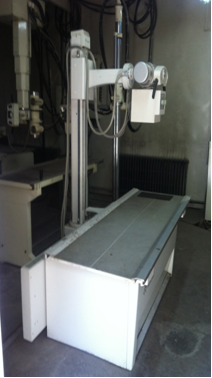 设备名称设备名称血气分析仪血气分析仪规格型号规格型号CompactⅢCompactⅢCompactⅢ设备编号设备编号20110883国别及制造商国别及制造商德国罗氏公司德国罗氏公司购置日期购置日期2007.122007.122007.12设备原值(万元)设备原值(万元)170574.94元主要参数主要参数氧分压，二氧化碳分压，血氧饱和度，血液酸碱度，碳酸氢盐氧分压，二氧化碳分压，血氧饱和度，血液酸碱度，碳酸氢盐氧分压，二氧化碳分压，血氧饱和度，血液酸碱度，碳酸氢盐氧分压，二氧化碳分压，血氧饱和度，血液酸碱度，碳酸氢盐氧分压，二氧化碳分压，血氧饱和度，血液酸碱度，碳酸氢盐氧分压，二氧化碳分压，血氧饱和度，血液酸碱度，碳酸氢盐氧分压，二氧化碳分压，血氧饱和度，血液酸碱度，碳酸氢盐氧分压，二氧化碳分压，血氧饱和度，血液酸碱度，碳酸氢盐氧分压，二氧化碳分压，血氧饱和度，血液酸碱度，碳酸氢盐氧分压，二氧化碳分压，血氧饱和度，血液酸碱度，碳酸氢盐主要配置主要配置主机，电极，气瓶，试剂主机，电极，气瓶，试剂主机，电极，气瓶，试剂主机，电极，气瓶，试剂主机，电极，气瓶，试剂主机，电极，气瓶，试剂主机，电极，气瓶，试剂主机，电极，气瓶，试剂主机，电极，气瓶，试剂主机，电极，气瓶，试剂序号服务项目服务项目服务项目服务项目校内收费（元/小时或元/样）校内收费（元/小时或元/样）校内收费（元/小时或元/样）校外收费（元/小时或元/样）校外收费（元/小时或元/样）校外收费（元/小时或元/样）其它说明1血气分析检测血气分析检测血气分析检测血气分析检测200元/样200元/样200元/样200元/样200元/样200元/样2设备所在地点设备所在地点设备所在地点动医学院动物医院动医学院动物医院开放时间开放时间开放时间工作日全天开放工作日全天开放工作日全天开放工作日全天开放管理员姓名管理员姓名管理员姓名侯宇侯宇办公地点办公地点动医学院动物医院联系电话联系电话0991-8762706135792304060991-876270613579230406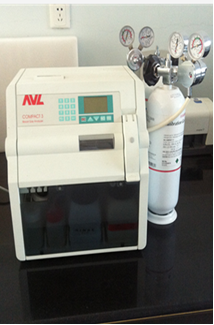 设备名称设备名称多功能生物信号采集系统多功能生物信号采集系统规格型号规格型号规格型号ML870ML870ML870ML870设备编号设备编号设备编号20060053国别及制造商国别及制造商澳大利亚澳大利亚购置日期购置日期购置日期2006.042006.042006.042006.04设备原值(万元)设备原值(万元)设备原值(万元)20.38主要参数主要参数1、可同时测量4道离体组织的张力，提高实验效率；微调固定器每转一周前移0.5mm，可精确加载前负荷；2、通氧管与微调固定器一体化设计，采用上进气模式，有效避免传统下进气模式因药物沉淀底部所导致的气路阻塞；3、通氧采用中央分配调节模式，调气阀控制灵敏，可方便调节每个灌流槽通氧量；充氧方式：上进气模式；1、可同时测量4道离体组织的张力，提高实验效率；微调固定器每转一周前移0.5mm，可精确加载前负荷；2、通氧管与微调固定器一体化设计，采用上进气模式，有效避免传统下进气模式因药物沉淀底部所导致的气路阻塞；3、通氧采用中央分配调节模式，调气阀控制灵敏，可方便调节每个灌流槽通氧量；充氧方式：上进气模式；1、可同时测量4道离体组织的张力，提高实验效率；微调固定器每转一周前移0.5mm，可精确加载前负荷；2、通氧管与微调固定器一体化设计，采用上进气模式，有效避免传统下进气模式因药物沉淀底部所导致的气路阻塞；3、通氧采用中央分配调节模式，调气阀控制灵敏，可方便调节每个灌流槽通氧量；充氧方式：上进气模式；1、可同时测量4道离体组织的张力，提高实验效率；微调固定器每转一周前移0.5mm，可精确加载前负荷；2、通氧管与微调固定器一体化设计，采用上进气模式，有效避免传统下进气模式因药物沉淀底部所导致的气路阻塞；3、通氧采用中央分配调节模式，调气阀控制灵敏，可方便调节每个灌流槽通氧量；充氧方式：上进气模式；1、可同时测量4道离体组织的张力，提高实验效率；微调固定器每转一周前移0.5mm，可精确加载前负荷；2、通氧管与微调固定器一体化设计，采用上进气模式，有效避免传统下进气模式因药物沉淀底部所导致的气路阻塞；3、通氧采用中央分配调节模式，调气阀控制灵敏，可方便调节每个灌流槽通氧量；充氧方式：上进气模式；1、可同时测量4道离体组织的张力，提高实验效率；微调固定器每转一周前移0.5mm，可精确加载前负荷；2、通氧管与微调固定器一体化设计，采用上进气模式，有效避免传统下进气模式因药物沉淀底部所导致的气路阻塞；3、通氧采用中央分配调节模式，调气阀控制灵敏，可方便调节每个灌流槽通氧量；充氧方式：上进气模式；1、可同时测量4道离体组织的张力，提高实验效率；微调固定器每转一周前移0.5mm，可精确加载前负荷；2、通氧管与微调固定器一体化设计，采用上进气模式，有效避免传统下进气模式因药物沉淀底部所导致的气路阻塞；3、通氧采用中央分配调节模式，调气阀控制灵敏，可方便调节每个灌流槽通氧量；充氧方式：上进气模式；1、可同时测量4道离体组织的张力，提高实验效率；微调固定器每转一周前移0.5mm，可精确加载前负荷；2、通氧管与微调固定器一体化设计，采用上进气模式，有效避免传统下进气模式因药物沉淀底部所导致的气路阻塞；3、通氧采用中央分配调节模式，调气阀控制灵敏，可方便调节每个灌流槽通氧量；充氧方式：上进气模式；1、可同时测量4道离体组织的张力，提高实验效率；微调固定器每转一周前移0.5mm，可精确加载前负荷；2、通氧管与微调固定器一体化设计，采用上进气模式，有效避免传统下进气模式因药物沉淀底部所导致的气路阻塞；3、通氧采用中央分配调节模式，调气阀控制灵敏，可方便调节每个灌流槽通氧量；充氧方式：上进气模式；1、可同时测量4道离体组织的张力，提高实验效率；微调固定器每转一周前移0.5mm，可精确加载前负荷；2、通氧管与微调固定器一体化设计，采用上进气模式，有效避免传统下进气模式因药物沉淀底部所导致的气路阻塞；3、通氧采用中央分配调节模式，调气阀控制灵敏，可方便调节每个灌流槽通氧量；充氧方式：上进气模式；1、可同时测量4道离体组织的张力，提高实验效率；微调固定器每转一周前移0.5mm，可精确加载前负荷；2、通氧管与微调固定器一体化设计，采用上进气模式，有效避免传统下进气模式因药物沉淀底部所导致的气路阻塞；3、通氧采用中央分配调节模式，调气阀控制灵敏，可方便调节每个灌流槽通氧量；充氧方式：上进气模式；1、可同时测量4道离体组织的张力，提高实验效率；微调固定器每转一周前移0.5mm，可精确加载前负荷；2、通氧管与微调固定器一体化设计，采用上进气模式，有效避免传统下进气模式因药物沉淀底部所导致的气路阻塞；3、通氧采用中央分配调节模式，调气阀控制灵敏，可方便调节每个灌流槽通氧量；充氧方式：上进气模式；1、可同时测量4道离体组织的张力，提高实验效率；微调固定器每转一周前移0.5mm，可精确加载前负荷；2、通氧管与微调固定器一体化设计，采用上进气模式，有效避免传统下进气模式因药物沉淀底部所导致的气路阻塞；3、通氧采用中央分配调节模式，调气阀控制灵敏，可方便调节每个灌流槽通氧量；充氧方式：上进气模式；主要配置主要配置平滑肌槽，恒温水浴装置平滑肌槽，恒温水浴装置平滑肌槽，恒温水浴装置平滑肌槽，恒温水浴装置平滑肌槽，恒温水浴装置平滑肌槽，恒温水浴装置平滑肌槽，恒温水浴装置平滑肌槽，恒温水浴装置平滑肌槽，恒温水浴装置平滑肌槽，恒温水浴装置平滑肌槽，恒温水浴装置平滑肌槽，恒温水浴装置平滑肌槽，恒温水浴装置序号服务项目服务项目服务项目服务项目服务项目校内收费（元/小时或元/样）校内收费（元/小时或元/样）校内收费（元/小时或元/样）校外收费（元/小时或元/样）校外收费（元/小时或元/样）校外收费（元/小时或元/样）校外收费（元/小时或元/样）其它说明其它说明1离体肠振幅、周期、活动力离体肠振幅、周期、活动力离体肠振幅、周期、活动力离体肠振幅、周期、活动力离体肠振幅、周期、活动力120元/样120元/样120元/样200元/样200元/样200元/样200元/样另收开机费100元另收开机费100元2离体子宫振幅、周期、活动力离体子宫振幅、周期、活动力离体子宫振幅、周期、活动力离体子宫振幅、周期、活动力离体子宫振幅、周期、活动力120元/样120元/样120元/样200元/样200元/样200元/样200元/样另收开机费100元另收开机费100元设备所在地点设备所在地点设备所在地点生物实验楼楼四楼生物实验楼楼四楼生物实验楼楼四楼生物实验楼楼四楼开放时间开放时间开放时间工作日全天开放工作日全天开放工作日全天开放工作日全天开放工作日全天开放管理员姓名管理员姓名管理员姓名张晓红张晓红办公地点办公地点办公地点生物实验楼楼四楼生物实验楼楼四楼联系电话联系电话0991-87627540991-87627540991-8762754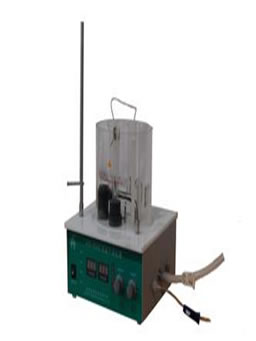 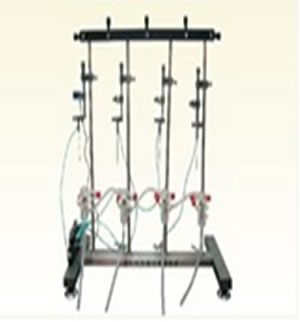 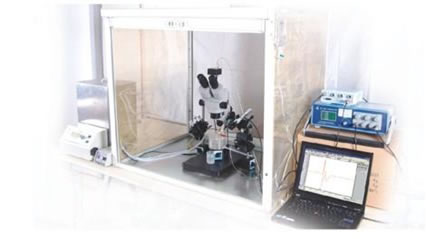 设备名称设备名称显微成像系统显微成像系统规格型号规格型号规格型号Motic BA400Motic BA400Motic BA400Motic BA400Motic BA400设备编号设备编号20051300国别及制造商国别及制造商中国中国购置日期购置日期购置日期2005-122005-122005-122005-122005-12设备原值(万元)设备原值(万元)54主要参数主要参数目镜:大视场，高眼点，视场直径22mm，屈光度可调10X 补偿目镜；粗微调焦装置 :粗微同轴调焦手轮：微调0.1mm/ 转，格值0.001mm，粗动松紧可调，工作台上限位置可用镜臂中的滚花螺钉调节；机械移动载物台: 矩形，面积：175 x 145mm；行程：80 x 53mm；X、Y向低位同轴调节手轮，左右手位可选择；硬膜涂层；柯拉照明 :6V/30W卤素灯，中心可调；滤色片:具有Ø45mm黄、绿、蓝、绿色干涉和中性滤色片。目镜:大视场，高眼点，视场直径22mm，屈光度可调10X 补偿目镜；粗微调焦装置 :粗微同轴调焦手轮：微调0.1mm/ 转，格值0.001mm，粗动松紧可调，工作台上限位置可用镜臂中的滚花螺钉调节；机械移动载物台: 矩形，面积：175 x 145mm；行程：80 x 53mm；X、Y向低位同轴调节手轮，左右手位可选择；硬膜涂层；柯拉照明 :6V/30W卤素灯，中心可调；滤色片:具有Ø45mm黄、绿、蓝、绿色干涉和中性滤色片。目镜:大视场，高眼点，视场直径22mm，屈光度可调10X 补偿目镜；粗微调焦装置 :粗微同轴调焦手轮：微调0.1mm/ 转，格值0.001mm，粗动松紧可调，工作台上限位置可用镜臂中的滚花螺钉调节；机械移动载物台: 矩形，面积：175 x 145mm；行程：80 x 53mm；X、Y向低位同轴调节手轮，左右手位可选择；硬膜涂层；柯拉照明 :6V/30W卤素灯，中心可调；滤色片:具有Ø45mm黄、绿、蓝、绿色干涉和中性滤色片。目镜:大视场，高眼点，视场直径22mm，屈光度可调10X 补偿目镜；粗微调焦装置 :粗微同轴调焦手轮：微调0.1mm/ 转，格值0.001mm，粗动松紧可调，工作台上限位置可用镜臂中的滚花螺钉调节；机械移动载物台: 矩形，面积：175 x 145mm；行程：80 x 53mm；X、Y向低位同轴调节手轮，左右手位可选择；硬膜涂层；柯拉照明 :6V/30W卤素灯，中心可调；滤色片:具有Ø45mm黄、绿、蓝、绿色干涉和中性滤色片。目镜:大视场，高眼点，视场直径22mm，屈光度可调10X 补偿目镜；粗微调焦装置 :粗微同轴调焦手轮：微调0.1mm/ 转，格值0.001mm，粗动松紧可调，工作台上限位置可用镜臂中的滚花螺钉调节；机械移动载物台: 矩形，面积：175 x 145mm；行程：80 x 53mm；X、Y向低位同轴调节手轮，左右手位可选择；硬膜涂层；柯拉照明 :6V/30W卤素灯，中心可调；滤色片:具有Ø45mm黄、绿、蓝、绿色干涉和中性滤色片。目镜:大视场，高眼点，视场直径22mm，屈光度可调10X 补偿目镜；粗微调焦装置 :粗微同轴调焦手轮：微调0.1mm/ 转，格值0.001mm，粗动松紧可调，工作台上限位置可用镜臂中的滚花螺钉调节；机械移动载物台: 矩形，面积：175 x 145mm；行程：80 x 53mm；X、Y向低位同轴调节手轮，左右手位可选择；硬膜涂层；柯拉照明 :6V/30W卤素灯，中心可调；滤色片:具有Ø45mm黄、绿、蓝、绿色干涉和中性滤色片。目镜:大视场，高眼点，视场直径22mm，屈光度可调10X 补偿目镜；粗微调焦装置 :粗微同轴调焦手轮：微调0.1mm/ 转，格值0.001mm，粗动松紧可调，工作台上限位置可用镜臂中的滚花螺钉调节；机械移动载物台: 矩形，面积：175 x 145mm；行程：80 x 53mm；X、Y向低位同轴调节手轮，左右手位可选择；硬膜涂层；柯拉照明 :6V/30W卤素灯，中心可调；滤色片:具有Ø45mm黄、绿、蓝、绿色干涉和中性滤色片。目镜:大视场，高眼点，视场直径22mm，屈光度可调10X 补偿目镜；粗微调焦装置 :粗微同轴调焦手轮：微调0.1mm/ 转，格值0.001mm，粗动松紧可调，工作台上限位置可用镜臂中的滚花螺钉调节；机械移动载物台: 矩形，面积：175 x 145mm；行程：80 x 53mm；X、Y向低位同轴调节手轮，左右手位可选择；硬膜涂层；柯拉照明 :6V/30W卤素灯，中心可调；滤色片:具有Ø45mm黄、绿、蓝、绿色干涉和中性滤色片。目镜:大视场，高眼点，视场直径22mm，屈光度可调10X 补偿目镜；粗微调焦装置 :粗微同轴调焦手轮：微调0.1mm/ 转，格值0.001mm，粗动松紧可调，工作台上限位置可用镜臂中的滚花螺钉调节；机械移动载物台: 矩形，面积：175 x 145mm；行程：80 x 53mm；X、Y向低位同轴调节手轮，左右手位可选择；硬膜涂层；柯拉照明 :6V/30W卤素灯，中心可调；滤色片:具有Ø45mm黄、绿、蓝、绿色干涉和中性滤色片。目镜:大视场，高眼点，视场直径22mm，屈光度可调10X 补偿目镜；粗微调焦装置 :粗微同轴调焦手轮：微调0.1mm/ 转，格值0.001mm，粗动松紧可调，工作台上限位置可用镜臂中的滚花螺钉调节；机械移动载物台: 矩形，面积：175 x 145mm；行程：80 x 53mm；X、Y向低位同轴调节手轮，左右手位可选择；硬膜涂层；柯拉照明 :6V/30W卤素灯，中心可调；滤色片:具有Ø45mm黄、绿、蓝、绿色干涉和中性滤色片。目镜:大视场，高眼点，视场直径22mm，屈光度可调10X 补偿目镜；粗微调焦装置 :粗微同轴调焦手轮：微调0.1mm/ 转，格值0.001mm，粗动松紧可调，工作台上限位置可用镜臂中的滚花螺钉调节；机械移动载物台: 矩形，面积：175 x 145mm；行程：80 x 53mm；X、Y向低位同轴调节手轮，左右手位可选择；硬膜涂层；柯拉照明 :6V/30W卤素灯，中心可调；滤色片:具有Ø45mm黄、绿、蓝、绿色干涉和中性滤色片。目镜:大视场，高眼点，视场直径22mm，屈光度可调10X 补偿目镜；粗微调焦装置 :粗微同轴调焦手轮：微调0.1mm/ 转，格值0.001mm，粗动松紧可调，工作台上限位置可用镜臂中的滚花螺钉调节；机械移动载物台: 矩形，面积：175 x 145mm；行程：80 x 53mm；X、Y向低位同轴调节手轮，左右手位可选择；硬膜涂层；柯拉照明 :6V/30W卤素灯，中心可调；滤色片:具有Ø45mm黄、绿、蓝、绿色干涉和中性滤色片。目镜:大视场，高眼点，视场直径22mm，屈光度可调10X 补偿目镜；粗微调焦装置 :粗微同轴调焦手轮：微调0.1mm/ 转，格值0.001mm，粗动松紧可调，工作台上限位置可用镜臂中的滚花螺钉调节；机械移动载物台: 矩形，面积：175 x 145mm；行程：80 x 53mm；X、Y向低位同轴调节手轮，左右手位可选择；硬膜涂层；柯拉照明 :6V/30W卤素灯，中心可调；滤色片:具有Ø45mm黄、绿、蓝、绿色干涉和中性滤色片。主要配置主要配置Motic BA400显微镜、200万像素摄像头、计算机。Motic BA400显微镜、200万像素摄像头、计算机。Motic BA400显微镜、200万像素摄像头、计算机。Motic BA400显微镜、200万像素摄像头、计算机。Motic BA400显微镜、200万像素摄像头、计算机。Motic BA400显微镜、200万像素摄像头、计算机。Motic BA400显微镜、200万像素摄像头、计算机。Motic BA400显微镜、200万像素摄像头、计算机。Motic BA400显微镜、200万像素摄像头、计算机。Motic BA400显微镜、200万像素摄像头、计算机。Motic BA400显微镜、200万像素摄像头、计算机。Motic BA400显微镜、200万像素摄像头、计算机。Motic BA400显微镜、200万像素摄像头、计算机。序号服务项目服务项目服务项目服务项目服务项目校内收费（元/小时或元/样）校内收费（元/小时或元/样）校内收费（元/小时或元/样）校内收费（元/小时或元/样）校外收费（元/小时或元/样）校外收费（元/小时或元/样）校外收费（元/小时或元/样）校外收费（元/小时或元/样）其它说明1切片观察切片观察切片观察切片观察切片观察1001001001001501501501502微生物观察微生物观察微生物观察微生物观察微生物观察100100100100150150150150设备所在地点设备所在地点设备所在地点生物实验楼427生物实验楼427生物实验楼427生物实验楼427生物实验楼427开放时间开放时间开放时间电话预约电话预约电话预约电话预约管理员姓名管理员姓名管理员姓名王世民王世民办公地点办公地点办公地点办公地点动医学院动医学院联系电话联系电话1589462750915894627509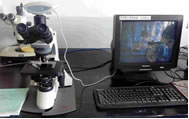 设备名称设备名称台式超速离心机台式超速离心机规格型号规格型号规格型号贝克曼Optrma MAX贝克曼Optrma MAX贝克曼Optrma MAX贝克曼Optrma MAX贝克曼Optrma MAX设备编号设备编号20111356国别及制造商国别及制造商中国中国购置日期购置日期购置日期2007-042007-042007-042007-042007-04设备原值(万元)设备原值(万元)54主要参数主要参数Optima MAX-XP可在高达150,000RPM及超过1,000,000xg.的条件下，实现对3mL和5mL样品的快速、有效的分离。Optima MAX-XP可在高达150,000RPM及超过1,000,000xg.的条件下，实现对3mL和5mL样品的快速、有效的分离。Optima MAX-XP可在高达150,000RPM及超过1,000,000xg.的条件下，实现对3mL和5mL样品的快速、有效的分离。Optima MAX-XP可在高达150,000RPM及超过1,000,000xg.的条件下，实现对3mL和5mL样品的快速、有效的分离。Optima MAX-XP可在高达150,000RPM及超过1,000,000xg.的条件下，实现对3mL和5mL样品的快速、有效的分离。Optima MAX-XP可在高达150,000RPM及超过1,000,000xg.的条件下，实现对3mL和5mL样品的快速、有效的分离。Optima MAX-XP可在高达150,000RPM及超过1,000,000xg.的条件下，实现对3mL和5mL样品的快速、有效的分离。Optima MAX-XP可在高达150,000RPM及超过1,000,000xg.的条件下，实现对3mL和5mL样品的快速、有效的分离。Optima MAX-XP可在高达150,000RPM及超过1,000,000xg.的条件下，实现对3mL和5mL样品的快速、有效的分离。Optima MAX-XP可在高达150,000RPM及超过1,000,000xg.的条件下，实现对3mL和5mL样品的快速、有效的分离。Optima MAX-XP可在高达150,000RPM及超过1,000,000xg.的条件下，实现对3mL和5mL样品的快速、有效的分离。Optima MAX-XP可在高达150,000RPM及超过1,000,000xg.的条件下，实现对3mL和5mL样品的快速、有效的分离。Optima MAX-XP可在高达150,000RPM及超过1,000,000xg.的条件下，实现对3mL和5mL样品的快速、有效的分离。主要配置主要配置真空密封驱动系统。真空密封驱动系统。真空密封驱动系统。真空密封驱动系统。真空密封驱动系统。真空密封驱动系统。真空密封驱动系统。真空密封驱动系统。真空密封驱动系统。真空密封驱动系统。真空密封驱动系统。真空密封驱动系统。真空密封驱动系统。序号服务项目服务项目服务项目服务项目服务项目校内收费（元/小时或元/样）校内收费（元/小时或元/样）校内收费（元/小时或元/样）校内收费（元/小时或元/样）校外收费（元/小时或元/样）校外收费（元/小时或元/样）校外收费（元/小时或元/样）校外收费（元/小时或元/样）其它说明1病毒及亚细胞组份分离病毒及亚细胞组份分离病毒及亚细胞组份分离病毒及亚细胞组份分离病毒及亚细胞组份分离1001001001001501501501502蛋白梯度分析蛋白梯度分析蛋白梯度分析蛋白梯度分析蛋白梯度分析100100100100150150150150设备所在地点设备所在地点设备所在地点生物实验楼427生物实验楼427生物实验楼427生物实验楼427生物实验楼427开放时间开放时间开放时间电话预约电话预约电话预约电话预约管理员姓名管理员姓名管理员姓名王世民王世民办公地点办公地点办公地点办公地点动医学院动医学院联系电话联系电话1589462750915894627509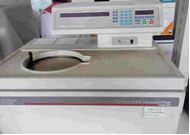 设备名称设备名称原子光谱吸收仪原子光谱吸收仪规格型号规格型号规格型号北京美诚北京美诚北京美诚北京美诚北京美诚设备编号设备编号2011140国别及制造商国别及制造商中国中国购置日期购置日期购置日期2009.122009.122009.122009.122009.12设备原值(万元)设备原值(万元)18主要参数主要参数1．波长范围 ：190～900nm；2.光栅刻线 ：1200条或1800条(可选)；3.光谱带宽 ：0.1、0.2、0.4、1.0、2.0nm五档自动切换 ；4.波长精度：±0.1nm ；5.波长重复性：0.15nm6.基线漂移：0.004A/30min；7.背景校正：氘灯背景校正：可校正1A背景 ；自吸背景校正：可校正1A背景 ；8.火焰分析 ：特征浓度（Cu)：0.02μg/ml/1% ；检出限（Cu)：0.006μg/ml； 精密度：RSD≤1% ；9.石墨炉分析： 特征量（Cd）：0.4×10-12g ；检出限（Cd）：0.5×10-12g；精密度：RSD≤3%。1．波长范围 ：190～900nm；2.光栅刻线 ：1200条或1800条(可选)；3.光谱带宽 ：0.1、0.2、0.4、1.0、2.0nm五档自动切换 ；4.波长精度：±0.1nm ；5.波长重复性：0.15nm6.基线漂移：0.004A/30min；7.背景校正：氘灯背景校正：可校正1A背景 ；自吸背景校正：可校正1A背景 ；8.火焰分析 ：特征浓度（Cu)：0.02μg/ml/1% ；检出限（Cu)：0.006μg/ml； 精密度：RSD≤1% ；9.石墨炉分析： 特征量（Cd）：0.4×10-12g ；检出限（Cd）：0.5×10-12g；精密度：RSD≤3%。1．波长范围 ：190～900nm；2.光栅刻线 ：1200条或1800条(可选)；3.光谱带宽 ：0.1、0.2、0.4、1.0、2.0nm五档自动切换 ；4.波长精度：±0.1nm ；5.波长重复性：0.15nm6.基线漂移：0.004A/30min；7.背景校正：氘灯背景校正：可校正1A背景 ；自吸背景校正：可校正1A背景 ；8.火焰分析 ：特征浓度（Cu)：0.02μg/ml/1% ；检出限（Cu)：0.006μg/ml； 精密度：RSD≤1% ；9.石墨炉分析： 特征量（Cd）：0.4×10-12g ；检出限（Cd）：0.5×10-12g；精密度：RSD≤3%。1．波长范围 ：190～900nm；2.光栅刻线 ：1200条或1800条(可选)；3.光谱带宽 ：0.1、0.2、0.4、1.0、2.0nm五档自动切换 ；4.波长精度：±0.1nm ；5.波长重复性：0.15nm6.基线漂移：0.004A/30min；7.背景校正：氘灯背景校正：可校正1A背景 ；自吸背景校正：可校正1A背景 ；8.火焰分析 ：特征浓度（Cu)：0.02μg/ml/1% ；检出限（Cu)：0.006μg/ml； 精密度：RSD≤1% ；9.石墨炉分析： 特征量（Cd）：0.4×10-12g ；检出限（Cd）：0.5×10-12g；精密度：RSD≤3%。1．波长范围 ：190～900nm；2.光栅刻线 ：1200条或1800条(可选)；3.光谱带宽 ：0.1、0.2、0.4、1.0、2.0nm五档自动切换 ；4.波长精度：±0.1nm ；5.波长重复性：0.15nm6.基线漂移：0.004A/30min；7.背景校正：氘灯背景校正：可校正1A背景 ；自吸背景校正：可校正1A背景 ；8.火焰分析 ：特征浓度（Cu)：0.02μg/ml/1% ；检出限（Cu)：0.006μg/ml； 精密度：RSD≤1% ；9.石墨炉分析： 特征量（Cd）：0.4×10-12g ；检出限（Cd）：0.5×10-12g；精密度：RSD≤3%。1．波长范围 ：190～900nm；2.光栅刻线 ：1200条或1800条(可选)；3.光谱带宽 ：0.1、0.2、0.4、1.0、2.0nm五档自动切换 ；4.波长精度：±0.1nm ；5.波长重复性：0.15nm6.基线漂移：0.004A/30min；7.背景校正：氘灯背景校正：可校正1A背景 ；自吸背景校正：可校正1A背景 ；8.火焰分析 ：特征浓度（Cu)：0.02μg/ml/1% ；检出限（Cu)：0.006μg/ml； 精密度：RSD≤1% ；9.石墨炉分析： 特征量（Cd）：0.4×10-12g ；检出限（Cd）：0.5×10-12g；精密度：RSD≤3%。1．波长范围 ：190～900nm；2.光栅刻线 ：1200条或1800条(可选)；3.光谱带宽 ：0.1、0.2、0.4、1.0、2.0nm五档自动切换 ；4.波长精度：±0.1nm ；5.波长重复性：0.15nm6.基线漂移：0.004A/30min；7.背景校正：氘灯背景校正：可校正1A背景 ；自吸背景校正：可校正1A背景 ；8.火焰分析 ：特征浓度（Cu)：0.02μg/ml/1% ；检出限（Cu)：0.006μg/ml； 精密度：RSD≤1% ；9.石墨炉分析： 特征量（Cd）：0.4×10-12g ；检出限（Cd）：0.5×10-12g；精密度：RSD≤3%。1．波长范围 ：190～900nm；2.光栅刻线 ：1200条或1800条(可选)；3.光谱带宽 ：0.1、0.2、0.4、1.0、2.0nm五档自动切换 ；4.波长精度：±0.1nm ；5.波长重复性：0.15nm6.基线漂移：0.004A/30min；7.背景校正：氘灯背景校正：可校正1A背景 ；自吸背景校正：可校正1A背景 ；8.火焰分析 ：特征浓度（Cu)：0.02μg/ml/1% ；检出限（Cu)：0.006μg/ml； 精密度：RSD≤1% ；9.石墨炉分析： 特征量（Cd）：0.4×10-12g ；检出限（Cd）：0.5×10-12g；精密度：RSD≤3%。1．波长范围 ：190～900nm；2.光栅刻线 ：1200条或1800条(可选)；3.光谱带宽 ：0.1、0.2、0.4、1.0、2.0nm五档自动切换 ；4.波长精度：±0.1nm ；5.波长重复性：0.15nm6.基线漂移：0.004A/30min；7.背景校正：氘灯背景校正：可校正1A背景 ；自吸背景校正：可校正1A背景 ；8.火焰分析 ：特征浓度（Cu)：0.02μg/ml/1% ；检出限（Cu)：0.006μg/ml； 精密度：RSD≤1% ；9.石墨炉分析： 特征量（Cd）：0.4×10-12g ；检出限（Cd）：0.5×10-12g；精密度：RSD≤3%。1．波长范围 ：190～900nm；2.光栅刻线 ：1200条或1800条(可选)；3.光谱带宽 ：0.1、0.2、0.4、1.0、2.0nm五档自动切换 ；4.波长精度：±0.1nm ；5.波长重复性：0.15nm6.基线漂移：0.004A/30min；7.背景校正：氘灯背景校正：可校正1A背景 ；自吸背景校正：可校正1A背景 ；8.火焰分析 ：特征浓度（Cu)：0.02μg/ml/1% ；检出限（Cu)：0.006μg/ml； 精密度：RSD≤1% ；9.石墨炉分析： 特征量（Cd）：0.4×10-12g ；检出限（Cd）：0.5×10-12g；精密度：RSD≤3%。1．波长范围 ：190～900nm；2.光栅刻线 ：1200条或1800条(可选)；3.光谱带宽 ：0.1、0.2、0.4、1.0、2.0nm五档自动切换 ；4.波长精度：±0.1nm ；5.波长重复性：0.15nm6.基线漂移：0.004A/30min；7.背景校正：氘灯背景校正：可校正1A背景 ；自吸背景校正：可校正1A背景 ；8.火焰分析 ：特征浓度（Cu)：0.02μg/ml/1% ；检出限（Cu)：0.006μg/ml； 精密度：RSD≤1% ；9.石墨炉分析： 特征量（Cd）：0.4×10-12g ；检出限（Cd）：0.5×10-12g；精密度：RSD≤3%。1．波长范围 ：190～900nm；2.光栅刻线 ：1200条或1800条(可选)；3.光谱带宽 ：0.1、0.2、0.4、1.0、2.0nm五档自动切换 ；4.波长精度：±0.1nm ；5.波长重复性：0.15nm6.基线漂移：0.004A/30min；7.背景校正：氘灯背景校正：可校正1A背景 ；自吸背景校正：可校正1A背景 ；8.火焰分析 ：特征浓度（Cu)：0.02μg/ml/1% ；检出限（Cu)：0.006μg/ml； 精密度：RSD≤1% ；9.石墨炉分析： 特征量（Cd）：0.4×10-12g ；检出限（Cd）：0.5×10-12g；精密度：RSD≤3%。1．波长范围 ：190～900nm；2.光栅刻线 ：1200条或1800条(可选)；3.光谱带宽 ：0.1、0.2、0.4、1.0、2.0nm五档自动切换 ；4.波长精度：±0.1nm ；5.波长重复性：0.15nm6.基线漂移：0.004A/30min；7.背景校正：氘灯背景校正：可校正1A背景 ；自吸背景校正：可校正1A背景 ；8.火焰分析 ：特征浓度（Cu)：0.02μg/ml/1% ；检出限（Cu)：0.006μg/ml； 精密度：RSD≤1% ；9.石墨炉分析： 特征量（Cd）：0.4×10-12g ；检出限（Cd）：0.5×10-12g；精密度：RSD≤3%。主要配置主要配置空心阴极灯；电脑；石墨炉；打印机；高纯度氮气瓶；乙炔气瓶；稳压电源。空心阴极灯；电脑；石墨炉；打印机；高纯度氮气瓶；乙炔气瓶；稳压电源。空心阴极灯；电脑；石墨炉；打印机；高纯度氮气瓶；乙炔气瓶；稳压电源。空心阴极灯；电脑；石墨炉；打印机；高纯度氮气瓶；乙炔气瓶；稳压电源。空心阴极灯；电脑；石墨炉；打印机；高纯度氮气瓶；乙炔气瓶；稳压电源。空心阴极灯；电脑；石墨炉；打印机；高纯度氮气瓶；乙炔气瓶；稳压电源。空心阴极灯；电脑；石墨炉；打印机；高纯度氮气瓶；乙炔气瓶；稳压电源。空心阴极灯；电脑；石墨炉；打印机；高纯度氮气瓶；乙炔气瓶；稳压电源。空心阴极灯；电脑；石墨炉；打印机；高纯度氮气瓶；乙炔气瓶；稳压电源。空心阴极灯；电脑；石墨炉；打印机；高纯度氮气瓶；乙炔气瓶；稳压电源。空心阴极灯；电脑；石墨炉；打印机；高纯度氮气瓶；乙炔气瓶；稳压电源。空心阴极灯；电脑；石墨炉；打印机；高纯度氮气瓶；乙炔气瓶；稳压电源。空心阴极灯；电脑；石墨炉；打印机；高纯度氮气瓶；乙炔气瓶；稳压电源。序号服务项目服务项目服务项目服务项目服务项目校内收费（元/小时或元/样）校内收费（元/小时或元/样）校内收费（元/小时或元/样）校内收费（元/小时或元/样）校外收费（元/小时或元/样）校外收费（元/小时或元/样）校外收费（元/小时或元/样）校外收费（元/小时或元/样）其它说明1Fe、Zn、Mg、Ca、Ni、Mn、Co、AI 微量元素Fe、Zn、Mg、Ca、Ni、Mn、Co、AI 微量元素Fe、Zn、Mg、Ca、Ni、Mn、Co、AI 微量元素Fe、Zn、Mg、Ca、Ni、Mn、Co、AI 微量元素Fe、Zn、Mg、Ca、Ni、Mn、Co、AI 微量元素50505050808080802As、Hg、Pb、Cd、Cu、Cr重金属的测定As、Hg、Pb、Cd、Cu、Cr重金属的测定As、Hg、Pb、Cd、Cu、Cr重金属的测定As、Hg、Pb、Cd、Cu、Cr重金属的测定As、Hg、Pb、Cd、Cu、Cr重金属的测定5050505080808080设备所在地点设备所在地点设备所在地点生物实验楼427生物实验楼427生物实验楼427生物实验楼427生物实验楼427开放时间开放时间开放时间电话预约电话预约电话预约电话预约管理员姓名管理员姓名管理员姓名王志琴王志琴办公地点办公地点办公地点办公地点动医学院动医学院联系电话联系电话1521480674815214806748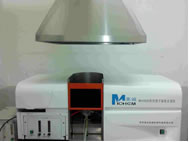 设备名称设备名称立式加工中心立式加工中心规格型号规格型号规格型号MCV850MCV850MCV850MCV850MCV850设备编号设备编号20102059国别及制造商国别及制造商中国中国购置日期购置日期购置日期2010.102010.102010.102010.102010.10设备原值(万元)设备原值(万元)47主要参数主要参数工作行程：X：800mm、Y：500mm、Z：500mm；主轴转速：6000rpm；主机功率：5.5kW工作行程：X：800mm、Y：500mm、Z：500mm；主轴转速：6000rpm；主机功率：5.5kW工作行程：X：800mm、Y：500mm、Z：500mm；主轴转速：6000rpm；主机功率：5.5kW工作行程：X：800mm、Y：500mm、Z：500mm；主轴转速：6000rpm；主机功率：5.5kW工作行程：X：800mm、Y：500mm、Z：500mm；主轴转速：6000rpm；主机功率：5.5kW工作行程：X：800mm、Y：500mm、Z：500mm；主轴转速：6000rpm；主机功率：5.5kW工作行程：X：800mm、Y：500mm、Z：500mm；主轴转速：6000rpm；主机功率：5.5kW工作行程：X：800mm、Y：500mm、Z：500mm；主轴转速：6000rpm；主机功率：5.5kW工作行程：X：800mm、Y：500mm、Z：500mm；主轴转速：6000rpm；主机功率：5.5kW工作行程：X：800mm、Y：500mm、Z：500mm；主轴转速：6000rpm；主机功率：5.5kW工作行程：X：800mm、Y：500mm、Z：500mm；主轴转速：6000rpm；主机功率：5.5kW工作行程：X：800mm、Y：500mm、Z：500mm；主轴转速：6000rpm；主机功率：5.5kW工作行程：X：800mm、Y：500mm、Z：500mm；主轴转速：6000rpm；主机功率：5.5kW主要配置主要配置FANUC系统台湾四轴转速器24位刀库FANUC系统台湾四轴转速器24位刀库FANUC系统台湾四轴转速器24位刀库FANUC系统台湾四轴转速器24位刀库FANUC系统台湾四轴转速器24位刀库FANUC系统台湾四轴转速器24位刀库FANUC系统台湾四轴转速器24位刀库FANUC系统台湾四轴转速器24位刀库FANUC系统台湾四轴转速器24位刀库FANUC系统台湾四轴转速器24位刀库FANUC系统台湾四轴转速器24位刀库FANUC系统台湾四轴转速器24位刀库FANUC系统台湾四轴转速器24位刀库序号服务项目服务项目服务项目服务项目服务项目校内收费（元/小时或元/样）校内收费（元/小时或元/样）校内收费（元/小时或元/样）校内收费（元/小时或元/样）校外收费（元/小时或元/样）校外收费（元/小时或元/样）校外收费（元/小时或元/样）校外收费（元/小时或元/样）其它说明1数控加工中心使用培训数控加工中心使用培训数控加工中心使用培训数控加工中心使用培训数控加工中心使用培训20元/小时20元/小时20元/小时20元/小时30元/小时30元/小时30元/小时30元/小时2常规零件加工常规零件加工常规零件加工常规零件加工常规零件加工面议3特异零件加工特异零件加工特异零件加工特异零件加工特异零件加工面议设备所在地点设备所在地点设备所在地点机械基础实验室机械基础实验室机械基础实验室机械基础实验室机械基础实验室开放时间开放时间开放时间工作日工作日工作日工作日管理员姓名管理员姓名管理员姓名杨志义杨志义办公地点办公地点办公地点办公地点机械交通学院实验室管理中心办公室机械交通学院实验室管理中心办公室联系电话联系电话87669198766919（照片）（照片）（照片）（照片）（照片）（照片）（照片）（照片）（照片）（照片）（照片）（照片）（照片）（照片）（照片）设备名称设备名称计算机仿真培训系统计算机仿真培训系统规格型号规格型号规格型号联想启天4600联想启天4600联想启天4600联想启天4600联想启天4600设备编号设备编号20060360国别及制造商国别及制造商中国中国购置日期购置日期购置日期2006.062006.062006.062006.062006.06设备原值(万元)设备原值(万元)56.9主要参数主要参数SolidWoeks2010-2011教育网络版100节点宇龙数控加工仿真软件V4.8交通物流仿真V5.0 FlexsimSolidWoeks2010-2011教育网络版100节点宇龙数控加工仿真软件V4.8交通物流仿真V5.0 FlexsimSolidWoeks2010-2011教育网络版100节点宇龙数控加工仿真软件V4.8交通物流仿真V5.0 FlexsimSolidWoeks2010-2011教育网络版100节点宇龙数控加工仿真软件V4.8交通物流仿真V5.0 FlexsimSolidWoeks2010-2011教育网络版100节点宇龙数控加工仿真软件V4.8交通物流仿真V5.0 FlexsimSolidWoeks2010-2011教育网络版100节点宇龙数控加工仿真软件V4.8交通物流仿真V5.0 FlexsimSolidWoeks2010-2011教育网络版100节点宇龙数控加工仿真软件V4.8交通物流仿真V5.0 FlexsimSolidWoeks2010-2011教育网络版100节点宇龙数控加工仿真软件V4.8交通物流仿真V5.0 FlexsimSolidWoeks2010-2011教育网络版100节点宇龙数控加工仿真软件V4.8交通物流仿真V5.0 FlexsimSolidWoeks2010-2011教育网络版100节点宇龙数控加工仿真软件V4.8交通物流仿真V5.0 FlexsimSolidWoeks2010-2011教育网络版100节点宇龙数控加工仿真软件V4.8交通物流仿真V5.0 FlexsimSolidWoeks2010-2011教育网络版100节点宇龙数控加工仿真软件V4.8交通物流仿真V5.0 FlexsimSolidWoeks2010-2011教育网络版100节点宇龙数控加工仿真软件V4.8交通物流仿真V5.0 Flexsim主要配置主要配置联想启天4600计算机50台夏普CX-68投影仪1台联想启天4600计算机50台夏普CX-68投影仪1台联想启天4600计算机50台夏普CX-68投影仪1台联想启天4600计算机50台夏普CX-68投影仪1台联想启天4600计算机50台夏普CX-68投影仪1台联想启天4600计算机50台夏普CX-68投影仪1台联想启天4600计算机50台夏普CX-68投影仪1台联想启天4600计算机50台夏普CX-68投影仪1台联想启天4600计算机50台夏普CX-68投影仪1台联想启天4600计算机50台夏普CX-68投影仪1台联想启天4600计算机50台夏普CX-68投影仪1台联想启天4600计算机50台夏普CX-68投影仪1台联想启天4600计算机50台夏普CX-68投影仪1台序号服务项目服务项目服务项目服务项目服务项目校内收费（元/小时或元/样）校内收费（元/小时或元/样）校内收费（元/小时或元/样）校内收费（元/小时或元/样）校外收费（元/小时或元/样）校外收费（元/小时或元/样）校外收费（元/小时或元/样）校外收费（元/小时或元/样）其它说明1三维建模培训三维建模培训三维建模培训三维建模培训三维建模培训390元/26小时390元/26小时390元/26小时390元/26小时520元/26小时520元/26小时520元/26小时520元/26小时2数控加工仿真培训数控加工仿真培训数控加工仿真培训数控加工仿真培训数控加工仿真培训390元/26小时390元/26小时390元/26小时390元/26小时520元/26小时520元/26小时520元/26小时520元/26小时3交通物流仿真培训交通物流仿真培训交通物流仿真培训交通物流仿真培训交通物流仿真培训390元/26小时390元/26小时390元/26小时390元/26小时520元/26小时520元/26小时520元/26小时520元/26小时设备所在地点设备所在地点设备所在地点计算机及应用实验室计算机及应用实验室计算机及应用实验室计算机及应用实验室计算机及应用实验室开放时间开放时间开放时间工作日工作日工作日工作日管理员姓名管理员姓名管理员姓名董丹华董丹华办公地点办公地点办公地点办公地点机械交通学院实验室管理中心办公室机械交通学院实验室管理中心办公室联系电话联系电话87669198766919（照片）（照片）（照片）（照片）（照片）（照片）（照片）（照片）（照片）（照片）（照片）（照片）（照片）（照片）（照片）设备名称设备名称汽车驾驶培训系统汽车驾驶培训系统规格型号规格型号规格型号BQ5021TJLYITBQ5021TJLYITBQ5021TJLYITBQ5021TJLYITBQ5021TJLYIT设备编号设备编号20070488国别及制造商国别及制造商中国中国购置日期购置日期购置日期2007.052007.052007.052007.052007.05设备原值(万元)设备原值(万元)16.62主要参数主要参数总排量：2.237L；最大功率：70kw/4200rpm；总排量：2.237L；最大功率：70kw/4200rpm；总排量：2.237L；最大功率：70kw/4200rpm；总排量：2.237L；最大功率：70kw/4200rpm；总排量：2.237L；最大功率：70kw/4200rpm；总排量：2.237L；最大功率：70kw/4200rpm；总排量：2.237L；最大功率：70kw/4200rpm；总排量：2.237L；最大功率：70kw/4200rpm；总排量：2.237L；最大功率：70kw/4200rpm；总排量：2.237L；最大功率：70kw/4200rpm；总排量：2.237L；最大功率：70kw/4200rpm；总排量：2.237L；最大功率：70kw/4200rpm；总排量：2.237L；最大功率：70kw/4200rpm；主要配置主要配置汽车驾驶教练车3辆汽车驾驶教练车3辆汽车驾驶教练车3辆汽车驾驶教练车3辆汽车驾驶教练车3辆汽车驾驶教练车3辆汽车驾驶教练车3辆汽车驾驶教练车3辆汽车驾驶教练车3辆汽车驾驶教练车3辆汽车驾驶教练车3辆汽车驾驶教练车3辆汽车驾驶教练车3辆序号服务项目服务项目服务项目服务项目服务项目校内收费（元/小时或元/样）校内收费（元/小时或元/样）校内收费（元/小时或元/样）校内收费（元/小时或元/样）校外收费（元/小时或元/样）校外收费（元/小时或元/样）校外收费（元/小时或元/样）校外收费（元/小时或元/样）其它说明1起步、停车、加减速起步、停车、加减速起步、停车、加减速起步、停车、加减速起步、停车、加减速30元/小时30元/小时30元/小时30元/小时45元/小时45元/小时45元/小时45元/小时2倒桩倒桩倒桩倒桩倒桩30元/小时30元/小时30元/小时30元/小时45元/小时45元/小时45元/小时45元/小时3场地训练场地训练场地训练场地训练场地训练30元/小时30元/小时30元/小时30元/小时45元/小时45元/小时45元/小时45元/小时设备所在地点设备所在地点设备所在地点车辆技术与交通工程实验室车辆技术与交通工程实验室车辆技术与交通工程实验室车辆技术与交通工程实验室车辆技术与交通工程实验室开放时间开放时间开放时间工作日工作日工作日工作日管理员姓名管理员姓名管理员姓名甄军甄军办公地点办公地点办公地点办公地点机械交通学院实验室管理中心办公室机械交通学院实验室管理中心办公室联系电话联系电话87669198766919（照片）（照片）（照片）（照片）（照片）（照片）（照片）（照片）（照片）（照片）（照片）（照片）（照片）（照片）（照片）设备名称设备名称微机控制电子万能试验机微机控制电子万能试验机规格型号规格型号规格型号CMT4203CMT4203CMT4203CMT4203CMT4203设备编号设备编号20113312国别及制造商国别及制造商中国中国购置日期购置日期购置日期2010.042010.042010.042010.042010.04设备原值(万元)设备原值(万元)10.2884主要参数主要参数工作电压：单相，220V±10%，50Hz；最大试验力：2kN；试验力测量范围：(0.04～2)kN；有效拉伸空间：800mm；试验力准确度：大于等于±1%；横梁位移测量：分辨力高于0.01 mm；横梁速度范围：0.5 mm/min～500 mm/min，无级调速；工作电压：单相，220V±10%，50Hz；最大试验力：2kN；试验力测量范围：(0.04～2)kN；有效拉伸空间：800mm；试验力准确度：大于等于±1%；横梁位移测量：分辨力高于0.01 mm；横梁速度范围：0.5 mm/min～500 mm/min，无级调速；工作电压：单相，220V±10%，50Hz；最大试验力：2kN；试验力测量范围：(0.04～2)kN；有效拉伸空间：800mm；试验力准确度：大于等于±1%；横梁位移测量：分辨力高于0.01 mm；横梁速度范围：0.5 mm/min～500 mm/min，无级调速；工作电压：单相，220V±10%，50Hz；最大试验力：2kN；试验力测量范围：(0.04～2)kN；有效拉伸空间：800mm；试验力准确度：大于等于±1%；横梁位移测量：分辨力高于0.01 mm；横梁速度范围：0.5 mm/min～500 mm/min，无级调速；工作电压：单相，220V±10%，50Hz；最大试验力：2kN；试验力测量范围：(0.04～2)kN；有效拉伸空间：800mm；试验力准确度：大于等于±1%；横梁位移测量：分辨力高于0.01 mm；横梁速度范围：0.5 mm/min～500 mm/min，无级调速；工作电压：单相，220V±10%，50Hz；最大试验力：2kN；试验力测量范围：(0.04～2)kN；有效拉伸空间：800mm；试验力准确度：大于等于±1%；横梁位移测量：分辨力高于0.01 mm；横梁速度范围：0.5 mm/min～500 mm/min，无级调速；工作电压：单相，220V±10%，50Hz；最大试验力：2kN；试验力测量范围：(0.04～2)kN；有效拉伸空间：800mm；试验力准确度：大于等于±1%；横梁位移测量：分辨力高于0.01 mm；横梁速度范围：0.5 mm/min～500 mm/min，无级调速；工作电压：单相，220V±10%，50Hz；最大试验力：2kN；试验力测量范围：(0.04～2)kN；有效拉伸空间：800mm；试验力准确度：大于等于±1%；横梁位移测量：分辨力高于0.01 mm；横梁速度范围：0.5 mm/min～500 mm/min，无级调速；工作电压：单相，220V±10%，50Hz；最大试验力：2kN；试验力测量范围：(0.04～2)kN；有效拉伸空间：800mm；试验力准确度：大于等于±1%；横梁位移测量：分辨力高于0.01 mm；横梁速度范围：0.5 mm/min～500 mm/min，无级调速；工作电压：单相，220V±10%，50Hz；最大试验力：2kN；试验力测量范围：(0.04～2)kN；有效拉伸空间：800mm；试验力准确度：大于等于±1%；横梁位移测量：分辨力高于0.01 mm；横梁速度范围：0.5 mm/min～500 mm/min，无级调速；工作电压：单相，220V±10%，50Hz；最大试验力：2kN；试验力测量范围：(0.04～2)kN；有效拉伸空间：800mm；试验力准确度：大于等于±1%；横梁位移测量：分辨力高于0.01 mm；横梁速度范围：0.5 mm/min～500 mm/min，无级调速；工作电压：单相，220V±10%，50Hz；最大试验力：2kN；试验力测量范围：(0.04～2)kN；有效拉伸空间：800mm；试验力准确度：大于等于±1%；横梁位移测量：分辨力高于0.01 mm；横梁速度范围：0.5 mm/min～500 mm/min，无级调速；工作电压：单相，220V±10%，50Hz；最大试验力：2kN；试验力测量范围：(0.04～2)kN；有效拉伸空间：800mm；试验力准确度：大于等于±1%；横梁位移测量：分辨力高于0.01 mm；横梁速度范围：0.5 mm/min～500 mm/min，无级调速；主要配置主要配置序号服务项目服务项目服务项目服务项目服务项目校内收费（元/小时或元/样）校内收费（元/小时或元/样）校内收费（元/小时或元/样）校内收费（元/小时或元/样）校外收费（元/小时或元/样）校外收费（元/小时或元/样）校外收费（元/小时或元/样）校外收费（元/小时或元/样）其它说明1各类非金属材料弹性模量、屈服强度、抗拉强度、断裂强度、剥离强度、试样延伸率、断面收缩率数据的测定各类非金属材料弹性模量、屈服强度、抗拉强度、断裂强度、剥离强度、试样延伸率、断面收缩率数据的测定各类非金属材料弹性模量、屈服强度、抗拉强度、断裂强度、剥离强度、试样延伸率、断面收缩率数据的测定各类非金属材料弹性模量、屈服强度、抗拉强度、断裂强度、剥离强度、试样延伸率、断面收缩率数据的测定各类非金属材料弹性模量、屈服强度、抗拉强度、断裂强度、剥离强度、试样延伸率、断面收缩率数据的测定面议设备所在地点设备所在地点设备所在地点测控技术实验室测控技术实验室测控技术实验室测控技术实验室测控技术实验室开放时间开放时间开放时间工作日工作日工作日工作日管理员姓名管理员姓名管理员姓名郭俊先郭俊先办公地点办公地点办公地点办公地点机械交通学院实验室管理中心办公室机械交通学院实验室管理中心办公室联系电话联系电话87669198766919（照片）（照片）（照片）（照片）（照片）（照片）（照片）（照片）（照片）（照片）（照片）（照片）（照片）（照片）（照片）设备名称设备名称微波干燥杀菌机微波干燥杀菌机规格型号规格型号规格型号HZ-4BMBHZ-4BMBHZ-4BMBHZ-4BMBHZ-4BMB设备编号设备编号20110994国别及制造商国别及制造商中国中国购置日期购置日期购置日期2007.092007.092007.092007.092007.09设备原值(万元)设备原值(万元)10.7465主要参数主要参数功率：4kw；转盘速度：10rpm；微波频率：2450±50MHz冷却方式：风冷；功率：4kw；转盘速度：10rpm；微波频率：2450±50MHz冷却方式：风冷；功率：4kw；转盘速度：10rpm；微波频率：2450±50MHz冷却方式：风冷；功率：4kw；转盘速度：10rpm；微波频率：2450±50MHz冷却方式：风冷；功率：4kw；转盘速度：10rpm；微波频率：2450±50MHz冷却方式：风冷；功率：4kw；转盘速度：10rpm；微波频率：2450±50MHz冷却方式：风冷；功率：4kw；转盘速度：10rpm；微波频率：2450±50MHz冷却方式：风冷；功率：4kw；转盘速度：10rpm；微波频率：2450±50MHz冷却方式：风冷；功率：4kw；转盘速度：10rpm；微波频率：2450±50MHz冷却方式：风冷；功率：4kw；转盘速度：10rpm；微波频率：2450±50MHz冷却方式：风冷；功率：4kw；转盘速度：10rpm；微波频率：2450±50MHz冷却方式：风冷；功率：4kw；转盘速度：10rpm；微波频率：2450±50MHz冷却方式：风冷；功率：4kw；转盘速度：10rpm；微波频率：2450±50MHz冷却方式：风冷；主要配置主要配置序号服务项目服务项目服务项目服务项目服务项目校内收费（元/小时或元/样）校内收费（元/小时或元/样）校内收费（元/小时或元/样）校内收费（元/小时或元/样）校外收费（元/小时或元/样）校外收费（元/小时或元/样）校外收费（元/小时或元/样）校外收费（元/小时或元/样）其它说明1非挥发性、耐高温物料干燥非挥发性、耐高温物料干燥非挥发性、耐高温物料干燥非挥发性、耐高温物料干燥非挥发性、耐高温物料干燥20元/小时20元/小时20元/小时20元/小时25元/小时25元/小时25元/小时25元/小时设备所在地点设备所在地点设备所在地点农牧业机械实验室农牧业机械实验室农牧业机械实验室农牧业机械实验室农牧业机械实验室开放时间开放时间开放时间工作日工作日工作日工作日管理员姓名管理员姓名管理员姓名袁浩袁浩办公地点办公地点办公地点办公地点机械交通学院实验室管理中心办公室机械交通学院实验室管理中心办公室联系电话联系电话87669198766919（照片）（照片）（照片）（照片）（照片）（照片）（照片）（照片）（照片）（照片）（照片）（照片）（照片）（照片）（照片）设备名称设备名称立式加工中心立式加工中心规格型号规格型号规格型号MCV280 (含附件设备）MCV280 (含附件设备）MCV280 (含附件设备）MCV280 (含附件设备）MCV280 (含附件设备）设备编号设备编号20051278国别及制造商国别及制造商中国中国购置日期购置日期购置日期2005.122005.122005.122005.122005.12设备原值(万元)设备原值(万元)13.36主要参数主要参数工作行程：X：280mm、Y：200mm、Z：300mm；输入电源：220v、50Hz、15A主轴转速：100～3000rpm；工作行程：X：280mm、Y：200mm、Z：300mm；输入电源：220v、50Hz、15A主轴转速：100～3000rpm；工作行程：X：280mm、Y：200mm、Z：300mm；输入电源：220v、50Hz、15A主轴转速：100～3000rpm；工作行程：X：280mm、Y：200mm、Z：300mm；输入电源：220v、50Hz、15A主轴转速：100～3000rpm；工作行程：X：280mm、Y：200mm、Z：300mm；输入电源：220v、50Hz、15A主轴转速：100～3000rpm；工作行程：X：280mm、Y：200mm、Z：300mm；输入电源：220v、50Hz、15A主轴转速：100～3000rpm；工作行程：X：280mm、Y：200mm、Z：300mm；输入电源：220v、50Hz、15A主轴转速：100～3000rpm；工作行程：X：280mm、Y：200mm、Z：300mm；输入电源：220v、50Hz、15A主轴转速：100～3000rpm；工作行程：X：280mm、Y：200mm、Z：300mm；输入电源：220v、50Hz、15A主轴转速：100～3000rpm；工作行程：X：280mm、Y：200mm、Z：300mm；输入电源：220v、50Hz、15A主轴转速：100～3000rpm；工作行程：X：280mm、Y：200mm、Z：300mm；输入电源：220v、50Hz、15A主轴转速：100～3000rpm；工作行程：X：280mm、Y：200mm、Z：300mm；输入电源：220v、50Hz、15A主轴转速：100～3000rpm；工作行程：X：280mm、Y：200mm、Z：300mm；输入电源：220v、50Hz、15A主轴转速：100～3000rpm；主要配置主要配置西门子802cbaseline主轴由交流微分电机A07132驱动8位刀库西门子802cbaseline主轴由交流微分电机A07132驱动8位刀库西门子802cbaseline主轴由交流微分电机A07132驱动8位刀库西门子802cbaseline主轴由交流微分电机A07132驱动8位刀库西门子802cbaseline主轴由交流微分电机A07132驱动8位刀库西门子802cbaseline主轴由交流微分电机A07132驱动8位刀库西门子802cbaseline主轴由交流微分电机A07132驱动8位刀库西门子802cbaseline主轴由交流微分电机A07132驱动8位刀库西门子802cbaseline主轴由交流微分电机A07132驱动8位刀库西门子802cbaseline主轴由交流微分电机A07132驱动8位刀库西门子802cbaseline主轴由交流微分电机A07132驱动8位刀库西门子802cbaseline主轴由交流微分电机A07132驱动8位刀库西门子802cbaseline主轴由交流微分电机A07132驱动8位刀库序号服务项目服务项目服务项目服务项目服务项目校内收费（元/小时或元/样）校内收费（元/小时或元/样）校内收费（元/小时或元/样）校内收费（元/小时或元/样）校外收费（元/小时或元/样）校外收费（元/小时或元/样）校外收费（元/小时或元/样）校外收费（元/小时或元/样）其它说明1数控加工中心使用培训数控加工中心使用培训数控加工中心使用培训数控加工中心使用培训数控加工中心使用培训20元/小时20元/小时20元/小时20元/小时30元/小时30元/小时30元/小时30元/小时2常规零件加工（有色金属、非金属）常规零件加工（有色金属、非金属）常规零件加工（有色金属、非金属）常规零件加工（有色金属、非金属）常规零件加工（有色金属、非金属）面议3特异零件加工（有色金属、非金属）特异零件加工（有色金属、非金属）特异零件加工（有色金属、非金属）特异零件加工（有色金属、非金属）特异零件加工（有色金属、非金属）面议设备所在地点设备所在地点设备所在地点机械基础实验室机械基础实验室机械基础实验室机械基础实验室机械基础实验室开放时间开放时间开放时间工作日工作日工作日工作日管理员姓名管理员姓名管理员姓名杨志义杨志义办公地点办公地点办公地点办公地点机械交通学院实验室管理中心办公室机械交通学院实验室管理中心办公室联系电话联系电话87669198766919（照片）（照片）（照片）（照片）（照片）（照片）（照片）（照片）（照片）（照片）（照片）（照片）（照片）（照片）（照片）设备名称设备名称落地式高速冷冻离心机落地式高速冷冻离心机规格型号规格型号规格型号AVANTIJ-25AVANTIJ-25AVANTIJ-25AVANTIJ-25AVANTIJ-25设备编号设备编号20060014国别及制造商国别及制造商美国贝克曼美国贝克曼购置日期购置日期购置日期2006.042006.042006.042006.042006.04设备原值(万元)设备原值(万元)22.7100主要参数主要参数设置范围：100-25000rpm离心时长：最高180min温度设置：-20℃-40℃稳定时功率：2KW设置范围：100-25000rpm离心时长：最高180min温度设置：-20℃-40℃稳定时功率：2KW设置范围：100-25000rpm离心时长：最高180min温度设置：-20℃-40℃稳定时功率：2KW设置范围：100-25000rpm离心时长：最高180min温度设置：-20℃-40℃稳定时功率：2KW设置范围：100-25000rpm离心时长：最高180min温度设置：-20℃-40℃稳定时功率：2KW设置范围：100-25000rpm离心时长：最高180min温度设置：-20℃-40℃稳定时功率：2KW设置范围：100-25000rpm离心时长：最高180min温度设置：-20℃-40℃稳定时功率：2KW设置范围：100-25000rpm离心时长：最高180min温度设置：-20℃-40℃稳定时功率：2KW设置范围：100-25000rpm离心时长：最高180min温度设置：-20℃-40℃稳定时功率：2KW设置范围：100-25000rpm离心时长：最高180min温度设置：-20℃-40℃稳定时功率：2KW设置范围：100-25000rpm离心时长：最高180min温度设置：-20℃-40℃稳定时功率：2KW设置范围：100-25000rpm离心时长：最高180min温度设置：-20℃-40℃稳定时功率：2KW设置范围：100-25000rpm离心时长：最高180min温度设置：-20℃-40℃稳定时功率：2KW主要配置主要配置JS-24.15   6×15mlJA25.50    8×50mlJA-14      6×250mlJS-24.15   6×15mlJA25.50    8×50mlJA-14      6×250mlJS-24.15   6×15mlJA25.50    8×50mlJA-14      6×250mlJS-24.15   6×15mlJA25.50    8×50mlJA-14      6×250mlJS-24.15   6×15mlJA25.50    8×50mlJA-14      6×250mlJS-24.15   6×15mlJA25.50    8×50mlJA-14      6×250mlJS-24.15   6×15mlJA25.50    8×50mlJA-14      6×250mlJS-24.15   6×15mlJA25.50    8×50mlJA-14      6×250mlJS-24.15   6×15mlJA25.50    8×50mlJA-14      6×250mlJS-24.15   6×15mlJA25.50    8×50mlJA-14      6×250mlJS-24.15   6×15mlJA25.50    8×50mlJA-14      6×250mlJS-24.15   6×15mlJA25.50    8×50mlJA-14      6×250mlJS-24.15   6×15mlJA25.50    8×50mlJA-14      6×250ml序号服务项目服务项目服务项目服务项目服务项目校内收费（元/小时或元/样）校内收费（元/小时或元/样）校内收费（元/小时或元/样）校内收费（元/小时或元/样）校外收费（元/小时或元/样）校外收费（元/小时或元/样）校外收费（元/小时或元/样）校外收费（元/小时或元/样）其它说明1样品离心样品离心样品离心样品离心样品离心5元/小时5元/小时5元/小时5元/小时10元/小时10元/小时10元/小时10元/小时离心管自配设备所在地点设备所在地点设备所在地点农学院6310室农学院6310室农学院6310室农学院6310室农学院6310室开放时间开放时间开放时间周一至周五上班时间周一至周五上班时间周一至周五上班时间周一至周五上班时间管理员姓名管理员姓名管理员姓名任燕萍任燕萍办公地点办公地点办公地点办公地点农学院6308室农学院6308室联系电话联系电话87637138763713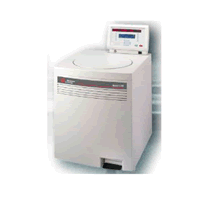 设备名称设备名称AI染色体核型分析工作站AI染色体核型分析工作站规格型号规格型号规格型号1.km-2 2.AIcs51.km-2 2.AIcs51.km-2 2.AIcs51.km-2 2.AIcs51.km-2 2.AIcs5设备编号设备编号国别及制造商国别及制造商美国Applied Imaging美国Applied Imaging购置日期购置日期购置日期2008.42008.42008.42008.42008.4设备原值(万元)设备原值(万元)主要参数主要参数内带人类染色体G带、R带和C带等模式图及常见实验动物染色体模式图，用户可根据要求输入其他稀有实验动物和植物的染色体模式图，并设置分析系统可进行明场下（光学显微镜）及暗场下（荧光显微镜）各种带型（G带、R带和Q带）的全自动染色体核型分析。内带人类染色体G带、R带和C带等模式图及常见实验动物染色体模式图，用户可根据要求输入其他稀有实验动物和植物的染色体模式图，并设置分析系统可进行明场下（光学显微镜）及暗场下（荧光显微镜）各种带型（G带、R带和Q带）的全自动染色体核型分析。内带人类染色体G带、R带和C带等模式图及常见实验动物染色体模式图，用户可根据要求输入其他稀有实验动物和植物的染色体模式图，并设置分析系统可进行明场下（光学显微镜）及暗场下（荧光显微镜）各种带型（G带、R带和Q带）的全自动染色体核型分析。内带人类染色体G带、R带和C带等模式图及常见实验动物染色体模式图，用户可根据要求输入其他稀有实验动物和植物的染色体模式图，并设置分析系统可进行明场下（光学显微镜）及暗场下（荧光显微镜）各种带型（G带、R带和Q带）的全自动染色体核型分析。内带人类染色体G带、R带和C带等模式图及常见实验动物染色体模式图，用户可根据要求输入其他稀有实验动物和植物的染色体模式图，并设置分析系统可进行明场下（光学显微镜）及暗场下（荧光显微镜）各种带型（G带、R带和Q带）的全自动染色体核型分析。内带人类染色体G带、R带和C带等模式图及常见实验动物染色体模式图，用户可根据要求输入其他稀有实验动物和植物的染色体模式图，并设置分析系统可进行明场下（光学显微镜）及暗场下（荧光显微镜）各种带型（G带、R带和Q带）的全自动染色体核型分析。内带人类染色体G带、R带和C带等模式图及常见实验动物染色体模式图，用户可根据要求输入其他稀有实验动物和植物的染色体模式图，并设置分析系统可进行明场下（光学显微镜）及暗场下（荧光显微镜）各种带型（G带、R带和Q带）的全自动染色体核型分析。内带人类染色体G带、R带和C带等模式图及常见实验动物染色体模式图，用户可根据要求输入其他稀有实验动物和植物的染色体模式图，并设置分析系统可进行明场下（光学显微镜）及暗场下（荧光显微镜）各种带型（G带、R带和Q带）的全自动染色体核型分析。内带人类染色体G带、R带和C带等模式图及常见实验动物染色体模式图，用户可根据要求输入其他稀有实验动物和植物的染色体模式图，并设置分析系统可进行明场下（光学显微镜）及暗场下（荧光显微镜）各种带型（G带、R带和Q带）的全自动染色体核型分析。内带人类染色体G带、R带和C带等模式图及常见实验动物染色体模式图，用户可根据要求输入其他稀有实验动物和植物的染色体模式图，并设置分析系统可进行明场下（光学显微镜）及暗场下（荧光显微镜）各种带型（G带、R带和Q带）的全自动染色体核型分析。内带人类染色体G带、R带和C带等模式图及常见实验动物染色体模式图，用户可根据要求输入其他稀有实验动物和植物的染色体模式图，并设置分析系统可进行明场下（光学显微镜）及暗场下（荧光显微镜）各种带型（G带、R带和Q带）的全自动染色体核型分析。内带人类染色体G带、R带和C带等模式图及常见实验动物染色体模式图，用户可根据要求输入其他稀有实验动物和植物的染色体模式图，并设置分析系统可进行明场下（光学显微镜）及暗场下（荧光显微镜）各种带型（G带、R带和Q带）的全自动染色体核型分析。内带人类染色体G带、R带和C带等模式图及常见实验动物染色体模式图，用户可根据要求输入其他稀有实验动物和植物的染色体模式图，并设置分析系统可进行明场下（光学显微镜）及暗场下（荧光显微镜）各种带型（G带、R带和Q带）的全自动染色体核型分析。主要配置主要配置正置荧光相差显微镜（型号：BX41TF+UPCD2+MP3.3-RTV）；AI染色体核型分析软件；计算机。；正置荧光相差显微镜（型号：BX41TF+UPCD2+MP3.3-RTV）；AI染色体核型分析软件；计算机。；正置荧光相差显微镜（型号：BX41TF+UPCD2+MP3.3-RTV）；AI染色体核型分析软件；计算机。；正置荧光相差显微镜（型号：BX41TF+UPCD2+MP3.3-RTV）；AI染色体核型分析软件；计算机。；正置荧光相差显微镜（型号：BX41TF+UPCD2+MP3.3-RTV）；AI染色体核型分析软件；计算机。；正置荧光相差显微镜（型号：BX41TF+UPCD2+MP3.3-RTV）；AI染色体核型分析软件；计算机。；正置荧光相差显微镜（型号：BX41TF+UPCD2+MP3.3-RTV）；AI染色体核型分析软件；计算机。；正置荧光相差显微镜（型号：BX41TF+UPCD2+MP3.3-RTV）；AI染色体核型分析软件；计算机。；正置荧光相差显微镜（型号：BX41TF+UPCD2+MP3.3-RTV）；AI染色体核型分析软件；计算机。；正置荧光相差显微镜（型号：BX41TF+UPCD2+MP3.3-RTV）；AI染色体核型分析软件；计算机。；正置荧光相差显微镜（型号：BX41TF+UPCD2+MP3.3-RTV）；AI染色体核型分析软件；计算机。；正置荧光相差显微镜（型号：BX41TF+UPCD2+MP3.3-RTV）；AI染色体核型分析软件；计算机。；正置荧光相差显微镜（型号：BX41TF+UPCD2+MP3.3-RTV）；AI染色体核型分析软件；计算机。；序号服务项目服务项目服务项目服务项目服务项目校内收费（元/小时或元/样）校内收费（元/小时或元/样）校内收费（元/小时或元/样）校内收费（元/小时或元/样）校外收费（元/小时或元/样）校外收费（元/小时或元/样）校外收费（元/小时或元/样）校外收费（元/小时或元/样）其它说明1染色体核型分析染色体核型分析染色体核型分析染色体核型分析染色体核型分析20元/小时20元/小时20元/小时20元/小时40元/小时40元/小时40元/小时40元/小时设备所在地点设备所在地点设备所在地点农业大学生物技术重点实验室农业大学生物技术重点实验室农业大学生物技术重点实验室农业大学生物技术重点实验室农业大学生物技术重点实验室开放时间开放时间开放时间早10:00-晚7：30（周一至周五）早10:00-晚7：30（周一至周五）早10:00-晚7：30（周一至周五）早10:00-晚7：30（周一至周五）管理员姓名管理员姓名管理员姓名苏秀娟苏秀娟办公地点办公地点办公地点办公地点生物楼232室生物楼232室联系电话联系电话87638758763875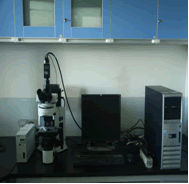 设备名称设备名称蛋白双向电泳系统蛋白双向电泳系统规格型号规格型号规格型号EXPG IONEXPG IONEXPG IONEXPG IONEXPG ION设备编号设备编号20100477国别及制造商国别及制造商美国GE美国GE购置日期购置日期购置日期2006.62006.62006.62006.62006.6设备原值(万元)设备原值(万元)18.40主要参数主要参数IPGPhor是完全一体化的电泳系统，快速，简洁，高重复性并专用固相ＰＨ干胶条。IPGPhor是完全一体化的电泳系统，快速，简洁，高重复性并专用固相ＰＨ干胶条。IPGPhor是完全一体化的电泳系统，快速，简洁，高重复性并专用固相ＰＨ干胶条。IPGPhor是完全一体化的电泳系统，快速，简洁，高重复性并专用固相ＰＨ干胶条。IPGPhor是完全一体化的电泳系统，快速，简洁，高重复性并专用固相ＰＨ干胶条。IPGPhor是完全一体化的电泳系统，快速，简洁，高重复性并专用固相ＰＨ干胶条。IPGPhor是完全一体化的电泳系统，快速，简洁，高重复性并专用固相ＰＨ干胶条。IPGPhor是完全一体化的电泳系统，快速，简洁，高重复性并专用固相ＰＨ干胶条。IPGPhor是完全一体化的电泳系统，快速，简洁，高重复性并专用固相ＰＨ干胶条。IPGPhor是完全一体化的电泳系统，快速，简洁，高重复性并专用固相ＰＨ干胶条。IPGPhor是完全一体化的电泳系统，快速，简洁，高重复性并专用固相ＰＨ干胶条。IPGPhor是完全一体化的电泳系统，快速，简洁，高重复性并专用固相ＰＨ干胶条。IPGPhor是完全一体化的电泳系统，快速，简洁，高重复性并专用固相ＰＨ干胶条。主要配置主要配置主要包括：第一向等电聚焦电泳系统、第二向中等通量高分辨率垂直电泳系统、扫描仪以及2D 图象分析软件。主要包括：第一向等电聚焦电泳系统、第二向中等通量高分辨率垂直电泳系统、扫描仪以及2D 图象分析软件。主要包括：第一向等电聚焦电泳系统、第二向中等通量高分辨率垂直电泳系统、扫描仪以及2D 图象分析软件。主要包括：第一向等电聚焦电泳系统、第二向中等通量高分辨率垂直电泳系统、扫描仪以及2D 图象分析软件。主要包括：第一向等电聚焦电泳系统、第二向中等通量高分辨率垂直电泳系统、扫描仪以及2D 图象分析软件。主要包括：第一向等电聚焦电泳系统、第二向中等通量高分辨率垂直电泳系统、扫描仪以及2D 图象分析软件。主要包括：第一向等电聚焦电泳系统、第二向中等通量高分辨率垂直电泳系统、扫描仪以及2D 图象分析软件。主要包括：第一向等电聚焦电泳系统、第二向中等通量高分辨率垂直电泳系统、扫描仪以及2D 图象分析软件。主要包括：第一向等电聚焦电泳系统、第二向中等通量高分辨率垂直电泳系统、扫描仪以及2D 图象分析软件。主要包括：第一向等电聚焦电泳系统、第二向中等通量高分辨率垂直电泳系统、扫描仪以及2D 图象分析软件。主要包括：第一向等电聚焦电泳系统、第二向中等通量高分辨率垂直电泳系统、扫描仪以及2D 图象分析软件。主要包括：第一向等电聚焦电泳系统、第二向中等通量高分辨率垂直电泳系统、扫描仪以及2D 图象分析软件。主要包括：第一向等电聚焦电泳系统、第二向中等通量高分辨率垂直电泳系统、扫描仪以及2D 图象分析软件。序号服务项目服务项目服务项目服务项目服务项目校内收费（元/小时或元/样）校内收费（元/小时或元/样）校内收费（元/小时或元/样）校内收费（元/小时或元/样）校外收费（元/小时或元/样）校外收费（元/小时或元/样）校外收费（元/小时或元/样）校外收费（元/小时或元/样）其它说明1电泳电泳电泳电泳电泳1000元/份1000元/份1000元/份1000元/份1000元/份1000元/份1000元/份1000元/份设备所在地点设备所在地点设备所在地点农业大学生物技术重点实验室农业大学生物技术重点实验室农业大学生物技术重点实验室农业大学生物技术重点实验室农业大学生物技术重点实验室开放时间开放时间开放时间早10:00-晚7：30（周一至周五）早10:00-晚7：30（周一至周五）早10:00-晚7：30（周一至周五）早10:00-晚7：30（周一至周五）管理员姓名管理员姓名管理员姓名苏秀娟苏秀娟办公地点办公地点办公地点办公地点生物楼232室生物楼232室联系电话联系电话87638758763875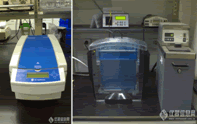 设备名称设备名称脉冲场电泳仪脉冲场电泳仪规格型号规格型号规格型号Chef Mappg XAChef Mappg XAChef Mappg XAChef Mappg XAChef Mappg XA设备编号设备编号20100478国别及制造商国别及制造商美国伯乐美国伯乐购置日期购置日期购置日期2010.042010.042010.042010.042010.04设备原值(万元)设备原值(万元)26.00主要参数主要参数程序储存：存储20个复杂实验程序，每个程序包含8个程序模块或99个简单程序。数据记录：键盘，条形码读取或RS-232接口显示屏：2行×40字符/行，荧光显示；转换范围：50毫秒到18小时；转换角度：0-360°，0.5°增量；电泳时间：最高999小时/模块。程序储存：存储20个复杂实验程序，每个程序包含8个程序模块或99个简单程序。数据记录：键盘，条形码读取或RS-232接口显示屏：2行×40字符/行，荧光显示；转换范围：50毫秒到18小时；转换角度：0-360°，0.5°增量；电泳时间：最高999小时/模块。程序储存：存储20个复杂实验程序，每个程序包含8个程序模块或99个简单程序。数据记录：键盘，条形码读取或RS-232接口显示屏：2行×40字符/行，荧光显示；转换范围：50毫秒到18小时；转换角度：0-360°，0.5°增量；电泳时间：最高999小时/模块。程序储存：存储20个复杂实验程序，每个程序包含8个程序模块或99个简单程序。数据记录：键盘，条形码读取或RS-232接口显示屏：2行×40字符/行，荧光显示；转换范围：50毫秒到18小时；转换角度：0-360°，0.5°增量；电泳时间：最高999小时/模块。程序储存：存储20个复杂实验程序，每个程序包含8个程序模块或99个简单程序。数据记录：键盘，条形码读取或RS-232接口显示屏：2行×40字符/行，荧光显示；转换范围：50毫秒到18小时；转换角度：0-360°，0.5°增量；电泳时间：最高999小时/模块。程序储存：存储20个复杂实验程序，每个程序包含8个程序模块或99个简单程序。数据记录：键盘，条形码读取或RS-232接口显示屏：2行×40字符/行，荧光显示；转换范围：50毫秒到18小时；转换角度：0-360°，0.5°增量；电泳时间：最高999小时/模块。程序储存：存储20个复杂实验程序，每个程序包含8个程序模块或99个简单程序。数据记录：键盘，条形码读取或RS-232接口显示屏：2行×40字符/行，荧光显示；转换范围：50毫秒到18小时；转换角度：0-360°，0.5°增量；电泳时间：最高999小时/模块。程序储存：存储20个复杂实验程序，每个程序包含8个程序模块或99个简单程序。数据记录：键盘，条形码读取或RS-232接口显示屏：2行×40字符/行，荧光显示；转换范围：50毫秒到18小时；转换角度：0-360°，0.5°增量；电泳时间：最高999小时/模块。程序储存：存储20个复杂实验程序，每个程序包含8个程序模块或99个简单程序。数据记录：键盘，条形码读取或RS-232接口显示屏：2行×40字符/行，荧光显示；转换范围：50毫秒到18小时；转换角度：0-360°，0.5°增量；电泳时间：最高999小时/模块。程序储存：存储20个复杂实验程序，每个程序包含8个程序模块或99个简单程序。数据记录：键盘，条形码读取或RS-232接口显示屏：2行×40字符/行，荧光显示；转换范围：50毫秒到18小时；转换角度：0-360°，0.5°增量；电泳时间：最高999小时/模块。程序储存：存储20个复杂实验程序，每个程序包含8个程序模块或99个简单程序。数据记录：键盘，条形码读取或RS-232接口显示屏：2行×40字符/行，荧光显示；转换范围：50毫秒到18小时；转换角度：0-360°，0.5°增量；电泳时间：最高999小时/模块。程序储存：存储20个复杂实验程序，每个程序包含8个程序模块或99个简单程序。数据记录：键盘，条形码读取或RS-232接口显示屏：2行×40字符/行，荧光显示；转换范围：50毫秒到18小时；转换角度：0-360°，0.5°增量；电泳时间：最高999小时/模块。程序储存：存储20个复杂实验程序，每个程序包含8个程序模块或99个简单程序。数据记录：键盘，条形码读取或RS-232接口显示屏：2行×40字符/行，荧光显示；转换范围：50毫秒到18小时；转换角度：0-360°，0.5°增量；电泳时间：最高999小时/模块。主要配置主要配置主控单元、电泳槽、冷却装置、可调速循环泵（典型流速1升/分钟）、灌胶台（14cmX13cm）、梳子（15孔1.5mmcomb and comb holder）主控单元、电泳槽、冷却装置、可调速循环泵（典型流速1升/分钟）、灌胶台（14cmX13cm）、梳子（15孔1.5mmcomb and comb holder）主控单元、电泳槽、冷却装置、可调速循环泵（典型流速1升/分钟）、灌胶台（14cmX13cm）、梳子（15孔1.5mmcomb and comb holder）主控单元、电泳槽、冷却装置、可调速循环泵（典型流速1升/分钟）、灌胶台（14cmX13cm）、梳子（15孔1.5mmcomb and comb holder）主控单元、电泳槽、冷却装置、可调速循环泵（典型流速1升/分钟）、灌胶台（14cmX13cm）、梳子（15孔1.5mmcomb and comb holder）主控单元、电泳槽、冷却装置、可调速循环泵（典型流速1升/分钟）、灌胶台（14cmX13cm）、梳子（15孔1.5mmcomb and comb holder）主控单元、电泳槽、冷却装置、可调速循环泵（典型流速1升/分钟）、灌胶台（14cmX13cm）、梳子（15孔1.5mmcomb and comb holder）主控单元、电泳槽、冷却装置、可调速循环泵（典型流速1升/分钟）、灌胶台（14cmX13cm）、梳子（15孔1.5mmcomb and comb holder）主控单元、电泳槽、冷却装置、可调速循环泵（典型流速1升/分钟）、灌胶台（14cmX13cm）、梳子（15孔1.5mmcomb and comb holder）主控单元、电泳槽、冷却装置、可调速循环泵（典型流速1升/分钟）、灌胶台（14cmX13cm）、梳子（15孔1.5mmcomb and comb holder）主控单元、电泳槽、冷却装置、可调速循环泵（典型流速1升/分钟）、灌胶台（14cmX13cm）、梳子（15孔1.5mmcomb and comb holder）主控单元、电泳槽、冷却装置、可调速循环泵（典型流速1升/分钟）、灌胶台（14cmX13cm）、梳子（15孔1.5mmcomb and comb holder）主控单元、电泳槽、冷却装置、可调速循环泵（典型流速1升/分钟）、灌胶台（14cmX13cm）、梳子（15孔1.5mmcomb and comb holder）序号服务项目服务项目服务项目服务项目服务项目校内收费（元/小时或元/样）校内收费（元/小时或元/样）校内收费（元/小时或元/样）校内收费（元/小时或元/样）校外收费（元/小时或元/样）校外收费（元/小时或元/样）校外收费（元/小时或元/样）校外收费（元/小时或元/样）其它说明1样本分析样本分析样本分析样本分析样本分析300元/样本300元/样本300元/样本300元/样本350元/样本350元/样本350元/样本350元/样本设备所在地点设备所在地点设备所在地点农业大学生物技术重点实验室农业大学生物技术重点实验室农业大学生物技术重点实验室农业大学生物技术重点实验室农业大学生物技术重点实验室开放时间开放时间开放时间早10:00-晚7：30（周一至周五）早10:00-晚7：30（周一至周五）早10:00-晚7：30（周一至周五）早10:00-晚7：30（周一至周五）管理员姓名管理员姓名管理员姓名苏秀娟苏秀娟办公地点办公地点办公地点办公地点生物楼232室生物楼232室联系电话联系电话87638758763875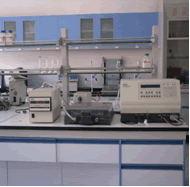 设备名称设备名称台式大容量冷冻高速离心机台式大容量冷冻高速离心机规格型号规格型号规格型号Avanti J-EAvanti J-EAvanti J-EAvanti J-EAvanti J-E设备编号设备编号国别及制造商国别及制造商美国BECKMAN美国BECKMAN购置日期购置日期购置日期2007.42007.42007.42007.42007.4设备原值(万元)设备原值(万元)16.00主要参数主要参数最大离心力：53,300 xg；最高转速：21,000 rpm；最大容量：4 x 250mL最大离心力：53,300 xg；最高转速：21,000 rpm；最大容量：4 x 250mL最大离心力：53,300 xg；最高转速：21,000 rpm；最大容量：4 x 250mL最大离心力：53,300 xg；最高转速：21,000 rpm；最大容量：4 x 250mL最大离心力：53,300 xg；最高转速：21,000 rpm；最大容量：4 x 250mL最大离心力：53,300 xg；最高转速：21,000 rpm；最大容量：4 x 250mL最大离心力：53,300 xg；最高转速：21,000 rpm；最大容量：4 x 250mL最大离心力：53,300 xg；最高转速：21,000 rpm；最大容量：4 x 250mL最大离心力：53,300 xg；最高转速：21,000 rpm；最大容量：4 x 250mL最大离心力：53,300 xg；最高转速：21,000 rpm；最大容量：4 x 250mL最大离心力：53,300 xg；最高转速：21,000 rpm；最大容量：4 x 250mL最大离心力：53,300 xg；最高转速：21,000 rpm；最大容量：4 x 250mL最大离心力：53,300 xg；最高转速：21,000 rpm；最大容量：4 x 250mL主要配置主要配置高速离心机，转子6 x 50mL，4 x 250mL；高速离心机，转子6 x 50mL，4 x 250mL；高速离心机，转子6 x 50mL，4 x 250mL；高速离心机，转子6 x 50mL，4 x 250mL；高速离心机，转子6 x 50mL，4 x 250mL；高速离心机，转子6 x 50mL，4 x 250mL；高速离心机，转子6 x 50mL，4 x 250mL；高速离心机，转子6 x 50mL，4 x 250mL；高速离心机，转子6 x 50mL，4 x 250mL；高速离心机，转子6 x 50mL，4 x 250mL；高速离心机，转子6 x 50mL，4 x 250mL；高速离心机，转子6 x 50mL，4 x 250mL；高速离心机，转子6 x 50mL，4 x 250mL；序号服务项目服务项目服务项目服务项目服务项目校内收费（元/小时或元/样）校内收费（元/小时或元/样）校内收费（元/小时或元/样）校内收费（元/小时或元/样）校外收费（元/小时或元/样）校外收费（元/小时或元/样）校外收费（元/小时或元/样）校外收费（元/小时或元/样）其它说明1样品离心样品离心样品离心样品离心样品离心20元/小时20元/小时20元/小时20元/小时50元/小时50元/小时50元/小时50元/小时设备所在地点设备所在地点设备所在地点农业大学生物技术重点实验室农业大学生物技术重点实验室农业大学生物技术重点实验室农业大学生物技术重点实验室农业大学生物技术重点实验室开放时间开放时间开放时间早10:00-晚7：30（周一至周五）早10:00-晚7：30（周一至周五）早10:00-晚7：30（周一至周五）早10:00-晚7：30（周一至周五）管理员姓名管理员姓名管理员姓名苏秀娟苏秀娟办公地点办公地点办公地点办公地点生物楼232室生物楼232室联系电话联系电话87638758763875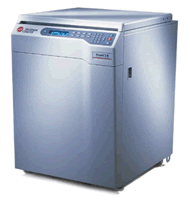 设备名称设备名称实时荧光定量PCR仪实时荧光定量PCR仪规格型号规格型号规格型号LIGHTCYCLER2.0LIGHTCYCLER2.0LIGHTCYCLER2.0LIGHTCYCLER2.0LIGHTCYCLER2.0设备编号设备编号20091144国别及制造商国别及制造商瑞士Roche瑞士Roche购置日期购置日期购置日期2009.112009.112009.112009.112009.11设备原值(万元)设备原值(万元)38．50主要参数主要参数宽广的动力学范围：同一运行中可以测量10E0-10E10个拷贝浓度范围；高灵敏度：可从3pg人基因组DNA（约一个人的基因组当量）中检出单拷贝基因；重复性极佳：交叉点的CV(差异系数)：≤0.3%；灵活的检测方式：530nm、560nm、610nm、640nm、670nm和710nm六个荧光检测通道。宽广的动力学范围：同一运行中可以测量10E0-10E10个拷贝浓度范围；高灵敏度：可从3pg人基因组DNA（约一个人的基因组当量）中检出单拷贝基因；重复性极佳：交叉点的CV(差异系数)：≤0.3%；灵活的检测方式：530nm、560nm、610nm、640nm、670nm和710nm六个荧光检测通道。宽广的动力学范围：同一运行中可以测量10E0-10E10个拷贝浓度范围；高灵敏度：可从3pg人基因组DNA（约一个人的基因组当量）中检出单拷贝基因；重复性极佳：交叉点的CV(差异系数)：≤0.3%；灵活的检测方式：530nm、560nm、610nm、640nm、670nm和710nm六个荧光检测通道。宽广的动力学范围：同一运行中可以测量10E0-10E10个拷贝浓度范围；高灵敏度：可从3pg人基因组DNA（约一个人的基因组当量）中检出单拷贝基因；重复性极佳：交叉点的CV(差异系数)：≤0.3%；灵活的检测方式：530nm、560nm、610nm、640nm、670nm和710nm六个荧光检测通道。宽广的动力学范围：同一运行中可以测量10E0-10E10个拷贝浓度范围；高灵敏度：可从3pg人基因组DNA（约一个人的基因组当量）中检出单拷贝基因；重复性极佳：交叉点的CV(差异系数)：≤0.3%；灵活的检测方式：530nm、560nm、610nm、640nm、670nm和710nm六个荧光检测通道。宽广的动力学范围：同一运行中可以测量10E0-10E10个拷贝浓度范围；高灵敏度：可从3pg人基因组DNA（约一个人的基因组当量）中检出单拷贝基因；重复性极佳：交叉点的CV(差异系数)：≤0.3%；灵活的检测方式：530nm、560nm、610nm、640nm、670nm和710nm六个荧光检测通道。宽广的动力学范围：同一运行中可以测量10E0-10E10个拷贝浓度范围；高灵敏度：可从3pg人基因组DNA（约一个人的基因组当量）中检出单拷贝基因；重复性极佳：交叉点的CV(差异系数)：≤0.3%；灵活的检测方式：530nm、560nm、610nm、640nm、670nm和710nm六个荧光检测通道。宽广的动力学范围：同一运行中可以测量10E0-10E10个拷贝浓度范围；高灵敏度：可从3pg人基因组DNA（约一个人的基因组当量）中检出单拷贝基因；重复性极佳：交叉点的CV(差异系数)：≤0.3%；灵活的检测方式：530nm、560nm、610nm、640nm、670nm和710nm六个荧光检测通道。宽广的动力学范围：同一运行中可以测量10E0-10E10个拷贝浓度范围；高灵敏度：可从3pg人基因组DNA（约一个人的基因组当量）中检出单拷贝基因；重复性极佳：交叉点的CV(差异系数)：≤0.3%；灵活的检测方式：530nm、560nm、610nm、640nm、670nm和710nm六个荧光检测通道。宽广的动力学范围：同一运行中可以测量10E0-10E10个拷贝浓度范围；高灵敏度：可从3pg人基因组DNA（约一个人的基因组当量）中检出单拷贝基因；重复性极佳：交叉点的CV(差异系数)：≤0.3%；灵活的检测方式：530nm、560nm、610nm、640nm、670nm和710nm六个荧光检测通道。宽广的动力学范围：同一运行中可以测量10E0-10E10个拷贝浓度范围；高灵敏度：可从3pg人基因组DNA（约一个人的基因组当量）中检出单拷贝基因；重复性极佳：交叉点的CV(差异系数)：≤0.3%；灵活的检测方式：530nm、560nm、610nm、640nm、670nm和710nm六个荧光检测通道。宽广的动力学范围：同一运行中可以测量10E0-10E10个拷贝浓度范围；高灵敏度：可从3pg人基因组DNA（约一个人的基因组当量）中检出单拷贝基因；重复性极佳：交叉点的CV(差异系数)：≤0.3%；灵活的检测方式：530nm、560nm、610nm、640nm、670nm和710nm六个荧光检测通道。宽广的动力学范围：同一运行中可以测量10E0-10E10个拷贝浓度范围；高灵敏度：可从3pg人基因组DNA（约一个人的基因组当量）中检出单拷贝基因；重复性极佳：交叉点的CV(差异系数)：≤0.3%；灵活的检测方式：530nm、560nm、610nm、640nm、670nm和710nm六个荧光检测通道。主要配置主要配置实时荧光定量PCR仪；笔记本电脑，配套的运行和结果分析软件。实时荧光定量PCR仪；笔记本电脑，配套的运行和结果分析软件。实时荧光定量PCR仪；笔记本电脑，配套的运行和结果分析软件。实时荧光定量PCR仪；笔记本电脑，配套的运行和结果分析软件。实时荧光定量PCR仪；笔记本电脑，配套的运行和结果分析软件。实时荧光定量PCR仪；笔记本电脑，配套的运行和结果分析软件。实时荧光定量PCR仪；笔记本电脑，配套的运行和结果分析软件。实时荧光定量PCR仪；笔记本电脑，配套的运行和结果分析软件。实时荧光定量PCR仪；笔记本电脑，配套的运行和结果分析软件。实时荧光定量PCR仪；笔记本电脑，配套的运行和结果分析软件。实时荧光定量PCR仪；笔记本电脑，配套的运行和结果分析软件。实时荧光定量PCR仪；笔记本电脑，配套的运行和结果分析软件。实时荧光定量PCR仪；笔记本电脑，配套的运行和结果分析软件。序号服务项目服务项目服务项目服务项目服务项目校内收费（元/小时或元/样）校内收费（元/小时或元/样）校内收费（元/小时或元/样）校内收费（元/小时或元/样）校外收费（元/小时或元/样）校外收费（元/小时或元/样）校外收费（元/小时或元/样）校外收费（元/小时或元/样）其它说明1定量PCR定量PCR定量PCR定量PCR定量PCR120元/小时120元/小时120元/小时120元/小时150元/小时150元/小时150元/小时150元/小时设备所在地点设备所在地点设备所在地点农业大学生物技术重点实验室农业大学生物技术重点实验室农业大学生物技术重点实验室农业大学生物技术重点实验室农业大学生物技术重点实验室开放时间开放时间开放时间早10:00-晚7：30（周一至周五）早10:00-晚7：30（周一至周五）早10:00-晚7：30（周一至周五）早10:00-晚7：30（周一至周五）管理员姓名管理员姓名管理员姓名苏秀娟苏秀娟办公地点办公地点办公地点办公地点生物楼232室生物楼232室联系电话联系电话87638758763875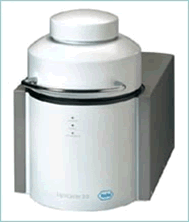 设备名称设备名称化学发光凝胶成像仪化学发光凝胶成像仪规格型号规格型号规格型号FC2FC2FC2FC2FC2设备编号设备编号20091147国别及制造商国别及制造商美国Alpha Innotech美国Alpha Innotech购置日期购置日期购置日期2009.112009.112009.112009.112009.11设备原值(万元)设备原值(万元)31．60万主要参数主要参数灵敏度: Pg 级；CCD分辨率：192万；CCD灰阶：16bit；CCD制冷温度：-25；镜头：选择28mm，F1.8大视野快速镜头；暗箱：DE-500 FC灵敏度: Pg 级；CCD分辨率：192万；CCD灰阶：16bit；CCD制冷温度：-25；镜头：选择28mm，F1.8大视野快速镜头；暗箱：DE-500 FC灵敏度: Pg 级；CCD分辨率：192万；CCD灰阶：16bit；CCD制冷温度：-25；镜头：选择28mm，F1.8大视野快速镜头；暗箱：DE-500 FC灵敏度: Pg 级；CCD分辨率：192万；CCD灰阶：16bit；CCD制冷温度：-25；镜头：选择28mm，F1.8大视野快速镜头；暗箱：DE-500 FC灵敏度: Pg 级；CCD分辨率：192万；CCD灰阶：16bit；CCD制冷温度：-25；镜头：选择28mm，F1.8大视野快速镜头；暗箱：DE-500 FC灵敏度: Pg 级；CCD分辨率：192万；CCD灰阶：16bit；CCD制冷温度：-25；镜头：选择28mm，F1.8大视野快速镜头；暗箱：DE-500 FC灵敏度: Pg 级；CCD分辨率：192万；CCD灰阶：16bit；CCD制冷温度：-25；镜头：选择28mm，F1.8大视野快速镜头；暗箱：DE-500 FC灵敏度: Pg 级；CCD分辨率：192万；CCD灰阶：16bit；CCD制冷温度：-25；镜头：选择28mm，F1.8大视野快速镜头；暗箱：DE-500 FC灵敏度: Pg 级；CCD分辨率：192万；CCD灰阶：16bit；CCD制冷温度：-25；镜头：选择28mm，F1.8大视野快速镜头；暗箱：DE-500 FC灵敏度: Pg 级；CCD分辨率：192万；CCD灰阶：16bit；CCD制冷温度：-25；镜头：选择28mm，F1.8大视野快速镜头；暗箱：DE-500 FC灵敏度: Pg 级；CCD分辨率：192万；CCD灰阶：16bit；CCD制冷温度：-25；镜头：选择28mm，F1.8大视野快速镜头；暗箱：DE-500 FC灵敏度: Pg 级；CCD分辨率：192万；CCD灰阶：16bit；CCD制冷温度：-25；镜头：选择28mm，F1.8大视野快速镜头；暗箱：DE-500 FC灵敏度: Pg 级；CCD分辨率：192万；CCD灰阶：16bit；CCD制冷温度：-25；镜头：选择28mm，F1.8大视野快速镜头；暗箱：DE-500 FC主要配置主要配置DE500 FC 全自动暗箱；CCD 摄像系统，多波长激发光源，AlphaView 软件，计算机。DE500 FC 全自动暗箱；CCD 摄像系统，多波长激发光源，AlphaView 软件，计算机。DE500 FC 全自动暗箱；CCD 摄像系统，多波长激发光源，AlphaView 软件，计算机。DE500 FC 全自动暗箱；CCD 摄像系统，多波长激发光源，AlphaView 软件，计算机。DE500 FC 全自动暗箱；CCD 摄像系统，多波长激发光源，AlphaView 软件，计算机。DE500 FC 全自动暗箱；CCD 摄像系统，多波长激发光源，AlphaView 软件，计算机。DE500 FC 全自动暗箱；CCD 摄像系统，多波长激发光源，AlphaView 软件，计算机。DE500 FC 全自动暗箱；CCD 摄像系统，多波长激发光源，AlphaView 软件，计算机。DE500 FC 全自动暗箱；CCD 摄像系统，多波长激发光源，AlphaView 软件，计算机。DE500 FC 全自动暗箱；CCD 摄像系统，多波长激发光源，AlphaView 软件，计算机。DE500 FC 全自动暗箱；CCD 摄像系统，多波长激发光源，AlphaView 软件，计算机。DE500 FC 全自动暗箱；CCD 摄像系统，多波长激发光源，AlphaView 软件，计算机。DE500 FC 全自动暗箱；CCD 摄像系统，多波长激发光源，AlphaView 软件，计算机。序号服务项目服务项目服务项目服务项目服务项目校内收费（元/小时或元/样）校内收费（元/小时或元/样）校内收费（元/小时或元/样）校内收费（元/小时或元/样）校外收费（元/小时或元/样）校外收费（元/小时或元/样）校外收费（元/小时或元/样）校外收费（元/小时或元/样）其它说明1凝胶成像、分析凝胶成像、分析凝胶成像、分析凝胶成像、分析凝胶成像、分析30元/次30元/次30元/次30元/次40元/次40元/次40元/次40元/次设备所在地点设备所在地点设备所在地点农业大学生物技术重点实验室农业大学生物技术重点实验室农业大学生物技术重点实验室农业大学生物技术重点实验室农业大学生物技术重点实验室开放时间开放时间开放时间早10:00-晚7：30（周一至周五）早10:00-晚7：30（周一至周五）早10:00-晚7：30（周一至周五）早10:00-晚7：30（周一至周五）管理员姓名管理员姓名管理员姓名苏秀娟苏秀娟办公地点办公地点办公地点办公地点生物楼232室生物楼232室联系电话联系电话87638758763875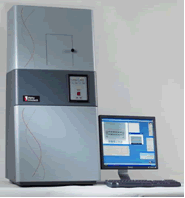 设备名称设备名称智能人工气候室智能人工气候室规格型号规格型号规格型号KR-IIIKR-IIIKR-IIIKR-IIIKR-III设备编号设备编号20091728国别及制造商国别及制造商中国、河南科瑞公司中国、河南科瑞公司购置日期购置日期购置日期2009年2009年2009年2009年2009年设备原值(万元)设备原值(万元)10.5万主要参数主要参数1、工作电压：380V；2、最大功率：＜5KW3、光照度：≥3000Lux； 4、温控范围：5-45℃5、光照时间：1-99小时6、黑暗时间：1-99小时7、测温精度：±0.25℃；8、室内温差：±1℃9、测温点：9个1、工作电压：380V；2、最大功率：＜5KW3、光照度：≥3000Lux； 4、温控范围：5-45℃5、光照时间：1-99小时6、黑暗时间：1-99小时7、测温精度：±0.25℃；8、室内温差：±1℃9、测温点：9个1、工作电压：380V；2、最大功率：＜5KW3、光照度：≥3000Lux； 4、温控范围：5-45℃5、光照时间：1-99小时6、黑暗时间：1-99小时7、测温精度：±0.25℃；8、室内温差：±1℃9、测温点：9个1、工作电压：380V；2、最大功率：＜5KW3、光照度：≥3000Lux； 4、温控范围：5-45℃5、光照时间：1-99小时6、黑暗时间：1-99小时7、测温精度：±0.25℃；8、室内温差：±1℃9、测温点：9个1、工作电压：380V；2、最大功率：＜5KW3、光照度：≥3000Lux； 4、温控范围：5-45℃5、光照时间：1-99小时6、黑暗时间：1-99小时7、测温精度：±0.25℃；8、室内温差：±1℃9、测温点：9个1、工作电压：380V；2、最大功率：＜5KW3、光照度：≥3000Lux； 4、温控范围：5-45℃5、光照时间：1-99小时6、黑暗时间：1-99小时7、测温精度：±0.25℃；8、室内温差：±1℃9、测温点：9个1、工作电压：380V；2、最大功率：＜5KW3、光照度：≥3000Lux； 4、温控范围：5-45℃5、光照时间：1-99小时6、黑暗时间：1-99小时7、测温精度：±0.25℃；8、室内温差：±1℃9、测温点：9个1、工作电压：380V；2、最大功率：＜5KW3、光照度：≥3000Lux； 4、温控范围：5-45℃5、光照时间：1-99小时6、黑暗时间：1-99小时7、测温精度：±0.25℃；8、室内温差：±1℃9、测温点：9个1、工作电压：380V；2、最大功率：＜5KW3、光照度：≥3000Lux； 4、温控范围：5-45℃5、光照时间：1-99小时6、黑暗时间：1-99小时7、测温精度：±0.25℃；8、室内温差：±1℃9、测温点：9个1、工作电压：380V；2、最大功率：＜5KW3、光照度：≥3000Lux； 4、温控范围：5-45℃5、光照时间：1-99小时6、黑暗时间：1-99小时7、测温精度：±0.25℃；8、室内温差：±1℃9、测温点：9个1、工作电压：380V；2、最大功率：＜5KW3、光照度：≥3000Lux； 4、温控范围：5-45℃5、光照时间：1-99小时6、黑暗时间：1-99小时7、测温精度：±0.25℃；8、室内温差：±1℃9、测温点：9个1、工作电压：380V；2、最大功率：＜5KW3、光照度：≥3000Lux； 4、温控范围：5-45℃5、光照时间：1-99小时6、黑暗时间：1-99小时7、测温精度：±0.25℃；8、室内温差：±1℃9、测温点：9个1、工作电压：380V；2、最大功率：＜5KW3、光照度：≥3000Lux； 4、温控范围：5-45℃5、光照时间：1-99小时6、黑暗时间：1-99小时7、测温精度：±0.25℃；8、室内温差：±1℃9、测温点：9个主要配置主要配置1、实现多点温度测控，共计9个通道；2、温、湿度自动记录；3、双重杀菌及换气功能；4、超高温保护系统；1、实现多点温度测控，共计9个通道；2、温、湿度自动记录；3、双重杀菌及换气功能；4、超高温保护系统；1、实现多点温度测控，共计9个通道；2、温、湿度自动记录；3、双重杀菌及换气功能；4、超高温保护系统；1、实现多点温度测控，共计9个通道；2、温、湿度自动记录；3、双重杀菌及换气功能；4、超高温保护系统；1、实现多点温度测控，共计9个通道；2、温、湿度自动记录；3、双重杀菌及换气功能；4、超高温保护系统；1、实现多点温度测控，共计9个通道；2、温、湿度自动记录；3、双重杀菌及换气功能；4、超高温保护系统；1、实现多点温度测控，共计9个通道；2、温、湿度自动记录；3、双重杀菌及换气功能；4、超高温保护系统；1、实现多点温度测控，共计9个通道；2、温、湿度自动记录；3、双重杀菌及换气功能；4、超高温保护系统；1、实现多点温度测控，共计9个通道；2、温、湿度自动记录；3、双重杀菌及换气功能；4、超高温保护系统；1、实现多点温度测控，共计9个通道；2、温、湿度自动记录；3、双重杀菌及换气功能；4、超高温保护系统；1、实现多点温度测控，共计9个通道；2、温、湿度自动记录；3、双重杀菌及换气功能；4、超高温保护系统；1、实现多点温度测控，共计9个通道；2、温、湿度自动记录；3、双重杀菌及换气功能；4、超高温保护系统；1、实现多点温度测控，共计9个通道；2、温、湿度自动记录；3、双重杀菌及换气功能；4、超高温保护系统；序号服务项目服务项目服务项目服务项目服务项目校内收费（元/小时或元/样）校内收费（元/小时或元/样）校内收费（元/小时或元/样）校内收费（元/小时或元/样）校外收费（元/小时或元/样）校外收费（元/小时或元/样）校外收费（元/小时或元/样）校外收费（元/小时或元/样）其它说明1实验材料萌发、温控处理实验材料萌发、温控处理实验材料萌发、温控处理实验材料萌发、温控处理实验材料萌发、温控处理5元/小时5元/小时5元/小时5元/小时10元/小时10元/小时10元/小时10元/小时设备所在地点设备所在地点设备所在地点农学院6324实验室农学院6324实验室农学院6324实验室农学院6324实验室农学院6324实验室开放时间开放时间开放时间全天开放全天开放全天开放全天开放管理员姓名管理员姓名管理员姓名于月华于月华办公地点办公地点办公地点办公地点农学院植物遗传育种系农学院植物遗传育种系联系电话联系电话87638228763822（照片）（照片）（照片）（照片）（照片）（照片）（照片）（照片）（照片）（照片）（照片）（照片）（照片）（照片）（照片）设备名称设备名称大地电导仪大地电导仪大地电导仪规格型号规格型号规格型号EM38-MK2EM38-MK2EM38-MK2EM38-MK2EM38-MK2EM38-MK2设备编号设备编号国别及制造商国别及制造商加拿大GEONICS加拿大GEONICS加拿大GEONICS购置日期购置日期购置日期2011.092011.092011.092011.092011.092011.09设备原值(万元)设备原值(万元)12.17主要参数主要参数技术规格及性能指标：1．工作条件1.01环境温度：工作温度：-30°到+50°C；1.02 电池: 内置可充电镍氢电池2．技术指标参数：线圈间距1m，2.1电导测量范围：0~1000mS/m，分辨率：0.1%，2.2同步范围：±28 ppt用于1米分离，±7 ppt用于0.5米分离重量不超过3kg。2.3测量精度：全量程的±0.1%测量偏差：30mS/m时为±5%，2.4野外初始源: 独立偶极子发射器2.5传感器: 双独立偶极子接收器2.6线圈间隔：1米（EM38-MK2-1）。2.7工作频率：14.5KHz。2.8通讯：RS232或无线蓝牙1.2。延长臂,用于地表调查，IX1D v3建模软。2.9内置供电：9V碱性电池（如Mallory MN1604或ENERGIZER L522）。外置供电：可外接9~12V DC电池，电量：MN1604电池可连续供电5个小时，ENERGIZER L522可连续供电12个小时。技术规格及性能指标：1．工作条件1.01环境温度：工作温度：-30°到+50°C；1.02 电池: 内置可充电镍氢电池2．技术指标参数：线圈间距1m，2.1电导测量范围：0~1000mS/m，分辨率：0.1%，2.2同步范围：±28 ppt用于1米分离，±7 ppt用于0.5米分离重量不超过3kg。2.3测量精度：全量程的±0.1%测量偏差：30mS/m时为±5%，2.4野外初始源: 独立偶极子发射器2.5传感器: 双独立偶极子接收器2.6线圈间隔：1米（EM38-MK2-1）。2.7工作频率：14.5KHz。2.8通讯：RS232或无线蓝牙1.2。延长臂,用于地表调查，IX1D v3建模软。2.9内置供电：9V碱性电池（如Mallory MN1604或ENERGIZER L522）。外置供电：可外接9~12V DC电池，电量：MN1604电池可连续供电5个小时，ENERGIZER L522可连续供电12个小时。技术规格及性能指标：1．工作条件1.01环境温度：工作温度：-30°到+50°C；1.02 电池: 内置可充电镍氢电池2．技术指标参数：线圈间距1m，2.1电导测量范围：0~1000mS/m，分辨率：0.1%，2.2同步范围：±28 ppt用于1米分离，±7 ppt用于0.5米分离重量不超过3kg。2.3测量精度：全量程的±0.1%测量偏差：30mS/m时为±5%，2.4野外初始源: 独立偶极子发射器2.5传感器: 双独立偶极子接收器2.6线圈间隔：1米（EM38-MK2-1）。2.7工作频率：14.5KHz。2.8通讯：RS232或无线蓝牙1.2。延长臂,用于地表调查，IX1D v3建模软。2.9内置供电：9V碱性电池（如Mallory MN1604或ENERGIZER L522）。外置供电：可外接9~12V DC电池，电量：MN1604电池可连续供电5个小时，ENERGIZER L522可连续供电12个小时。技术规格及性能指标：1．工作条件1.01环境温度：工作温度：-30°到+50°C；1.02 电池: 内置可充电镍氢电池2．技术指标参数：线圈间距1m，2.1电导测量范围：0~1000mS/m，分辨率：0.1%，2.2同步范围：±28 ppt用于1米分离，±7 ppt用于0.5米分离重量不超过3kg。2.3测量精度：全量程的±0.1%测量偏差：30mS/m时为±5%，2.4野外初始源: 独立偶极子发射器2.5传感器: 双独立偶极子接收器2.6线圈间隔：1米（EM38-MK2-1）。2.7工作频率：14.5KHz。2.8通讯：RS232或无线蓝牙1.2。延长臂,用于地表调查，IX1D v3建模软。2.9内置供电：9V碱性电池（如Mallory MN1604或ENERGIZER L522）。外置供电：可外接9~12V DC电池，电量：MN1604电池可连续供电5个小时，ENERGIZER L522可连续供电12个小时。技术规格及性能指标：1．工作条件1.01环境温度：工作温度：-30°到+50°C；1.02 电池: 内置可充电镍氢电池2．技术指标参数：线圈间距1m，2.1电导测量范围：0~1000mS/m，分辨率：0.1%，2.2同步范围：±28 ppt用于1米分离，±7 ppt用于0.5米分离重量不超过3kg。2.3测量精度：全量程的±0.1%测量偏差：30mS/m时为±5%，2.4野外初始源: 独立偶极子发射器2.5传感器: 双独立偶极子接收器2.6线圈间隔：1米（EM38-MK2-1）。2.7工作频率：14.5KHz。2.8通讯：RS232或无线蓝牙1.2。延长臂,用于地表调查，IX1D v3建模软。2.9内置供电：9V碱性电池（如Mallory MN1604或ENERGIZER L522）。外置供电：可外接9~12V DC电池，电量：MN1604电池可连续供电5个小时，ENERGIZER L522可连续供电12个小时。技术规格及性能指标：1．工作条件1.01环境温度：工作温度：-30°到+50°C；1.02 电池: 内置可充电镍氢电池2．技术指标参数：线圈间距1m，2.1电导测量范围：0~1000mS/m，分辨率：0.1%，2.2同步范围：±28 ppt用于1米分离，±7 ppt用于0.5米分离重量不超过3kg。2.3测量精度：全量程的±0.1%测量偏差：30mS/m时为±5%，2.4野外初始源: 独立偶极子发射器2.5传感器: 双独立偶极子接收器2.6线圈间隔：1米（EM38-MK2-1）。2.7工作频率：14.5KHz。2.8通讯：RS232或无线蓝牙1.2。延长臂,用于地表调查，IX1D v3建模软。2.9内置供电：9V碱性电池（如Mallory MN1604或ENERGIZER L522）。外置供电：可外接9~12V DC电池，电量：MN1604电池可连续供电5个小时，ENERGIZER L522可连续供电12个小时。技术规格及性能指标：1．工作条件1.01环境温度：工作温度：-30°到+50°C；1.02 电池: 内置可充电镍氢电池2．技术指标参数：线圈间距1m，2.1电导测量范围：0~1000mS/m，分辨率：0.1%，2.2同步范围：±28 ppt用于1米分离，±7 ppt用于0.5米分离重量不超过3kg。2.3测量精度：全量程的±0.1%测量偏差：30mS/m时为±5%，2.4野外初始源: 独立偶极子发射器2.5传感器: 双独立偶极子接收器2.6线圈间隔：1米（EM38-MK2-1）。2.7工作频率：14.5KHz。2.8通讯：RS232或无线蓝牙1.2。延长臂,用于地表调查，IX1D v3建模软。2.9内置供电：9V碱性电池（如Mallory MN1604或ENERGIZER L522）。外置供电：可外接9~12V DC电池，电量：MN1604电池可连续供电5个小时，ENERGIZER L522可连续供电12个小时。技术规格及性能指标：1．工作条件1.01环境温度：工作温度：-30°到+50°C；1.02 电池: 内置可充电镍氢电池2．技术指标参数：线圈间距1m，2.1电导测量范围：0~1000mS/m，分辨率：0.1%，2.2同步范围：±28 ppt用于1米分离，±7 ppt用于0.5米分离重量不超过3kg。2.3测量精度：全量程的±0.1%测量偏差：30mS/m时为±5%，2.4野外初始源: 独立偶极子发射器2.5传感器: 双独立偶极子接收器2.6线圈间隔：1米（EM38-MK2-1）。2.7工作频率：14.5KHz。2.8通讯：RS232或无线蓝牙1.2。延长臂,用于地表调查，IX1D v3建模软。2.9内置供电：9V碱性电池（如Mallory MN1604或ENERGIZER L522）。外置供电：可外接9~12V DC电池，电量：MN1604电池可连续供电5个小时，ENERGIZER L522可连续供电12个小时。技术规格及性能指标：1．工作条件1.01环境温度：工作温度：-30°到+50°C；1.02 电池: 内置可充电镍氢电池2．技术指标参数：线圈间距1m，2.1电导测量范围：0~1000mS/m，分辨率：0.1%，2.2同步范围：±28 ppt用于1米分离，±7 ppt用于0.5米分离重量不超过3kg。2.3测量精度：全量程的±0.1%测量偏差：30mS/m时为±5%，2.4野外初始源: 独立偶极子发射器2.5传感器: 双独立偶极子接收器2.6线圈间隔：1米（EM38-MK2-1）。2.7工作频率：14.5KHz。2.8通讯：RS232或无线蓝牙1.2。延长臂,用于地表调查，IX1D v3建模软。2.9内置供电：9V碱性电池（如Mallory MN1604或ENERGIZER L522）。外置供电：可外接9~12V DC电池，电量：MN1604电池可连续供电5个小时，ENERGIZER L522可连续供电12个小时。技术规格及性能指标：1．工作条件1.01环境温度：工作温度：-30°到+50°C；1.02 电池: 内置可充电镍氢电池2．技术指标参数：线圈间距1m，2.1电导测量范围：0~1000mS/m，分辨率：0.1%，2.2同步范围：±28 ppt用于1米分离，±7 ppt用于0.5米分离重量不超过3kg。2.3测量精度：全量程的±0.1%测量偏差：30mS/m时为±5%，2.4野外初始源: 独立偶极子发射器2.5传感器: 双独立偶极子接收器2.6线圈间隔：1米（EM38-MK2-1）。2.7工作频率：14.5KHz。2.8通讯：RS232或无线蓝牙1.2。延长臂,用于地表调查，IX1D v3建模软。2.9内置供电：9V碱性电池（如Mallory MN1604或ENERGIZER L522）。外置供电：可外接9~12V DC电池，电量：MN1604电池可连续供电5个小时，ENERGIZER L522可连续供电12个小时。技术规格及性能指标：1．工作条件1.01环境温度：工作温度：-30°到+50°C；1.02 电池: 内置可充电镍氢电池2．技术指标参数：线圈间距1m，2.1电导测量范围：0~1000mS/m，分辨率：0.1%，2.2同步范围：±28 ppt用于1米分离，±7 ppt用于0.5米分离重量不超过3kg。2.3测量精度：全量程的±0.1%测量偏差：30mS/m时为±5%，2.4野外初始源: 独立偶极子发射器2.5传感器: 双独立偶极子接收器2.6线圈间隔：1米（EM38-MK2-1）。2.7工作频率：14.5KHz。2.8通讯：RS232或无线蓝牙1.2。延长臂,用于地表调查，IX1D v3建模软。2.9内置供电：9V碱性电池（如Mallory MN1604或ENERGIZER L522）。外置供电：可外接9~12V DC电池，电量：MN1604电池可连续供电5个小时，ENERGIZER L522可连续供电12个小时。技术规格及性能指标：1．工作条件1.01环境温度：工作温度：-30°到+50°C；1.02 电池: 内置可充电镍氢电池2．技术指标参数：线圈间距1m，2.1电导测量范围：0~1000mS/m，分辨率：0.1%，2.2同步范围：±28 ppt用于1米分离，±7 ppt用于0.5米分离重量不超过3kg。2.3测量精度：全量程的±0.1%测量偏差：30mS/m时为±5%，2.4野外初始源: 独立偶极子发射器2.5传感器: 双独立偶极子接收器2.6线圈间隔：1米（EM38-MK2-1）。2.7工作频率：14.5KHz。2.8通讯：RS232或无线蓝牙1.2。延长臂,用于地表调查，IX1D v3建模软。2.9内置供电：9V碱性电池（如Mallory MN1604或ENERGIZER L522）。外置供电：可外接9~12V DC电池，电量：MN1604电池可连续供电5个小时，ENERGIZER L522可连续供电12个小时。技术规格及性能指标：1．工作条件1.01环境温度：工作温度：-30°到+50°C；1.02 电池: 内置可充电镍氢电池2．技术指标参数：线圈间距1m，2.1电导测量范围：0~1000mS/m，分辨率：0.1%，2.2同步范围：±28 ppt用于1米分离，±7 ppt用于0.5米分离重量不超过3kg。2.3测量精度：全量程的±0.1%测量偏差：30mS/m时为±5%，2.4野外初始源: 独立偶极子发射器2.5传感器: 双独立偶极子接收器2.6线圈间隔：1米（EM38-MK2-1）。2.7工作频率：14.5KHz。2.8通讯：RS232或无线蓝牙1.2。延长臂,用于地表调查，IX1D v3建模软。2.9内置供电：9V碱性电池（如Mallory MN1604或ENERGIZER L522）。外置供电：可外接9~12V DC电池，电量：MN1604电池可连续供电5个小时，ENERGIZER L522可连续供电12个小时。技术规格及性能指标：1．工作条件1.01环境温度：工作温度：-30°到+50°C；1.02 电池: 内置可充电镍氢电池2．技术指标参数：线圈间距1m，2.1电导测量范围：0~1000mS/m，分辨率：0.1%，2.2同步范围：±28 ppt用于1米分离，±7 ppt用于0.5米分离重量不超过3kg。2.3测量精度：全量程的±0.1%测量偏差：30mS/m时为±5%，2.4野外初始源: 独立偶极子发射器2.5传感器: 双独立偶极子接收器2.6线圈间隔：1米（EM38-MK2-1）。2.7工作频率：14.5KHz。2.8通讯：RS232或无线蓝牙1.2。延长臂,用于地表调查，IX1D v3建模软。2.9内置供电：9V碱性电池（如Mallory MN1604或ENERGIZER L522）。外置供电：可外接9~12V DC电池，电量：MN1604电池可连续供电5个小时，ENERGIZER L522可连续供电12个小时。技术规格及性能指标：1．工作条件1.01环境温度：工作温度：-30°到+50°C；1.02 电池: 内置可充电镍氢电池2．技术指标参数：线圈间距1m，2.1电导测量范围：0~1000mS/m，分辨率：0.1%，2.2同步范围：±28 ppt用于1米分离，±7 ppt用于0.5米分离重量不超过3kg。2.3测量精度：全量程的±0.1%测量偏差：30mS/m时为±5%，2.4野外初始源: 独立偶极子发射器2.5传感器: 双独立偶极子接收器2.6线圈间隔：1米（EM38-MK2-1）。2.7工作频率：14.5KHz。2.8通讯：RS232或无线蓝牙1.2。延长臂,用于地表调查，IX1D v3建模软。2.9内置供电：9V碱性电池（如Mallory MN1604或ENERGIZER L522）。外置供电：可外接9~12V DC电池，电量：MN1604电池可连续供电5个小时，ENERGIZER L522可连续供电12个小时。主要配置主要配置EM38-MK2-1主机，Allegro MX野外便携式掌上电脑,128MB内存,2GB存储容量,带蓝牙，延长臂,用于地表调查,包含:数据电缆,可用于所有EM38系列型号，IX1D v3建模软。EM38-MK2-1主机，Allegro MX野外便携式掌上电脑,128MB内存,2GB存储容量,带蓝牙，延长臂,用于地表调查,包含:数据电缆,可用于所有EM38系列型号，IX1D v3建模软。EM38-MK2-1主机，Allegro MX野外便携式掌上电脑,128MB内存,2GB存储容量,带蓝牙，延长臂,用于地表调查,包含:数据电缆,可用于所有EM38系列型号，IX1D v3建模软。EM38-MK2-1主机，Allegro MX野外便携式掌上电脑,128MB内存,2GB存储容量,带蓝牙，延长臂,用于地表调查,包含:数据电缆,可用于所有EM38系列型号，IX1D v3建模软。EM38-MK2-1主机，Allegro MX野外便携式掌上电脑,128MB内存,2GB存储容量,带蓝牙，延长臂,用于地表调查,包含:数据电缆,可用于所有EM38系列型号，IX1D v3建模软。EM38-MK2-1主机，Allegro MX野外便携式掌上电脑,128MB内存,2GB存储容量,带蓝牙，延长臂,用于地表调查,包含:数据电缆,可用于所有EM38系列型号，IX1D v3建模软。EM38-MK2-1主机，Allegro MX野外便携式掌上电脑,128MB内存,2GB存储容量,带蓝牙，延长臂,用于地表调查,包含:数据电缆,可用于所有EM38系列型号，IX1D v3建模软。EM38-MK2-1主机，Allegro MX野外便携式掌上电脑,128MB内存,2GB存储容量,带蓝牙，延长臂,用于地表调查,包含:数据电缆,可用于所有EM38系列型号，IX1D v3建模软。EM38-MK2-1主机，Allegro MX野外便携式掌上电脑,128MB内存,2GB存储容量,带蓝牙，延长臂,用于地表调查,包含:数据电缆,可用于所有EM38系列型号，IX1D v3建模软。EM38-MK2-1主机，Allegro MX野外便携式掌上电脑,128MB内存,2GB存储容量,带蓝牙，延长臂,用于地表调查,包含:数据电缆,可用于所有EM38系列型号，IX1D v3建模软。EM38-MK2-1主机，Allegro MX野外便携式掌上电脑,128MB内存,2GB存储容量,带蓝牙，延长臂,用于地表调查,包含:数据电缆,可用于所有EM38系列型号，IX1D v3建模软。EM38-MK2-1主机，Allegro MX野外便携式掌上电脑,128MB内存,2GB存储容量,带蓝牙，延长臂,用于地表调查,包含:数据电缆,可用于所有EM38系列型号，IX1D v3建模软。EM38-MK2-1主机，Allegro MX野外便携式掌上电脑,128MB内存,2GB存储容量,带蓝牙，延长臂,用于地表调查,包含:数据电缆,可用于所有EM38系列型号，IX1D v3建模软。EM38-MK2-1主机，Allegro MX野外便携式掌上电脑,128MB内存,2GB存储容量,带蓝牙，延长臂,用于地表调查,包含:数据电缆,可用于所有EM38系列型号，IX1D v3建模软。EM38-MK2-1主机，Allegro MX野外便携式掌上电脑,128MB内存,2GB存储容量,带蓝牙，延长臂,用于地表调查,包含:数据电缆,可用于所有EM38系列型号，IX1D v3建模软。序号服务项目服务项目服务项目服务项目服务项目服务项目校内收费（元/小时或元/样）校内收费（元/小时或元/样）校内收费（元/小时或元/样）校内收费（元/小时或元/样）校外收费（元/小时或元/样）校外收费（元/小时或元/样）校外收费（元/小时或元/样）校外收费（元/小时或元/样）校外收费（元/小时或元/样）其它说明1室内电导测定室内电导测定室内电导测定室内电导测定室内电导测定室内电导测定50元/小时50元/小时50元/小时50元/小时100元/小时100元/小时100元/小时100元/小时100元/小时附近2野外电导测定野外电导测定野外电导测定野外电导测定野外电导测定野外电导测定100元/天100元/天100元/天100元/天   200元/天   200元/天   200元/天   200元/天   200元/天设备所在地点设备所在地点设备所在地点设备所在地点生物实验楼310生物实验楼310生物实验楼310生物实验楼310生物实验楼310生物实验楼310开放时间开放时间开放时间电话预约电话预约电话预约电话预约管理员姓名管理员姓名管理员姓名贾宏涛贾宏涛贾宏涛办公地点办公地点办公地点十号楼十号楼十号楼联系电话联系电话联系电话1360991558513609915585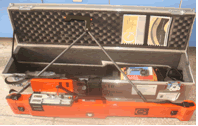 设备名称设备名称连续流动分析仪FLOWSYS连续流动分析仪FLOWSYS规格型号规格型号规格型号规格型号规格型号设备编号设备编号国别及制造商国别及制造商意大利SYSTEA公司意大利SYSTEA公司购置日期购置日期购置日期购置日期购置日期设备原值(万元)设备原值(万元)主要参数主要参数24位高分辨A/D模数转换器，1.68×107分辨率内置流通池，光程范围：15-50mm波长范围：340-1100nm线性范围：0-3 OD24位高分辨A/D模数转换器，1.68×107分辨率内置流通池，光程范围：15-50mm波长范围：340-1100nm线性范围：0-3 OD24位高分辨A/D模数转换器，1.68×107分辨率内置流通池，光程范围：15-50mm波长范围：340-1100nm线性范围：0-3 OD24位高分辨A/D模数转换器，1.68×107分辨率内置流通池，光程范围：15-50mm波长范围：340-1100nm线性范围：0-3 OD24位高分辨A/D模数转换器，1.68×107分辨率内置流通池，光程范围：15-50mm波长范围：340-1100nm线性范围：0-3 OD24位高分辨A/D模数转换器，1.68×107分辨率内置流通池，光程范围：15-50mm波长范围：340-1100nm线性范围：0-3 OD24位高分辨A/D模数转换器，1.68×107分辨率内置流通池，光程范围：15-50mm波长范围：340-1100nm线性范围：0-3 OD24位高分辨A/D模数转换器，1.68×107分辨率内置流通池，光程范围：15-50mm波长范围：340-1100nm线性范围：0-3 OD24位高分辨A/D模数转换器，1.68×107分辨率内置流通池，光程范围：15-50mm波长范围：340-1100nm线性范围：0-3 OD24位高分辨A/D模数转换器，1.68×107分辨率内置流通池，光程范围：15-50mm波长范围：340-1100nm线性范围：0-3 OD24位高分辨A/D模数转换器，1.68×107分辨率内置流通池，光程范围：15-50mm波长范围：340-1100nm线性范围：0-3 OD24位高分辨A/D模数转换器，1.68×107分辨率内置流通池，光程范围：15-50mm波长范围：340-1100nm线性范围：0-3 OD24位高分辨A/D模数转换器，1.68×107分辨率内置流通池，光程范围：15-50mm波长范围：340-1100nm线性范围：0-3 OD主要配置主要配置通道；104位转盘式自动进样器；触摸式液晶显示屏；检测器；高精度蠕动泵；分析模块；数据系统通道；104位转盘式自动进样器；触摸式液晶显示屏；检测器；高精度蠕动泵；分析模块；数据系统通道；104位转盘式自动进样器；触摸式液晶显示屏；检测器；高精度蠕动泵；分析模块；数据系统通道；104位转盘式自动进样器；触摸式液晶显示屏；检测器；高精度蠕动泵；分析模块；数据系统通道；104位转盘式自动进样器；触摸式液晶显示屏；检测器；高精度蠕动泵；分析模块；数据系统通道；104位转盘式自动进样器；触摸式液晶显示屏；检测器；高精度蠕动泵；分析模块；数据系统通道；104位转盘式自动进样器；触摸式液晶显示屏；检测器；高精度蠕动泵；分析模块；数据系统通道；104位转盘式自动进样器；触摸式液晶显示屏；检测器；高精度蠕动泵；分析模块；数据系统通道；104位转盘式自动进样器；触摸式液晶显示屏；检测器；高精度蠕动泵；分析模块；数据系统通道；104位转盘式自动进样器；触摸式液晶显示屏；检测器；高精度蠕动泵；分析模块；数据系统通道；104位转盘式自动进样器；触摸式液晶显示屏；检测器；高精度蠕动泵；分析模块；数据系统通道；104位转盘式自动进样器；触摸式液晶显示屏；检测器；高精度蠕动泵；分析模块；数据系统通道；104位转盘式自动进样器；触摸式液晶显示屏；检测器；高精度蠕动泵；分析模块；数据系统序号服务项目服务项目服务项目服务项目服务项目校内收费（元/小时或元/样）校内收费（元/小时或元/样）校内收费（元/小时或元/样）校内收费（元/小时或元/样）校外收费（元/小时或元/样）校外收费（元/小时或元/样）校外收费（元/小时或元/样）校外收费（元/小时或元/样）其它说明1土壤中N测定土壤中N测定土壤中N测定土壤中N测定土壤中N测定2土壤中P测定土壤中P测定土壤中P测定土壤中P测定土壤中P测定3土壤微量元素测定土壤微量元素测定土壤微量元素测定土壤微量元素测定土壤微量元素测定设备所在地点设备所在地点设备所在地点生物实验楼310生物实验楼310生物实验楼310生物实验楼310开放时间开放时间开放时间开放时间电话预约电话预约电话预约电话预约管理员姓名管理员姓名管理员姓名贾宏涛贾宏涛办公地点办公地点办公地点十号楼十号楼十号楼联系电话联系电话1360991558513609915585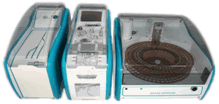 设备名称设备名称全自动间断化学分析仪全自动间断化学分析仪规格型号规格型号规格型号规格型号规格型号Cleverchem200Cleverchem200Cleverchem200设备编号设备编号国别及制造商国别及制造商德国德国购置日期购置日期购置日期购置日期购置日期2011.092011.092011.09设备原值(万元)设备原值(万元)30.68主要参数主要参数1 环境温度：环境温度：10-40℃2 相对湿度：20-85%3 电源供应：90-250V(AC)，47/63Hz1 环境温度：环境温度：10-40℃2 相对湿度：20-85%3 电源供应：90-250V(AC)，47/63Hz1 环境温度：环境温度：10-40℃2 相对湿度：20-85%3 电源供应：90-250V(AC)，47/63Hz1 环境温度：环境温度：10-40℃2 相对湿度：20-85%3 电源供应：90-250V(AC)，47/63Hz1 环境温度：环境温度：10-40℃2 相对湿度：20-85%3 电源供应：90-250V(AC)，47/63Hz1 环境温度：环境温度：10-40℃2 相对湿度：20-85%3 电源供应：90-250V(AC)，47/63Hz1 环境温度：环境温度：10-40℃2 相对湿度：20-85%3 电源供应：90-250V(AC)，47/63Hz1 环境温度：环境温度：10-40℃2 相对湿度：20-85%3 电源供应：90-250V(AC)，47/63Hz1 环境温度：环境温度：10-40℃2 相对湿度：20-85%3 电源供应：90-250V(AC)，47/63Hz1 环境温度：环境温度：10-40℃2 相对湿度：20-85%3 电源供应：90-250V(AC)，47/63Hz1 环境温度：环境温度：10-40℃2 相对湿度：20-85%3 电源供应：90-250V(AC)，47/63Hz1 环境温度：环境温度：10-40℃2 相对湿度：20-85%3 电源供应：90-250V(AC)，47/63Hz1 环境温度：环境温度：10-40℃2 相对湿度：20-85%3 电源供应：90-250V(AC)，47/63Hz主要配置主要配置高精度微量移液器，比色管盘，超声波比色管自动清洗工作站，检测器，分析软件，试剂盘和样品盘等高精度微量移液器，比色管盘，超声波比色管自动清洗工作站，检测器，分析软件，试剂盘和样品盘等高精度微量移液器，比色管盘，超声波比色管自动清洗工作站，检测器，分析软件，试剂盘和样品盘等高精度微量移液器，比色管盘，超声波比色管自动清洗工作站，检测器，分析软件，试剂盘和样品盘等高精度微量移液器，比色管盘，超声波比色管自动清洗工作站，检测器，分析软件，试剂盘和样品盘等高精度微量移液器，比色管盘，超声波比色管自动清洗工作站，检测器，分析软件，试剂盘和样品盘等高精度微量移液器，比色管盘，超声波比色管自动清洗工作站，检测器，分析软件，试剂盘和样品盘等高精度微量移液器，比色管盘，超声波比色管自动清洗工作站，检测器，分析软件，试剂盘和样品盘等高精度微量移液器，比色管盘，超声波比色管自动清洗工作站，检测器，分析软件，试剂盘和样品盘等高精度微量移液器，比色管盘，超声波比色管自动清洗工作站，检测器，分析软件，试剂盘和样品盘等高精度微量移液器，比色管盘，超声波比色管自动清洗工作站，检测器，分析软件，试剂盘和样品盘等高精度微量移液器，比色管盘，超声波比色管自动清洗工作站，检测器，分析软件，试剂盘和样品盘等高精度微量移液器，比色管盘，超声波比色管自动清洗工作站，检测器，分析软件，试剂盘和样品盘等序号服务项目服务项目服务项目服务项目服务项目校内收费（元/小时或元/样）校内收费（元/小时或元/样）校内收费（元/小时或元/样）校内收费（元/小时或元/样）校外收费（元/小时或元/样）校外收费（元/小时或元/样）校外收费（元/小时或元/样）校外收费（元/小时或元/样）其它说明1水体中N、P测定水体中N、P测定水体中N、P测定水体中N、P测定水体中N、P测定50元/样/项50元/样/项50元/样/项50元/样/项100元/样/项100元/样/项100元/样/项100元/样/项不含前处理2土壤中N、P测定土壤中N、P测定土壤中N、P测定土壤中N、P测定土壤中N、P测定100元/样/项100元/样/项100元/样/项100元/样/项200元/样/项200元/样/项200元/样/项200元/样/项含前处理设备所在地点设备所在地点设备所在地点生物实验楼310生物实验楼310生物实验楼310生物实验楼310开放时间开放时间开放时间开放时间电话预约电话预约电话预约电话预约管理员姓名管理员姓名管理员姓名贾宏涛贾宏涛办公地点办公地点办公地点十号楼十号楼十号楼联系电话联系电话1360991558513609915585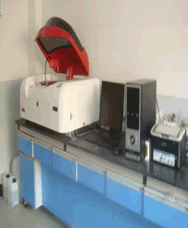 设备名称设备名称便携式光合土壤呼吸监测仪便携式光合土壤呼吸监测仪便携式光合土壤呼吸监测仪便携式光合土壤呼吸监测仪规格型号规格型号CRIAS-2（A）CRIAS-2（A）CRIAS-2（A）设备编号设备编号国别及制造商国别及制造商英国PP英国PP英国PP英国PP购置日期购置日期2011.092011.092011.09设备原值(万元)设备原值(万元)31.1主要参数主要参数1.工作条件1.01环境温度:不受环境温度的影响1.02相对湿度：0-75 millibar1.03工作电源：新型可充电NiMH 电池2.技术性能指标2.1主要用途：可以测定测定土壤呼吸速率及群体光合，通过红外仪测定大气CO2浓度、大气湿度（水汽浓度），测定Fo, Fm, Fs, Fo', Fm', Fv/Fm,ΦPSⅡ, qP, qNP, NPQ, ERT, PAR, 等荧光参数。1.工作条件1.01环境温度:不受环境温度的影响1.02相对湿度：0-75 millibar1.03工作电源：新型可充电NiMH 电池2.技术性能指标2.1主要用途：可以测定测定土壤呼吸速率及群体光合，通过红外仪测定大气CO2浓度、大气湿度（水汽浓度），测定Fo, Fm, Fs, Fo', Fm', Fv/Fm,ΦPSⅡ, qP, qNP, NPQ, ERT, PAR, 等荧光参数。1.工作条件1.01环境温度:不受环境温度的影响1.02相对湿度：0-75 millibar1.03工作电源：新型可充电NiMH 电池2.技术性能指标2.1主要用途：可以测定测定土壤呼吸速率及群体光合，通过红外仪测定大气CO2浓度、大气湿度（水汽浓度），测定Fo, Fm, Fs, Fo', Fm', Fv/Fm,ΦPSⅡ, qP, qNP, NPQ, ERT, PAR, 等荧光参数。1.工作条件1.01环境温度:不受环境温度的影响1.02相对湿度：0-75 millibar1.03工作电源：新型可充电NiMH 电池2.技术性能指标2.1主要用途：可以测定测定土壤呼吸速率及群体光合，通过红外仪测定大气CO2浓度、大气湿度（水汽浓度），测定Fo, Fm, Fs, Fo', Fm', Fv/Fm,ΦPSⅡ, qP, qNP, NPQ, ERT, PAR, 等荧光参数。1.工作条件1.01环境温度:不受环境温度的影响1.02相对湿度：0-75 millibar1.03工作电源：新型可充电NiMH 电池2.技术性能指标2.1主要用途：可以测定测定土壤呼吸速率及群体光合，通过红外仪测定大气CO2浓度、大气湿度（水汽浓度），测定Fo, Fm, Fs, Fo', Fm', Fv/Fm,ΦPSⅡ, qP, qNP, NPQ, ERT, PAR, 等荧光参数。1.工作条件1.01环境温度:不受环境温度的影响1.02相对湿度：0-75 millibar1.03工作电源：新型可充电NiMH 电池2.技术性能指标2.1主要用途：可以测定测定土壤呼吸速率及群体光合，通过红外仪测定大气CO2浓度、大气湿度（水汽浓度），测定Fo, Fm, Fs, Fo', Fm', Fv/Fm,ΦPSⅡ, qP, qNP, NPQ, ERT, PAR, 等荧光参数。1.工作条件1.01环境温度:不受环境温度的影响1.02相对湿度：0-75 millibar1.03工作电源：新型可充电NiMH 电池2.技术性能指标2.1主要用途：可以测定测定土壤呼吸速率及群体光合，通过红外仪测定大气CO2浓度、大气湿度（水汽浓度），测定Fo, Fm, Fs, Fo', Fm', Fv/Fm,ΦPSⅡ, qP, qNP, NPQ, ERT, PAR, 等荧光参数。1.工作条件1.01环境温度:不受环境温度的影响1.02相对湿度：0-75 millibar1.03工作电源：新型可充电NiMH 电池2.技术性能指标2.1主要用途：可以测定测定土壤呼吸速率及群体光合，通过红外仪测定大气CO2浓度、大气湿度（水汽浓度），测定Fo, Fm, Fs, Fo', Fm', Fv/Fm,ΦPSⅡ, qP, qNP, NPQ, ERT, PAR, 等荧光参数。1.工作条件1.01环境温度:不受环境温度的影响1.02相对湿度：0-75 millibar1.03工作电源：新型可充电NiMH 电池2.技术性能指标2.1主要用途：可以测定测定土壤呼吸速率及群体光合，通过红外仪测定大气CO2浓度、大气湿度（水汽浓度），测定Fo, Fm, Fs, Fo', Fm', Fv/Fm,ΦPSⅡ, qP, qNP, NPQ, ERT, PAR, 等荧光参数。1.工作条件1.01环境温度:不受环境温度的影响1.02相对湿度：0-75 millibar1.03工作电源：新型可充电NiMH 电池2.技术性能指标2.1主要用途：可以测定测定土壤呼吸速率及群体光合，通过红外仪测定大气CO2浓度、大气湿度（水汽浓度），测定Fo, Fm, Fs, Fo', Fm', Fv/Fm,ΦPSⅡ, qP, qNP, NPQ, ERT, PAR, 等荧光参数。1.工作条件1.01环境温度:不受环境温度的影响1.02相对湿度：0-75 millibar1.03工作电源：新型可充电NiMH 电池2.技术性能指标2.1主要用途：可以测定测定土壤呼吸速率及群体光合，通过红外仪测定大气CO2浓度、大气湿度（水汽浓度），测定Fo, Fm, Fs, Fo', Fm', Fv/Fm,ΦPSⅡ, qP, qNP, NPQ, ERT, PAR, 等荧光参数。1.工作条件1.01环境温度:不受环境温度的影响1.02相对湿度：0-75 millibar1.03工作电源：新型可充电NiMH 电池2.技术性能指标2.1主要用途：可以测定测定土壤呼吸速率及群体光合，通过红外仪测定大气CO2浓度、大气湿度（水汽浓度），测定Fo, Fm, Fs, Fo', Fm', Fv/Fm,ΦPSⅡ, qP, qNP, NPQ, ERT, PAR, 等荧光参数。主要配置主要配置带SRC-1土壤呼吸系统1套带SRC-1土壤呼吸系统1套带SRC-1土壤呼吸系统1套带SRC-1土壤呼吸系统1套带SRC-1土壤呼吸系统1套带SRC-1土壤呼吸系统1套带SRC-1土壤呼吸系统1套带SRC-1土壤呼吸系统1套带SRC-1土壤呼吸系统1套带SRC-1土壤呼吸系统1套带SRC-1土壤呼吸系统1套带SRC-1土壤呼吸系统1套序号服务项目服务项目服务项目服务项目校内收费（元/小时或元/样）校内收费（元/小时或元/样）校内收费（元/小时或元/样）校内收费（元/小时或元/样）校外收费（元/小时或元/样）校外收费（元/小时或元/样）校外收费（元/小时或元/样）校外收费（元/小时或元/样）其它说明1土壤呼吸测定土壤呼吸测定土壤呼吸测定土壤呼吸测定50元/小时50元/小时50元/小时50元/小时100元/小时100元/小时100元/小时100元/小时2光合测定光合测定光合测定光合测定100元/天100元/天100元/天100元/天200元/天200元/天200元/天200元/天设备所在地点设备所在地点设备所在地点生物实验楼310生物实验楼310生物实验楼310生物实验楼310开放时间开放时间开放时间电话预约电话预约电话预约电话预约管理员姓名管理员姓名管理员姓名贾宏涛办公地点办公地点办公地点十号楼十号楼十号楼联系电话联系电话1360991558513609915585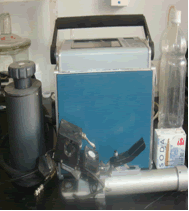 设备名称设备名称微波消解系统微波消解系统规格型号规格型号规格型号SW-2SW-2SW-2SW-2设备编号设备编号国别及制造商国别及制造商德国德国购置日期购置日期购置日期2011.092011.092011.092011.09设备原值(万元)设备原值(万元)13.4主要参数主要参数1、工作条件：电源：220V／50HZ, 温度：10-40℃。2、技术要求：2.1 仪器的生产和质量管理经ISO-9001 认证，无伤亡事故和不良安全记录。2.2. 控制系统、显示系统和操作系统一体化设计，整机防腐设计可靠，节省空间，无需外接控制设备即可完成方法编辑、储存、调用、反应控制、温度显示。 标准配置中仪器应配备RS-232计算机接口。7英寸触摸控制单元，Windows CE 控制系统，14 个预装国际标准应用程序，     如：EPA3051, 3052, 3015等等。独立触摸屏PC装置，便于人员操作，更加人性化设计。2.3频率：2450MHZ1、工作条件：电源：220V／50HZ, 温度：10-40℃。2、技术要求：2.1 仪器的生产和质量管理经ISO-9001 认证，无伤亡事故和不良安全记录。2.2. 控制系统、显示系统和操作系统一体化设计，整机防腐设计可靠，节省空间，无需外接控制设备即可完成方法编辑、储存、调用、反应控制、温度显示。 标准配置中仪器应配备RS-232计算机接口。7英寸触摸控制单元，Windows CE 控制系统，14 个预装国际标准应用程序，     如：EPA3051, 3052, 3015等等。独立触摸屏PC装置，便于人员操作，更加人性化设计。2.3频率：2450MHZ1、工作条件：电源：220V／50HZ, 温度：10-40℃。2、技术要求：2.1 仪器的生产和质量管理经ISO-9001 认证，无伤亡事故和不良安全记录。2.2. 控制系统、显示系统和操作系统一体化设计，整机防腐设计可靠，节省空间，无需外接控制设备即可完成方法编辑、储存、调用、反应控制、温度显示。 标准配置中仪器应配备RS-232计算机接口。7英寸触摸控制单元，Windows CE 控制系统，14 个预装国际标准应用程序，     如：EPA3051, 3052, 3015等等。独立触摸屏PC装置，便于人员操作，更加人性化设计。2.3频率：2450MHZ1、工作条件：电源：220V／50HZ, 温度：10-40℃。2、技术要求：2.1 仪器的生产和质量管理经ISO-9001 认证，无伤亡事故和不良安全记录。2.2. 控制系统、显示系统和操作系统一体化设计，整机防腐设计可靠，节省空间，无需外接控制设备即可完成方法编辑、储存、调用、反应控制、温度显示。 标准配置中仪器应配备RS-232计算机接口。7英寸触摸控制单元，Windows CE 控制系统，14 个预装国际标准应用程序，     如：EPA3051, 3052, 3015等等。独立触摸屏PC装置，便于人员操作，更加人性化设计。2.3频率：2450MHZ1、工作条件：电源：220V／50HZ, 温度：10-40℃。2、技术要求：2.1 仪器的生产和质量管理经ISO-9001 认证，无伤亡事故和不良安全记录。2.2. 控制系统、显示系统和操作系统一体化设计，整机防腐设计可靠，节省空间，无需外接控制设备即可完成方法编辑、储存、调用、反应控制、温度显示。 标准配置中仪器应配备RS-232计算机接口。7英寸触摸控制单元，Windows CE 控制系统，14 个预装国际标准应用程序，     如：EPA3051, 3052, 3015等等。独立触摸屏PC装置，便于人员操作，更加人性化设计。2.3频率：2450MHZ1、工作条件：电源：220V／50HZ, 温度：10-40℃。2、技术要求：2.1 仪器的生产和质量管理经ISO-9001 认证，无伤亡事故和不良安全记录。2.2. 控制系统、显示系统和操作系统一体化设计，整机防腐设计可靠，节省空间，无需外接控制设备即可完成方法编辑、储存、调用、反应控制、温度显示。 标准配置中仪器应配备RS-232计算机接口。7英寸触摸控制单元，Windows CE 控制系统，14 个预装国际标准应用程序，     如：EPA3051, 3052, 3015等等。独立触摸屏PC装置，便于人员操作，更加人性化设计。2.3频率：2450MHZ1、工作条件：电源：220V／50HZ, 温度：10-40℃。2、技术要求：2.1 仪器的生产和质量管理经ISO-9001 认证，无伤亡事故和不良安全记录。2.2. 控制系统、显示系统和操作系统一体化设计，整机防腐设计可靠，节省空间，无需外接控制设备即可完成方法编辑、储存、调用、反应控制、温度显示。 标准配置中仪器应配备RS-232计算机接口。7英寸触摸控制单元，Windows CE 控制系统，14 个预装国际标准应用程序，     如：EPA3051, 3052, 3015等等。独立触摸屏PC装置，便于人员操作，更加人性化设计。2.3频率：2450MHZ1、工作条件：电源：220V／50HZ, 温度：10-40℃。2、技术要求：2.1 仪器的生产和质量管理经ISO-9001 认证，无伤亡事故和不良安全记录。2.2. 控制系统、显示系统和操作系统一体化设计，整机防腐设计可靠，节省空间，无需外接控制设备即可完成方法编辑、储存、调用、反应控制、温度显示。 标准配置中仪器应配备RS-232计算机接口。7英寸触摸控制单元，Windows CE 控制系统，14 个预装国际标准应用程序，     如：EPA3051, 3052, 3015等等。独立触摸屏PC装置，便于人员操作，更加人性化设计。2.3频率：2450MHZ1、工作条件：电源：220V／50HZ, 温度：10-40℃。2、技术要求：2.1 仪器的生产和质量管理经ISO-9001 认证，无伤亡事故和不良安全记录。2.2. 控制系统、显示系统和操作系统一体化设计，整机防腐设计可靠，节省空间，无需外接控制设备即可完成方法编辑、储存、调用、反应控制、温度显示。 标准配置中仪器应配备RS-232计算机接口。7英寸触摸控制单元，Windows CE 控制系统，14 个预装国际标准应用程序，     如：EPA3051, 3052, 3015等等。独立触摸屏PC装置，便于人员操作，更加人性化设计。2.3频率：2450MHZ1、工作条件：电源：220V／50HZ, 温度：10-40℃。2、技术要求：2.1 仪器的生产和质量管理经ISO-9001 认证，无伤亡事故和不良安全记录。2.2. 控制系统、显示系统和操作系统一体化设计，整机防腐设计可靠，节省空间，无需外接控制设备即可完成方法编辑、储存、调用、反应控制、温度显示。 标准配置中仪器应配备RS-232计算机接口。7英寸触摸控制单元，Windows CE 控制系统，14 个预装国际标准应用程序，     如：EPA3051, 3052, 3015等等。独立触摸屏PC装置，便于人员操作，更加人性化设计。2.3频率：2450MHZ1、工作条件：电源：220V／50HZ, 温度：10-40℃。2、技术要求：2.1 仪器的生产和质量管理经ISO-9001 认证，无伤亡事故和不良安全记录。2.2. 控制系统、显示系统和操作系统一体化设计，整机防腐设计可靠，节省空间，无需外接控制设备即可完成方法编辑、储存、调用、反应控制、温度显示。 标准配置中仪器应配备RS-232计算机接口。7英寸触摸控制单元，Windows CE 控制系统，14 个预装国际标准应用程序，     如：EPA3051, 3052, 3015等等。独立触摸屏PC装置，便于人员操作，更加人性化设计。2.3频率：2450MHZ1、工作条件：电源：220V／50HZ, 温度：10-40℃。2、技术要求：2.1 仪器的生产和质量管理经ISO-9001 认证，无伤亡事故和不良安全记录。2.2. 控制系统、显示系统和操作系统一体化设计，整机防腐设计可靠，节省空间，无需外接控制设备即可完成方法编辑、储存、调用、反应控制、温度显示。 标准配置中仪器应配备RS-232计算机接口。7英寸触摸控制单元，Windows CE 控制系统，14 个预装国际标准应用程序，     如：EPA3051, 3052, 3015等等。独立触摸屏PC装置，便于人员操作，更加人性化设计。2.3频率：2450MHZ主要配置主要配置主机、消解罐、相关随机附件和2 年的消耗品等主机、消解罐、相关随机附件和2 年的消耗品等主机、消解罐、相关随机附件和2 年的消耗品等主机、消解罐、相关随机附件和2 年的消耗品等主机、消解罐、相关随机附件和2 年的消耗品等主机、消解罐、相关随机附件和2 年的消耗品等主机、消解罐、相关随机附件和2 年的消耗品等主机、消解罐、相关随机附件和2 年的消耗品等主机、消解罐、相关随机附件和2 年的消耗品等主机、消解罐、相关随机附件和2 年的消耗品等主机、消解罐、相关随机附件和2 年的消耗品等主机、消解罐、相关随机附件和2 年的消耗品等序号服务项目服务项目服务项目服务项目服务项目校内收费（元/小时或元/样）校内收费（元/小时或元/样）校内收费（元/小时或元/样）校外收费（元/小时或元/样）校外收费（元/小时或元/样）校外收费（元/小时或元/样）校外收费（元/小时或元/样）其它说明1植物样品植物样品植物样品植物样品植物样品50元/小时50元/小时50元/小时100元/小时100元/小时100元/小时100元/小时2土壤样品土壤样品土壤样品土壤样品土壤样品100元/小时100元/小时100元/小时200元/小时200元/小时200元/小时200元/小时设备所在地点设备所在地点设备所在地点生物实验楼310生物实验楼310生物实验楼310生物实验楼310开放时间开放时间开放时间电话预约电话预约电话预约电话预约管理员姓名管理员姓名管理员姓名贾宏涛贾宏涛办公地点办公地点办公地点十号楼十号楼联系电话联系电话1360991558513609915585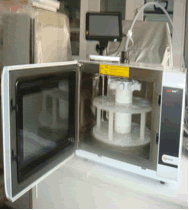 设备名称设备名称根系生长监测系统根系生长监测系统规格型号规格型号规格型号CI600CI600CI600设备编号设备编号国别及制造商国别及制造商美国CID美国CID购置日期购置日期购置日期2011.092011.092011.09设备原值(万元)设备原值(万元)17主要参数主要参数1.工作条件1.01 环境温度：0～50℃1.02 相对湿度：0～100%1.03 工作电源：笔记本电脑的电池，外接可充电电池或使用交流适配器。2 技术性能指标2.1 扫描头尺寸约：34.3cm长×6.4cm左右直径。2.2 扫描头分辨率：1200dpi 或188兆像素。2.3 软件分辨率：9,200 ×9,200 像素。2.4 扫描速率：5-15 秒（与计算机和扫描分辨率设置有关）2.5 单图尺寸：21.6cm宽×19.6cm长，一次成像，无需拼接2.6 探管：6.4cm内径×182.9cm长,配套土钻一根（随主机赠送）。6.4cm内径×1cm长三根，6.4cm内径×2.0cm长四根。1.工作条件1.01 环境温度：0～50℃1.02 相对湿度：0～100%1.03 工作电源：笔记本电脑的电池，外接可充电电池或使用交流适配器。2 技术性能指标2.1 扫描头尺寸约：34.3cm长×6.4cm左右直径。2.2 扫描头分辨率：1200dpi 或188兆像素。2.3 软件分辨率：9,200 ×9,200 像素。2.4 扫描速率：5-15 秒（与计算机和扫描分辨率设置有关）2.5 单图尺寸：21.6cm宽×19.6cm长，一次成像，无需拼接2.6 探管：6.4cm内径×182.9cm长,配套土钻一根（随主机赠送）。6.4cm内径×1cm长三根，6.4cm内径×2.0cm长四根。1.工作条件1.01 环境温度：0～50℃1.02 相对湿度：0～100%1.03 工作电源：笔记本电脑的电池，外接可充电电池或使用交流适配器。2 技术性能指标2.1 扫描头尺寸约：34.3cm长×6.4cm左右直径。2.2 扫描头分辨率：1200dpi 或188兆像素。2.3 软件分辨率：9,200 ×9,200 像素。2.4 扫描速率：5-15 秒（与计算机和扫描分辨率设置有关）2.5 单图尺寸：21.6cm宽×19.6cm长，一次成像，无需拼接2.6 探管：6.4cm内径×182.9cm长,配套土钻一根（随主机赠送）。6.4cm内径×1cm长三根，6.4cm内径×2.0cm长四根。1.工作条件1.01 环境温度：0～50℃1.02 相对湿度：0～100%1.03 工作电源：笔记本电脑的电池，外接可充电电池或使用交流适配器。2 技术性能指标2.1 扫描头尺寸约：34.3cm长×6.4cm左右直径。2.2 扫描头分辨率：1200dpi 或188兆像素。2.3 软件分辨率：9,200 ×9,200 像素。2.4 扫描速率：5-15 秒（与计算机和扫描分辨率设置有关）2.5 单图尺寸：21.6cm宽×19.6cm长，一次成像，无需拼接2.6 探管：6.4cm内径×182.9cm长,配套土钻一根（随主机赠送）。6.4cm内径×1cm长三根，6.4cm内径×2.0cm长四根。1.工作条件1.01 环境温度：0～50℃1.02 相对湿度：0～100%1.03 工作电源：笔记本电脑的电池，外接可充电电池或使用交流适配器。2 技术性能指标2.1 扫描头尺寸约：34.3cm长×6.4cm左右直径。2.2 扫描头分辨率：1200dpi 或188兆像素。2.3 软件分辨率：9,200 ×9,200 像素。2.4 扫描速率：5-15 秒（与计算机和扫描分辨率设置有关）2.5 单图尺寸：21.6cm宽×19.6cm长，一次成像，无需拼接2.6 探管：6.4cm内径×182.9cm长,配套土钻一根（随主机赠送）。6.4cm内径×1cm长三根，6.4cm内径×2.0cm长四根。1.工作条件1.01 环境温度：0～50℃1.02 相对湿度：0～100%1.03 工作电源：笔记本电脑的电池，外接可充电电池或使用交流适配器。2 技术性能指标2.1 扫描头尺寸约：34.3cm长×6.4cm左右直径。2.2 扫描头分辨率：1200dpi 或188兆像素。2.3 软件分辨率：9,200 ×9,200 像素。2.4 扫描速率：5-15 秒（与计算机和扫描分辨率设置有关）2.5 单图尺寸：21.6cm宽×19.6cm长，一次成像，无需拼接2.6 探管：6.4cm内径×182.9cm长,配套土钻一根（随主机赠送）。6.4cm内径×1cm长三根，6.4cm内径×2.0cm长四根。1.工作条件1.01 环境温度：0～50℃1.02 相对湿度：0～100%1.03 工作电源：笔记本电脑的电池，外接可充电电池或使用交流适配器。2 技术性能指标2.1 扫描头尺寸约：34.3cm长×6.4cm左右直径。2.2 扫描头分辨率：1200dpi 或188兆像素。2.3 软件分辨率：9,200 ×9,200 像素。2.4 扫描速率：5-15 秒（与计算机和扫描分辨率设置有关）2.5 单图尺寸：21.6cm宽×19.6cm长，一次成像，无需拼接2.6 探管：6.4cm内径×182.9cm长,配套土钻一根（随主机赠送）。6.4cm内径×1cm长三根，6.4cm内径×2.0cm长四根。1.工作条件1.01 环境温度：0～50℃1.02 相对湿度：0～100%1.03 工作电源：笔记本电脑的电池，外接可充电电池或使用交流适配器。2 技术性能指标2.1 扫描头尺寸约：34.3cm长×6.4cm左右直径。2.2 扫描头分辨率：1200dpi 或188兆像素。2.3 软件分辨率：9,200 ×9,200 像素。2.4 扫描速率：5-15 秒（与计算机和扫描分辨率设置有关）2.5 单图尺寸：21.6cm宽×19.6cm长，一次成像，无需拼接2.6 探管：6.4cm内径×182.9cm长,配套土钻一根（随主机赠送）。6.4cm内径×1cm长三根，6.4cm内径×2.0cm长四根。1.工作条件1.01 环境温度：0～50℃1.02 相对湿度：0～100%1.03 工作电源：笔记本电脑的电池，外接可充电电池或使用交流适配器。2 技术性能指标2.1 扫描头尺寸约：34.3cm长×6.4cm左右直径。2.2 扫描头分辨率：1200dpi 或188兆像素。2.3 软件分辨率：9,200 ×9,200 像素。2.4 扫描速率：5-15 秒（与计算机和扫描分辨率设置有关）2.5 单图尺寸：21.6cm宽×19.6cm长，一次成像，无需拼接2.6 探管：6.4cm内径×182.9cm长,配套土钻一根（随主机赠送）。6.4cm内径×1cm长三根，6.4cm内径×2.0cm长四根。1.工作条件1.01 环境温度：0～50℃1.02 相对湿度：0～100%1.03 工作电源：笔记本电脑的电池，外接可充电电池或使用交流适配器。2 技术性能指标2.1 扫描头尺寸约：34.3cm长×6.4cm左右直径。2.2 扫描头分辨率：1200dpi 或188兆像素。2.3 软件分辨率：9,200 ×9,200 像素。2.4 扫描速率：5-15 秒（与计算机和扫描分辨率设置有关）2.5 单图尺寸：21.6cm宽×19.6cm长，一次成像，无需拼接2.6 探管：6.4cm内径×182.9cm长,配套土钻一根（随主机赠送）。6.4cm内径×1cm长三根，6.4cm内径×2.0cm长四根。1.工作条件1.01 环境温度：0～50℃1.02 相对湿度：0～100%1.03 工作电源：笔记本电脑的电池，外接可充电电池或使用交流适配器。2 技术性能指标2.1 扫描头尺寸约：34.3cm长×6.4cm左右直径。2.2 扫描头分辨率：1200dpi 或188兆像素。2.3 软件分辨率：9,200 ×9,200 像素。2.4 扫描速率：5-15 秒（与计算机和扫描分辨率设置有关）2.5 单图尺寸：21.6cm宽×19.6cm长，一次成像，无需拼接2.6 探管：6.4cm内径×182.9cm长,配套土钻一根（随主机赠送）。6.4cm内径×1cm长三根，6.4cm内径×2.0cm长四根。主要配置主要配置根系生长监测扫描头1个；USB线缆1根；带标记测量杆1个；根系动态分析软件WinRHZIO Tron MF 1个；CI－600图象扫描软件1个；国产土钻1个；操作手册1个；1m根管3根；2m根管 4根；便携仪器箱1个；作手册1本根系生长监测扫描头1个；USB线缆1根；带标记测量杆1个；根系动态分析软件WinRHZIO Tron MF 1个；CI－600图象扫描软件1个；国产土钻1个；操作手册1个；1m根管3根；2m根管 4根；便携仪器箱1个；作手册1本根系生长监测扫描头1个；USB线缆1根；带标记测量杆1个；根系动态分析软件WinRHZIO Tron MF 1个；CI－600图象扫描软件1个；国产土钻1个；操作手册1个；1m根管3根；2m根管 4根；便携仪器箱1个；作手册1本根系生长监测扫描头1个；USB线缆1根；带标记测量杆1个；根系动态分析软件WinRHZIO Tron MF 1个；CI－600图象扫描软件1个；国产土钻1个；操作手册1个；1m根管3根；2m根管 4根；便携仪器箱1个；作手册1本根系生长监测扫描头1个；USB线缆1根；带标记测量杆1个；根系动态分析软件WinRHZIO Tron MF 1个；CI－600图象扫描软件1个；国产土钻1个；操作手册1个；1m根管3根；2m根管 4根；便携仪器箱1个；作手册1本根系生长监测扫描头1个；USB线缆1根；带标记测量杆1个；根系动态分析软件WinRHZIO Tron MF 1个；CI－600图象扫描软件1个；国产土钻1个；操作手册1个；1m根管3根；2m根管 4根；便携仪器箱1个；作手册1本根系生长监测扫描头1个；USB线缆1根；带标记测量杆1个；根系动态分析软件WinRHZIO Tron MF 1个；CI－600图象扫描软件1个；国产土钻1个；操作手册1个；1m根管3根；2m根管 4根；便携仪器箱1个；作手册1本根系生长监测扫描头1个；USB线缆1根；带标记测量杆1个；根系动态分析软件WinRHZIO Tron MF 1个；CI－600图象扫描软件1个；国产土钻1个；操作手册1个；1m根管3根；2m根管 4根；便携仪器箱1个；作手册1本根系生长监测扫描头1个；USB线缆1根；带标记测量杆1个；根系动态分析软件WinRHZIO Tron MF 1个；CI－600图象扫描软件1个；国产土钻1个；操作手册1个；1m根管3根；2m根管 4根；便携仪器箱1个；作手册1本根系生长监测扫描头1个；USB线缆1根；带标记测量杆1个；根系动态分析软件WinRHZIO Tron MF 1个；CI－600图象扫描软件1个；国产土钻1个；操作手册1个；1m根管3根；2m根管 4根；便携仪器箱1个；作手册1本根系生长监测扫描头1个；USB线缆1根；带标记测量杆1个；根系动态分析软件WinRHZIO Tron MF 1个；CI－600图象扫描软件1个；国产土钻1个；操作手册1个；1m根管3根；2m根管 4根；便携仪器箱1个；作手册1本序号服务项目服务项目服务项目服务项目服务项目校内收费（元/小时或元/样）校内收费（元/小时或元/样）校外收费（元/小时或元/样）校外收费（元/小时或元/样）校外收费（元/小时或元/样）校外收费（元/小时或元/样）其它说明1室内测定室内测定室内测定室内测定室内测定50元/小时50元/小时100元/小时100元/小时100元/小时100元/小时2野外长期野外长期野外长期野外长期野外长期100元/天100元/天200元/天200元/天200元/天200元/天设备所在地设备所在地设备所在地生物实验楼310生物实验楼310生物实验楼310生物实验楼310开放时间开放时间电话预约电话预约电话预约电话预约管理员姓名管理员姓名管理员姓名贾宏涛贾宏涛办公地点办公地点十号楼十号楼联系电话联系电话1360991558513609915585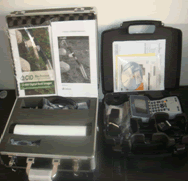 设备名称设备名称全自动元素分析仪全自动元素分析仪规格型号规格型号EA3000EA3000EA3000设备编号设备编号国别及制造商国别及制造商意大利意大利购置日期购置日期2011.102011.102011.10设备原值(万元)设备原值(万元)30.24主要参数主要参数1 样品量：0.01～ 100 mg (根据样品性质)；2 测定范围：0.01% (100 ppm)～100%；3 分析时间：CHN 4 min, CHNS 5 min, O 3 min；4 CHNS 测定精度： 0.01 % (100 ppm) ± 10 ppm0.10 % ± 0.01％1.00 % ± 0.02％10.00 % ± 0.1％50.00 % ± 0.3％90.00 % ± 0.3％3.5: 单盘40个样品，最多可达80个样品自动进样，可以取固体或液体样品。1 样品量：0.01～ 100 mg (根据样品性质)；2 测定范围：0.01% (100 ppm)～100%；3 分析时间：CHN 4 min, CHNS 5 min, O 3 min；4 CHNS 测定精度： 0.01 % (100 ppm) ± 10 ppm0.10 % ± 0.01％1.00 % ± 0.02％10.00 % ± 0.1％50.00 % ± 0.3％90.00 % ± 0.3％3.5: 单盘40个样品，最多可达80个样品自动进样，可以取固体或液体样品。1 样品量：0.01～ 100 mg (根据样品性质)；2 测定范围：0.01% (100 ppm)～100%；3 分析时间：CHN 4 min, CHNS 5 min, O 3 min；4 CHNS 测定精度： 0.01 % (100 ppm) ± 10 ppm0.10 % ± 0.01％1.00 % ± 0.02％10.00 % ± 0.1％50.00 % ± 0.3％90.00 % ± 0.3％3.5: 单盘40个样品，最多可达80个样品自动进样，可以取固体或液体样品。1 样品量：0.01～ 100 mg (根据样品性质)；2 测定范围：0.01% (100 ppm)～100%；3 分析时间：CHN 4 min, CHNS 5 min, O 3 min；4 CHNS 测定精度： 0.01 % (100 ppm) ± 10 ppm0.10 % ± 0.01％1.00 % ± 0.02％10.00 % ± 0.1％50.00 % ± 0.3％90.00 % ± 0.3％3.5: 单盘40个样品，最多可达80个样品自动进样，可以取固体或液体样品。1 样品量：0.01～ 100 mg (根据样品性质)；2 测定范围：0.01% (100 ppm)～100%；3 分析时间：CHN 4 min, CHNS 5 min, O 3 min；4 CHNS 测定精度： 0.01 % (100 ppm) ± 10 ppm0.10 % ± 0.01％1.00 % ± 0.02％10.00 % ± 0.1％50.00 % ± 0.3％90.00 % ± 0.3％3.5: 单盘40个样品，最多可达80个样品自动进样，可以取固体或液体样品。1 样品量：0.01～ 100 mg (根据样品性质)；2 测定范围：0.01% (100 ppm)～100%；3 分析时间：CHN 4 min, CHNS 5 min, O 3 min；4 CHNS 测定精度： 0.01 % (100 ppm) ± 10 ppm0.10 % ± 0.01％1.00 % ± 0.02％10.00 % ± 0.1％50.00 % ± 0.3％90.00 % ± 0.3％3.5: 单盘40个样品，最多可达80个样品自动进样，可以取固体或液体样品。1 样品量：0.01～ 100 mg (根据样品性质)；2 测定范围：0.01% (100 ppm)～100%；3 分析时间：CHN 4 min, CHNS 5 min, O 3 min；4 CHNS 测定精度： 0.01 % (100 ppm) ± 10 ppm0.10 % ± 0.01％1.00 % ± 0.02％10.00 % ± 0.1％50.00 % ± 0.3％90.00 % ± 0.3％3.5: 单盘40个样品，最多可达80个样品自动进样，可以取固体或液体样品。1 样品量：0.01～ 100 mg (根据样品性质)；2 测定范围：0.01% (100 ppm)～100%；3 分析时间：CHN 4 min, CHNS 5 min, O 3 min；4 CHNS 测定精度： 0.01 % (100 ppm) ± 10 ppm0.10 % ± 0.01％1.00 % ± 0.02％10.00 % ± 0.1％50.00 % ± 0.3％90.00 % ± 0.3％3.5: 单盘40个样品，最多可达80个样品自动进样，可以取固体或液体样品。1 样品量：0.01～ 100 mg (根据样品性质)；2 测定范围：0.01% (100 ppm)～100%；3 分析时间：CHN 4 min, CHNS 5 min, O 3 min；4 CHNS 测定精度： 0.01 % (100 ppm) ± 10 ppm0.10 % ± 0.01％1.00 % ± 0.02％10.00 % ± 0.1％50.00 % ± 0.3％90.00 % ± 0.3％3.5: 单盘40个样品，最多可达80个样品自动进样，可以取固体或液体样品。1 样品量：0.01～ 100 mg (根据样品性质)；2 测定范围：0.01% (100 ppm)～100%；3 分析时间：CHN 4 min, CHNS 5 min, O 3 min；4 CHNS 测定精度： 0.01 % (100 ppm) ± 10 ppm0.10 % ± 0.01％1.00 % ± 0.02％10.00 % ± 0.1％50.00 % ± 0.3％90.00 % ± 0.3％3.5: 单盘40个样品，最多可达80个样品自动进样，可以取固体或液体样品。主要配置主要配置自动进样器，计算机系统与操作软件，天平，多位自动取样器等自动进样器，计算机系统与操作软件，天平，多位自动取样器等自动进样器，计算机系统与操作软件，天平，多位自动取样器等自动进样器，计算机系统与操作软件，天平，多位自动取样器等自动进样器，计算机系统与操作软件，天平，多位自动取样器等自动进样器，计算机系统与操作软件，天平，多位自动取样器等自动进样器，计算机系统与操作软件，天平，多位自动取样器等自动进样器，计算机系统与操作软件，天平，多位自动取样器等自动进样器，计算机系统与操作软件，天平，多位自动取样器等自动进样器，计算机系统与操作软件，天平，多位自动取样器等序号服务项目服务项目服务项目服务项目校内收费（元/小时或元/样）校内收费（元/小时或元/样）校外收费（元/小时或元/样）校外收费（元/小时或元/样）校外收费（元/小时或元/样）校外收费（元/小时或元/样）其它说明1CCCC50元/小时50元/小时100元/小时100元/小时100元/小时100元/小时2NNNN100元/天100元/天200元/天200元/天200元/天200元/天设备所在地点设备所在地点设备所在地点生物实验楼310生物实验楼310生物实验楼310开放时间开放时间电话预约电话预约电话预约电话预约管理员姓名管理员姓名管理员姓名贾宏涛办公地点办公地点十号楼十号楼联系电话联系电话1360991558513609915585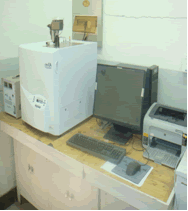 设备名称设备名称激光微地貌扫描仪PLS激光微地貌扫描仪PLS规格型号规格型号规格型号规格型号规格型号设备编号设备编号国别及制造商国别及制造商北京渠道科学器材有限公司北京渠道科学器材有限公司购置日期购置日期购置日期购置日期购置日期设备原值(万元)设备原值(万元)主要参数主要参数电源为110V 交流电电源为110V 交流电电源为110V 交流电电源为110V 交流电电源为110V 交流电电源为110V 交流电电源为110V 交流电电源为110V 交流电电源为110V 交流电电源为110V 交流电电源为110V 交流电电源为110V 交流电电源为110V 交流电主要配置主要配置两套带轮支架；两条3米角钢梁；扫描导轨；相机；两个激光发射器；防雨遮光布支架两套带轮支架；两条3米角钢梁；扫描导轨；相机；两个激光发射器；防雨遮光布支架两套带轮支架；两条3米角钢梁；扫描导轨；相机；两个激光发射器；防雨遮光布支架两套带轮支架；两条3米角钢梁；扫描导轨；相机；两个激光发射器；防雨遮光布支架两套带轮支架；两条3米角钢梁；扫描导轨；相机；两个激光发射器；防雨遮光布支架两套带轮支架；两条3米角钢梁；扫描导轨；相机；两个激光发射器；防雨遮光布支架两套带轮支架；两条3米角钢梁；扫描导轨；相机；两个激光发射器；防雨遮光布支架两套带轮支架；两条3米角钢梁；扫描导轨；相机；两个激光发射器；防雨遮光布支架两套带轮支架；两条3米角钢梁；扫描导轨；相机；两个激光发射器；防雨遮光布支架两套带轮支架；两条3米角钢梁；扫描导轨；相机；两个激光发射器；防雨遮光布支架两套带轮支架；两条3米角钢梁；扫描导轨；相机；两个激光发射器；防雨遮光布支架两套带轮支架；两条3米角钢梁；扫描导轨；相机；两个激光发射器；防雨遮光布支架两套带轮支架；两条3米角钢梁；扫描导轨；相机；两个激光发射器；防雨遮光布支架序号服务项目服务项目服务项目服务项目服务项目校内收费（元/小时或元/样）校内收费（元/小时或元/样）校内收费（元/小时或元/样）校内收费（元/小时或元/样）校外收费（元/小时或元/样）校外收费（元/小时或元/样）校外收费（元/小时或元/样）校外收费（元/小时或元/样）其它说明1微地貌的数据信息微地貌的数据信息微地貌的数据信息微地貌的数据信息微地貌的数据信息面议面议面议面议面议面议面议面议2微地貌3D 高程模型微地貌3D 高程模型微地貌3D 高程模型微地貌3D 高程模型微地貌3D 高程模型面议面议面议面议面议面议面议面议设备所在地点设备所在地点设备所在地点生物实验楼310生物实验楼310生物实验楼310生物实验楼310开放时间开放时间开放时间开放时间电话预约电话预约电话预约电话预约管理员姓名管理员姓名管理员姓名贾宏涛贾宏涛办公地点办公地点办公地点十号楼十号楼十号楼联系电话联系电话1360991558513609915585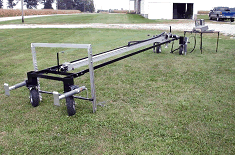 设备名称设备名称TOC仪TOC仪规格型号规格型号规格型号规格型号规格型号Vario TOCVario TOCVario TOC设备编号设备编号20142798国别及制造商国别及制造商德国Elementar公司 德国Elementar公司 购置日期购置日期购置日期购置日期购置日期2014年12月2014年12月2014年12月设备原值(万元)设备原值(万元)39.8万元主要参数主要参数0�60000ppmC(in liquids),0�100%（in solid),可实现固体/液体全自动进样。分辨率0.001ppb,重现性＜1%，检测限2ug/L0�60000ppmC(in liquids),0�100%（in solid),可实现固体/液体全自动进样。分辨率0.001ppb,重现性＜1%，检测限2ug/L0�60000ppmC(in liquids),0�100%（in solid),可实现固体/液体全自动进样。分辨率0.001ppb,重现性＜1%，检测限2ug/L0�60000ppmC(in liquids),0�100%（in solid),可实现固体/液体全自动进样。分辨率0.001ppb,重现性＜1%，检测限2ug/L0�60000ppmC(in liquids),0�100%（in solid),可实现固体/液体全自动进样。分辨率0.001ppb,重现性＜1%，检测限2ug/L0�60000ppmC(in liquids),0�100%（in solid),可实现固体/液体全自动进样。分辨率0.001ppb,重现性＜1%，检测限2ug/L0�60000ppmC(in liquids),0�100%（in solid),可实现固体/液体全自动进样。分辨率0.001ppb,重现性＜1%，检测限2ug/L0�60000ppmC(in liquids),0�100%（in solid),可实现固体/液体全自动进样。分辨率0.001ppb,重现性＜1%，检测限2ug/L0�60000ppmC(in liquids),0�100%（in solid),可实现固体/液体全自动进样。分辨率0.001ppb,重现性＜1%，检测限2ug/L0�60000ppmC(in liquids),0�100%（in solid),可实现固体/液体全自动进样。分辨率0.001ppb,重现性＜1%，检测限2ug/L0�60000ppmC(in liquids),0�100%（in solid),可实现固体/液体全自动进样。分辨率0.001ppb,重现性＜1%，检测限2ug/L0�60000ppmC(in liquids),0�100%（in solid),可实现固体/液体全自动进样。分辨率0.001ppb,重现性＜1%，检测限2ug/L0�60000ppmC(in liquids),0�100%（in solid),可实现固体/液体全自动进样。分辨率0.001ppb,重现性＜1%，检测限2ug/L主要配置主要配置自动进样器；分析软件、HP电脑、HP打印机、氧气钢瓶自动进样器；分析软件、HP电脑、HP打印机、氧气钢瓶自动进样器；分析软件、HP电脑、HP打印机、氧气钢瓶自动进样器；分析软件、HP电脑、HP打印机、氧气钢瓶自动进样器；分析软件、HP电脑、HP打印机、氧气钢瓶自动进样器；分析软件、HP电脑、HP打印机、氧气钢瓶自动进样器；分析软件、HP电脑、HP打印机、氧气钢瓶自动进样器；分析软件、HP电脑、HP打印机、氧气钢瓶自动进样器；分析软件、HP电脑、HP打印机、氧气钢瓶自动进样器；分析软件、HP电脑、HP打印机、氧气钢瓶自动进样器；分析软件、HP电脑、HP打印机、氧气钢瓶自动进样器；分析软件、HP电脑、HP打印机、氧气钢瓶自动进样器；分析软件、HP电脑、HP打印机、氧气钢瓶序号服务项目服务项目服务项目服务项目服务项目校内收费（元/小时或元/样）校内收费（元/小时或元/样）校内收费（元/小时或元/样）校内收费（元/小时或元/样）校外收费（元/小时或元/样）校外收费（元/小时或元/样）校外收费（元/小时或元/样）校外收费（元/小时或元/样）其它说明1微生物C的测定微生物C的测定微生物C的测定微生物C的测定微生物C的测定面议面议面议面议面议面议面议面议2土壤及植物C的测定土壤及植物C的测定土壤及植物C的测定土壤及植物C的测定土壤及植物C的测定面议面议面议面议面议面议面议面议设备所在地点设备所在地点设备所在地点草环学院3123草环学院3123草环学院3123草环学院3123开放时间开放时间开放时间开放时间电话预约电话预约电话预约电话预约管理员姓名管理员姓名管理员姓名孙宗玖、吴咏梅孙宗玖、吴咏梅办公地点办公地点办公地点草环学院草环学院草环学院联系电话联系电话1357998794513579987945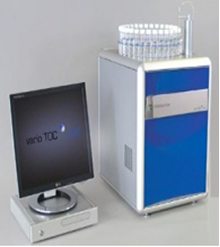 设备名称设备名称梯度PCR仪梯度PCR仪规格型号规格型号规格型号伯乐T-100伯乐T-100伯乐T-100伯乐T-100伯乐T-100设备编号设备编号20140337国别及制造商国别及制造商美国美国购置日期购置日期购置日期2013.62013.62013.62013.62013.6设备原值(万元)设备原值(万元)3.8主要参数主要参数主要配置主要配置序号服务项目服务项目服务项目服务项目服务项目校内收费（元/小时或元/样）校内收费（元/小时或元/样）校内收费（元/小时或元/样）校内收费（元/小时或元/样）校外收费（元/小时或元/样）校外收费（元/小时或元/样）校外收费（元/小时或元/样）校外收费（元/小时或元/样）其它说明1基因扩增基因扩增基因扩增基因扩增基因扩增20元/样20元/样20元/样20元/样30元/样30元/样30元/样30元/样无设备所在地   点设备所在地   点设备所在地   点生物楼211实验室生物楼211实验室生物楼211实验室生物楼211实验室生物楼211实验室开放时间开放时间开放时间全年开放全年开放全年开放全年开放管理员姓名管理员姓名管理员姓名白羽嘉白羽嘉办公地点办公地点办公地点办公地点生物楼211实验室生物楼211实验室联系电话联系电话1899920733718999207337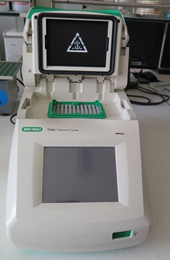 设备名称设备名称生物信息分析服务器生物信息分析服务器规格型号规格型号规格型号DELL POWER EDGE T620(定制化数据库)DELL POWER EDGE T620(定制化数据库)DELL POWER EDGE T620(定制化数据库)DELL POWER EDGE T620(定制化数据库)DELL POWER EDGE T620(定制化数据库)设备编号设备编号20141884国别及制造商国别及制造商美国美国购置日期购置日期购置日期2014.122014.122014.122014.122014.12设备原值(万元)设备原值(万元)4.8主要参数主要参数主要配置主要配置序号服务项目服务项目服务项目服务项目服务项目校内收费（元/小时或元/样）校内收费（元/小时或元/样）校内收费（元/小时或元/样）校内收费（元/小时或元/样）校外收费（元/小时或元/样）校外收费（元/小时或元/样）校外收费（元/小时或元/样）校外收费（元/小时或元/样）其它说明1生物信息检索比对分析高通量数据查看检索定制化数据库整合安装生物信息检索比对分析高通量数据查看检索定制化数据库整合安装生物信息检索比对分析高通量数据查看检索定制化数据库整合安装生物信息检索比对分析高通量数据查看检索定制化数据库整合安装生物信息检索比对分析高通量数据查看检索定制化数据库整合安装15元/小时（检索）500元/数据库（安装）15元/小时（检索）500元/数据库（安装）15元/小时（检索）500元/数据库（安装）15元/小时（检索）500元/数据库（安装）20元/小时（检索）600元/数据库（安装）20元/小时（检索）600元/数据库（安装）20元/小时（检索）600元/数据库（安装）20元/小时（检索）600元/数据库（安装）无23设备所在地点设备所在地点设备所在地点生物楼211实验室生物楼211实验室生物楼211实验室生物楼211实验室生物楼211实验室开放时间开放时间开放时间全年开放全年开放全年开放全年开放管理员姓名管理员姓名管理员姓名白羽嘉白羽嘉办公地点办公地点办公地点办公地点生物楼211实验室生物楼211实验室联系电话联系电话1899920733718999207337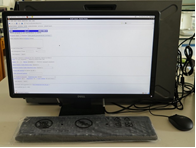 设备名称设备名称等离子发射光谱仪等离子发射光谱仪规格型号规格型号规格型号ICPS-7510ICPS-7510ICPS-7510ICPS-7510ICPS-7510设备编号设备编号20113313国别及制造商国别及制造商日本岛津日本岛津购置日期购置日期购置日期20102010201020102010设备原值(万元)设备原值(万元)73.9主要参数主要参数顺序扫描型ICP，具有高分辨率，更适用于基体复杂的样品，如稀土、钼、钨等顺序扫描型ICP，具有高分辨率，更适用于基体复杂的样品，如稀土、钼、钨等顺序扫描型ICP，具有高分辨率，更适用于基体复杂的样品，如稀土、钼、钨等顺序扫描型ICP，具有高分辨率，更适用于基体复杂的样品，如稀土、钼、钨等顺序扫描型ICP，具有高分辨率，更适用于基体复杂的样品，如稀土、钼、钨等顺序扫描型ICP，具有高分辨率，更适用于基体复杂的样品，如稀土、钼、钨等顺序扫描型ICP，具有高分辨率，更适用于基体复杂的样品，如稀土、钼、钨等顺序扫描型ICP，具有高分辨率，更适用于基体复杂的样品，如稀土、钼、钨等顺序扫描型ICP，具有高分辨率，更适用于基体复杂的样品，如稀土、钼、钨等顺序扫描型ICP，具有高分辨率，更适用于基体复杂的样品，如稀土、钼、钨等顺序扫描型ICP，具有高分辨率，更适用于基体复杂的样品，如稀土、钼、钨等顺序扫描型ICP，具有高分辨率，更适用于基体复杂的样品，如稀土、钼、钨等顺序扫描型ICP，具有高分辨率，更适用于基体复杂的样品，如稀土、钼、钨等主要配置主要配置ICPS-7510电感耦合等离子体发射光谱仪ICPS-7510电感耦合等离子体发射光谱仪ICPS-7510电感耦合等离子体发射光谱仪ICPS-7510电感耦合等离子体发射光谱仪ICPS-7510电感耦合等离子体发射光谱仪ICPS-7510电感耦合等离子体发射光谱仪ICPS-7510电感耦合等离子体发射光谱仪ICPS-7510电感耦合等离子体发射光谱仪ICPS-7510电感耦合等离子体发射光谱仪ICPS-7510电感耦合等离子体发射光谱仪ICPS-7510电感耦合等离子体发射光谱仪ICPS-7510电感耦合等离子体发射光谱仪ICPS-7510电感耦合等离子体发射光谱仪序号服务项目服务项目服务项目服务项目服务项目校内收费（元/样品）校内收费（元/样品）校内收费（元/样品）校内收费（元/样品）校外收费（元/元素）校外收费（元/元素）校外收费（元/元素）校外收费（元/元素）其它说明定性常见元素（31个）常见元素（31个）常见元素（31个）常见元素（31个）常见元素（31个）200200200200300300300300不含前处理定性全分析（不含稀土元素）全分析（不含稀土元素）全分析（不含稀土元素）全分析（不含稀土元素）全分析（不含稀土元素）250250250250400400400400不含前处理定量5个元素以下5个元素以下5个元素以下5个元素以下5个元素以下100元/100元/100元/100元/200200200200不含前处理设备所在地点设备所在地点设备所在地点生物楼112生物楼112生物楼112生物楼112生物楼112开放时间开放时间开放时间全年全年全年全年管理员姓名管理员姓名管理员姓名陈恺陈恺办公地点办公地点办公地点办公地点生物楼219生物楼219联系电话联系电话1356543230913565432309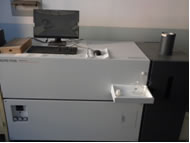 设备名称设备名称旋光仪旋光仪规格型号规格型号规格型号JASCO-P-1030JASCO-P-1030JASCO-P-1030JASCO-P-1030JASCO-P-1030设备编号设备编号20111794国别及制造商国别及制造商鲁道夫鲁道夫购置日期购置日期购置日期2007.92007.92007.92007.92007.9设备原值(万元)设备原值(万元)29.8941主要参数主要参数1.光源：钠灯；2.标准波长：589nm；3.旋光角度范围：+/-90度；4.响应速度：6度/秒；5.测量精度：+/-0.002度1.光源：钠灯；2.标准波长：589nm；3.旋光角度范围：+/-90度；4.响应速度：6度/秒；5.测量精度：+/-0.002度1.光源：钠灯；2.标准波长：589nm；3.旋光角度范围：+/-90度；4.响应速度：6度/秒；5.测量精度：+/-0.002度1.光源：钠灯；2.标准波长：589nm；3.旋光角度范围：+/-90度；4.响应速度：6度/秒；5.测量精度：+/-0.002度1.光源：钠灯；2.标准波长：589nm；3.旋光角度范围：+/-90度；4.响应速度：6度/秒；5.测量精度：+/-0.002度1.光源：钠灯；2.标准波长：589nm；3.旋光角度范围：+/-90度；4.响应速度：6度/秒；5.测量精度：+/-0.002度1.光源：钠灯；2.标准波长：589nm；3.旋光角度范围：+/-90度；4.响应速度：6度/秒；5.测量精度：+/-0.002度1.光源：钠灯；2.标准波长：589nm；3.旋光角度范围：+/-90度；4.响应速度：6度/秒；5.测量精度：+/-0.002度1.光源：钠灯；2.标准波长：589nm；3.旋光角度范围：+/-90度；4.响应速度：6度/秒；5.测量精度：+/-0.002度1.光源：钠灯；2.标准波长：589nm；3.旋光角度范围：+/-90度；4.响应速度：6度/秒；5.测量精度：+/-0.002度1.光源：钠灯；2.标准波长：589nm；3.旋光角度范围：+/-90度；4.响应速度：6度/秒；5.测量精度：+/-0.002度1.光源：钠灯；2.标准波长：589nm；3.旋光角度范围：+/-90度；4.响应速度：6度/秒；5.测量精度：+/-0.002度1.光源：钠灯；2.标准波长：589nm；3.旋光角度范围：+/-90度；4.响应速度：6度/秒；5.测量精度：+/-0.002度主要配置主要配置标准的钠灯和汞灯、光源、过滤器标准的钠灯和汞灯、光源、过滤器标准的钠灯和汞灯、光源、过滤器标准的钠灯和汞灯、光源、过滤器标准的钠灯和汞灯、光源、过滤器标准的钠灯和汞灯、光源、过滤器标准的钠灯和汞灯、光源、过滤器标准的钠灯和汞灯、光源、过滤器标准的钠灯和汞灯、光源、过滤器标准的钠灯和汞灯、光源、过滤器标准的钠灯和汞灯、光源、过滤器标准的钠灯和汞灯、光源、过滤器标准的钠灯和汞灯、光源、过滤器序号服务项目服务项目服务项目服务项目服务项目校内收费（元/样）校内收费（元/样）校内收费（元/样）校内收费（元/样）校外收费（元/样）校外收费（元/样）校外收费（元/样）校外收费（元/样）其它说明1样品测定样品测定样品测定样品测定样品测定50505050100100100100设备所在地点设备所在地点设备所在地点生物实验楼510室生物实验楼510室生物实验楼510室生物实验楼510室生物实验楼510室开放时间开放时间开放时间管理员姓名管理员姓名管理员姓名韩海霞韩海霞办公地点办公地点办公地点办公地点生物实验楼516生物实验楼516联系电话联系电话1516088660615160886606（照片）（照片）（照片）（照片）（照片）（照片）（照片）（照片）（照片）（照片）（照片）（照片）（照片）（照片）（照片）设备名称设备名称双波长飞点薄层扫描仪双波长飞点薄层扫描仪规格型号规格型号规格型号CS-9301PCCS-9301PCCS-9301PCCS-9301PCCS-9301PC设备编号设备编号20110970国别及制造商国别及制造商岛津岛津购置日期购置日期购置日期2008.112008.112008.112008.112008.11设备原值(万元)设备原值(万元)17.3287主要参数主要参数可对蛋白质、DNA、药材等进行精密定量。1.测定范围：200~700nm（扫描范围200-700nm），2.测光系统：反射吸收法/透射吸收法：一波长/双波长法3.测光系统：反射荧光法/透射击荧光法：需要用于荧光测定的光源4.测定种类：线性扫描、锯齿形扫描、双波长扫描等6种可对蛋白质、DNA、药材等进行精密定量。1.测定范围：200~700nm（扫描范围200-700nm），2.测光系统：反射吸收法/透射吸收法：一波长/双波长法3.测光系统：反射荧光法/透射击荧光法：需要用于荧光测定的光源4.测定种类：线性扫描、锯齿形扫描、双波长扫描等6种可对蛋白质、DNA、药材等进行精密定量。1.测定范围：200~700nm（扫描范围200-700nm），2.测光系统：反射吸收法/透射吸收法：一波长/双波长法3.测光系统：反射荧光法/透射击荧光法：需要用于荧光测定的光源4.测定种类：线性扫描、锯齿形扫描、双波长扫描等6种可对蛋白质、DNA、药材等进行精密定量。1.测定范围：200~700nm（扫描范围200-700nm），2.测光系统：反射吸收法/透射吸收法：一波长/双波长法3.测光系统：反射荧光法/透射击荧光法：需要用于荧光测定的光源4.测定种类：线性扫描、锯齿形扫描、双波长扫描等6种可对蛋白质、DNA、药材等进行精密定量。1.测定范围：200~700nm（扫描范围200-700nm），2.测光系统：反射吸收法/透射吸收法：一波长/双波长法3.测光系统：反射荧光法/透射击荧光法：需要用于荧光测定的光源4.测定种类：线性扫描、锯齿形扫描、双波长扫描等6种可对蛋白质、DNA、药材等进行精密定量。1.测定范围：200~700nm（扫描范围200-700nm），2.测光系统：反射吸收法/透射吸收法：一波长/双波长法3.测光系统：反射荧光法/透射击荧光法：需要用于荧光测定的光源4.测定种类：线性扫描、锯齿形扫描、双波长扫描等6种可对蛋白质、DNA、药材等进行精密定量。1.测定范围：200~700nm（扫描范围200-700nm），2.测光系统：反射吸收法/透射吸收法：一波长/双波长法3.测光系统：反射荧光法/透射击荧光法：需要用于荧光测定的光源4.测定种类：线性扫描、锯齿形扫描、双波长扫描等6种可对蛋白质、DNA、药材等进行精密定量。1.测定范围：200~700nm（扫描范围200-700nm），2.测光系统：反射吸收法/透射吸收法：一波长/双波长法3.测光系统：反射荧光法/透射击荧光法：需要用于荧光测定的光源4.测定种类：线性扫描、锯齿形扫描、双波长扫描等6种可对蛋白质、DNA、药材等进行精密定量。1.测定范围：200~700nm（扫描范围200-700nm），2.测光系统：反射吸收法/透射吸收法：一波长/双波长法3.测光系统：反射荧光法/透射击荧光法：需要用于荧光测定的光源4.测定种类：线性扫描、锯齿形扫描、双波长扫描等6种可对蛋白质、DNA、药材等进行精密定量。1.测定范围：200~700nm（扫描范围200-700nm），2.测光系统：反射吸收法/透射吸收法：一波长/双波长法3.测光系统：反射荧光法/透射击荧光法：需要用于荧光测定的光源4.测定种类：线性扫描、锯齿形扫描、双波长扫描等6种可对蛋白质、DNA、药材等进行精密定量。1.测定范围：200~700nm（扫描范围200-700nm），2.测光系统：反射吸收法/透射吸收法：一波长/双波长法3.测光系统：反射荧光法/透射击荧光法：需要用于荧光测定的光源4.测定种类：线性扫描、锯齿形扫描、双波长扫描等6种可对蛋白质、DNA、药材等进行精密定量。1.测定范围：200~700nm（扫描范围200-700nm），2.测光系统：反射吸收法/透射吸收法：一波长/双波长法3.测光系统：反射荧光法/透射击荧光法：需要用于荧光测定的光源4.测定种类：线性扫描、锯齿形扫描、双波长扫描等6种可对蛋白质、DNA、药材等进行精密定量。1.测定范围：200~700nm（扫描范围200-700nm），2.测光系统：反射吸收法/透射吸收法：一波长/双波长法3.测光系统：反射荧光法/透射击荧光法：需要用于荧光测定的光源4.测定种类：线性扫描、锯齿形扫描、双波长扫描等6种主要配置主要配置主机、电脑主机、电脑主机、电脑主机、电脑主机、电脑主机、电脑主机、电脑主机、电脑主机、电脑主机、电脑主机、电脑主机、电脑主机、电脑序号服务项目服务项目服务项目服务项目服务项目校内收费（元/样）校内收费（元/样）校内收费（元/样）校内收费（元/样）校外收费（元/小时或元/样）校外收费（元/小时或元/样）校外收费（元/小时或元/样）校外收费（元/小时或元/样）其它说明1薄层样品扫描薄层样品扫描薄层样品扫描薄层样品扫描薄层样品扫描100100100100200200200200设备所在地点设备所在地点设备所在地点生物实验楼510室生物实验楼510室生物实验楼510室生物实验楼510室生物实验楼510室开放时间开放时间开放时间管理员姓名管理员姓名管理员姓名韩海霞韩海霞办公地点办公地点办公地点办公地点生物实验楼516生物实验楼516联系电话联系电话1516088660615160886606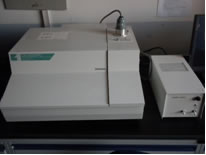 设备名称设备名称紫外分光光度计紫外分光光度计规格型号规格型号规格型号UV-2550UV-2550UV-2550UV-2550UV-2550设备编号设备编号20111180国别及制造商国别及制造商岛津岛津购置日期购置日期购置日期2008.112008.112008.112008.112008.11设备原值(万元)设备原值(万元)18.248主要参数主要参数1.波长范围：190～900nm ；2.分辨率：0.1nm ；3.谱带宽度：0.1～5nm，6段转换4.杂散光：0.0003%以下（UV-2550型）；5.双光束方式；6.检测器：光电倍增管1.波长范围：190～900nm ；2.分辨率：0.1nm ；3.谱带宽度：0.1～5nm，6段转换4.杂散光：0.0003%以下（UV-2550型）；5.双光束方式；6.检测器：光电倍增管1.波长范围：190～900nm ；2.分辨率：0.1nm ；3.谱带宽度：0.1～5nm，6段转换4.杂散光：0.0003%以下（UV-2550型）；5.双光束方式；6.检测器：光电倍增管1.波长范围：190～900nm ；2.分辨率：0.1nm ；3.谱带宽度：0.1～5nm，6段转换4.杂散光：0.0003%以下（UV-2550型）；5.双光束方式；6.检测器：光电倍增管1.波长范围：190～900nm ；2.分辨率：0.1nm ；3.谱带宽度：0.1～5nm，6段转换4.杂散光：0.0003%以下（UV-2550型）；5.双光束方式；6.检测器：光电倍增管1.波长范围：190～900nm ；2.分辨率：0.1nm ；3.谱带宽度：0.1～5nm，6段转换4.杂散光：0.0003%以下（UV-2550型）；5.双光束方式；6.检测器：光电倍增管1.波长范围：190～900nm ；2.分辨率：0.1nm ；3.谱带宽度：0.1～5nm，6段转换4.杂散光：0.0003%以下（UV-2550型）；5.双光束方式；6.检测器：光电倍增管1.波长范围：190～900nm ；2.分辨率：0.1nm ；3.谱带宽度：0.1～5nm，6段转换4.杂散光：0.0003%以下（UV-2550型）；5.双光束方式；6.检测器：光电倍增管1.波长范围：190～900nm ；2.分辨率：0.1nm ；3.谱带宽度：0.1～5nm，6段转换4.杂散光：0.0003%以下（UV-2550型）；5.双光束方式；6.检测器：光电倍增管1.波长范围：190～900nm ；2.分辨率：0.1nm ；3.谱带宽度：0.1～5nm，6段转换4.杂散光：0.0003%以下（UV-2550型）；5.双光束方式；6.检测器：光电倍增管1.波长范围：190～900nm ；2.分辨率：0.1nm ；3.谱带宽度：0.1～5nm，6段转换4.杂散光：0.0003%以下（UV-2550型）；5.双光束方式；6.检测器：光电倍增管1.波长范围：190～900nm ；2.分辨率：0.1nm ；3.谱带宽度：0.1～5nm，6段转换4.杂散光：0.0003%以下（UV-2550型）；5.双光束方式；6.检测器：光电倍增管1.波长范围：190～900nm ；2.分辨率：0.1nm ；3.谱带宽度：0.1～5nm，6段转换4.杂散光：0.0003%以下（UV-2550型）；5.双光束方式；6.检测器：光电倍增管主要配置主要配置电脑、检测器电脑、检测器电脑、检测器电脑、检测器电脑、检测器电脑、检测器电脑、检测器电脑、检测器电脑、检测器电脑、检测器电脑、检测器电脑、检测器电脑、检测器序号服务项目服务项目服务项目服务项目服务项目校内收费（元/小时）校内收费（元/小时）校内收费（元/小时）校内收费（元/小时）校外收费（元/小时）校外收费（元/小时）校外收费（元/小时）校外收费（元/小时）其它说明1样品扫描、测定样品扫描、测定样品扫描、测定样品扫描、测定样品扫描、测定50505050100100100100设备所在地   点设备所在地   点设备所在地   点生物实验楼510室生物实验楼510室生物实验楼510室生物实验楼510室生物实验楼510室开放时间开放时间开放时间管理员姓名管理员姓名管理员姓名韩海霞韩海霞办公地点办公地点办公地点办公地点生物实验楼516生物实验楼516联系电话联系电话1516088660615160886606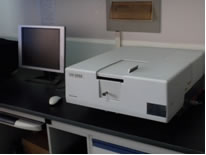 设备名称设备名称喷雾干燥机喷雾干燥机规格型号规格型号规格型号OPD-8OPD-8OPD-8OPD-8OPD-8设备编号设备编号20063219国别及制造商国别及制造商上海大川上海大川购置日期购置日期购置日期2006.122006.122006.122006.122006.12设备原值(万元)设备原值(万元)10.5000主要参数主要参数温度比例控制方式：150~250℃±2℃；水分蒸发量：3kg/h，进风温度250℃,排风温度95℃；离心式雾化：(1)型式：OJNA-50，(2)转速：10,000-33,000r.p.m(50Hz)，(3)雾化盘：ф50mm；全压760mmHg,温度15℃，相对温度70�；温度比例控制方式：150~250℃±2℃；水分蒸发量：3kg/h，进风温度250℃,排风温度95℃；离心式雾化：(1)型式：OJNA-50，(2)转速：10,000-33,000r.p.m(50Hz)，(3)雾化盘：ф50mm；全压760mmHg,温度15℃，相对温度70�；温度比例控制方式：150~250℃±2℃；水分蒸发量：3kg/h，进风温度250℃,排风温度95℃；离心式雾化：(1)型式：OJNA-50，(2)转速：10,000-33,000r.p.m(50Hz)，(3)雾化盘：ф50mm；全压760mmHg,温度15℃，相对温度70�；温度比例控制方式：150~250℃±2℃；水分蒸发量：3kg/h，进风温度250℃,排风温度95℃；离心式雾化：(1)型式：OJNA-50，(2)转速：10,000-33,000r.p.m(50Hz)，(3)雾化盘：ф50mm；全压760mmHg,温度15℃，相对温度70�；温度比例控制方式：150~250℃±2℃；水分蒸发量：3kg/h，进风温度250℃,排风温度95℃；离心式雾化：(1)型式：OJNA-50，(2)转速：10,000-33,000r.p.m(50Hz)，(3)雾化盘：ф50mm；全压760mmHg,温度15℃，相对温度70�；温度比例控制方式：150~250℃±2℃；水分蒸发量：3kg/h，进风温度250℃,排风温度95℃；离心式雾化：(1)型式：OJNA-50，(2)转速：10,000-33,000r.p.m(50Hz)，(3)雾化盘：ф50mm；全压760mmHg,温度15℃，相对温度70�；温度比例控制方式：150~250℃±2℃；水分蒸发量：3kg/h，进风温度250℃,排风温度95℃；离心式雾化：(1)型式：OJNA-50，(2)转速：10,000-33,000r.p.m(50Hz)，(3)雾化盘：ф50mm；全压760mmHg,温度15℃，相对温度70�；温度比例控制方式：150~250℃±2℃；水分蒸发量：3kg/h，进风温度250℃,排风温度95℃；离心式雾化：(1)型式：OJNA-50，(2)转速：10,000-33,000r.p.m(50Hz)，(3)雾化盘：ф50mm；全压760mmHg,温度15℃，相对温度70�；温度比例控制方式：150~250℃±2℃；水分蒸发量：3kg/h，进风温度250℃,排风温度95℃；离心式雾化：(1)型式：OJNA-50，(2)转速：10,000-33,000r.p.m(50Hz)，(3)雾化盘：ф50mm；全压760mmHg,温度15℃，相对温度70�；温度比例控制方式：150~250℃±2℃；水分蒸发量：3kg/h，进风温度250℃,排风温度95℃；离心式雾化：(1)型式：OJNA-50，(2)转速：10,000-33,000r.p.m(50Hz)，(3)雾化盘：ф50mm；全压760mmHg,温度15℃，相对温度70�；温度比例控制方式：150~250℃±2℃；水分蒸发量：3kg/h，进风温度250℃,排风温度95℃；离心式雾化：(1)型式：OJNA-50，(2)转速：10,000-33,000r.p.m(50Hz)，(3)雾化盘：ф50mm；全压760mmHg,温度15℃，相对温度70�；温度比例控制方式：150~250℃±2℃；水分蒸发量：3kg/h，进风温度250℃,排风温度95℃；离心式雾化：(1)型式：OJNA-50，(2)转速：10,000-33,000r.p.m(50Hz)，(3)雾化盘：ф50mm；全压760mmHg,温度15℃，相对温度70�；温度比例控制方式：150~250℃±2℃；水分蒸发量：3kg/h，进风温度250℃,排风温度95℃；离心式雾化：(1)型式：OJNA-50，(2)转速：10,000-33,000r.p.m(50Hz)，(3)雾化盘：ф50mm；全压760mmHg,温度15℃，相对温度70�；主要配置主要配置开式循环干燥系统、供料泵、排风机、干燥室、电控仪表元件、热源开式循环干燥系统、供料泵、排风机、干燥室、电控仪表元件、热源开式循环干燥系统、供料泵、排风机、干燥室、电控仪表元件、热源开式循环干燥系统、供料泵、排风机、干燥室、电控仪表元件、热源开式循环干燥系统、供料泵、排风机、干燥室、电控仪表元件、热源开式循环干燥系统、供料泵、排风机、干燥室、电控仪表元件、热源开式循环干燥系统、供料泵、排风机、干燥室、电控仪表元件、热源开式循环干燥系统、供料泵、排风机、干燥室、电控仪表元件、热源开式循环干燥系统、供料泵、排风机、干燥室、电控仪表元件、热源开式循环干燥系统、供料泵、排风机、干燥室、电控仪表元件、热源开式循环干燥系统、供料泵、排风机、干燥室、电控仪表元件、热源开式循环干燥系统、供料泵、排风机、干燥室、电控仪表元件、热源开式循环干燥系统、供料泵、排风机、干燥室、电控仪表元件、热源序号服务项目服务项目服务项目服务项目服务项目校内收费（元/小时）校内收费（元/小时）校内收费（元/小时）校内收费（元/小时）校外收费（元/小时或元/样）校外收费（元/小时或元/样）校外收费（元/小时或元/样）校外收费（元/小时或元/样）其它说明1喷雾干燥喷雾干燥喷雾干燥喷雾干燥喷雾干燥80808080160160160160设备所在地点设备所在地点设备所在地点生物实验楼510室生物实验楼510室生物实验楼510室生物实验楼510室生物实验楼510室开放时间开放时间开放时间管理员姓名管理员姓名管理员姓名包晓玮包晓玮办公地点办公地点办公地点办公地点生物实验楼516生物实验楼516联系电话联系电话1389998897313899988973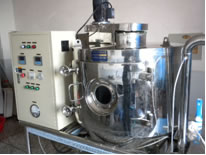 设备名称设备名称高效液相色谱仪高效液相色谱仪规格型号规格型号规格型号LC-20ALC-20ALC-20ALC-20ALC-20A设备编号设备编号20113191国别及制造商国别及制造商岛津岛津购置日期购置日期购置日期2010.082010.082010.082010.082010.08设备原值(万元)设备原值(万元)46.124主要参数主要参数最大排液压力：40MPa ，流量设定范围：0.001mL/min-10.000mL/min，流量准确度：2%或2μL/min其中较大值以内，流量精密度：0.06%RSD或0.02minSD，其中较大值以内；梯度方式：高压混合混合溶剂数：2液或3液；二极管元件数：512 ，波长范围：190nm-800nm ，波长准确度：1nm以下，波长精密度：0.1nm以下，噪声：±0.3×10-5AU ，漂移：0.5×10-3AU/h，线性：>2.0AU；进样量设定范围：0.1μL－100μL（标准）；试样冷却器：模块冷却加热方式，兼除潮功能4℃-40℃；最大排液压力：40MPa ，流量设定范围：0.001mL/min-10.000mL/min，流量准确度：2%或2μL/min其中较大值以内，流量精密度：0.06%RSD或0.02minSD，其中较大值以内；梯度方式：高压混合混合溶剂数：2液或3液；二极管元件数：512 ，波长范围：190nm-800nm ，波长准确度：1nm以下，波长精密度：0.1nm以下，噪声：±0.3×10-5AU ，漂移：0.5×10-3AU/h，线性：>2.0AU；进样量设定范围：0.1μL－100μL（标准）；试样冷却器：模块冷却加热方式，兼除潮功能4℃-40℃；最大排液压力：40MPa ，流量设定范围：0.001mL/min-10.000mL/min，流量准确度：2%或2μL/min其中较大值以内，流量精密度：0.06%RSD或0.02minSD，其中较大值以内；梯度方式：高压混合混合溶剂数：2液或3液；二极管元件数：512 ，波长范围：190nm-800nm ，波长准确度：1nm以下，波长精密度：0.1nm以下，噪声：±0.3×10-5AU ，漂移：0.5×10-3AU/h，线性：>2.0AU；进样量设定范围：0.1μL－100μL（标准）；试样冷却器：模块冷却加热方式，兼除潮功能4℃-40℃；最大排液压力：40MPa ，流量设定范围：0.001mL/min-10.000mL/min，流量准确度：2%或2μL/min其中较大值以内，流量精密度：0.06%RSD或0.02minSD，其中较大值以内；梯度方式：高压混合混合溶剂数：2液或3液；二极管元件数：512 ，波长范围：190nm-800nm ，波长准确度：1nm以下，波长精密度：0.1nm以下，噪声：±0.3×10-5AU ，漂移：0.5×10-3AU/h，线性：>2.0AU；进样量设定范围：0.1μL－100μL（标准）；试样冷却器：模块冷却加热方式，兼除潮功能4℃-40℃；最大排液压力：40MPa ，流量设定范围：0.001mL/min-10.000mL/min，流量准确度：2%或2μL/min其中较大值以内，流量精密度：0.06%RSD或0.02minSD，其中较大值以内；梯度方式：高压混合混合溶剂数：2液或3液；二极管元件数：512 ，波长范围：190nm-800nm ，波长准确度：1nm以下，波长精密度：0.1nm以下，噪声：±0.3×10-5AU ，漂移：0.5×10-3AU/h，线性：>2.0AU；进样量设定范围：0.1μL－100μL（标准）；试样冷却器：模块冷却加热方式，兼除潮功能4℃-40℃；最大排液压力：40MPa ，流量设定范围：0.001mL/min-10.000mL/min，流量准确度：2%或2μL/min其中较大值以内，流量精密度：0.06%RSD或0.02minSD，其中较大值以内；梯度方式：高压混合混合溶剂数：2液或3液；二极管元件数：512 ，波长范围：190nm-800nm ，波长准确度：1nm以下，波长精密度：0.1nm以下，噪声：±0.3×10-5AU ，漂移：0.5×10-3AU/h，线性：>2.0AU；进样量设定范围：0.1μL－100μL（标准）；试样冷却器：模块冷却加热方式，兼除潮功能4℃-40℃；最大排液压力：40MPa ，流量设定范围：0.001mL/min-10.000mL/min，流量准确度：2%或2μL/min其中较大值以内，流量精密度：0.06%RSD或0.02minSD，其中较大值以内；梯度方式：高压混合混合溶剂数：2液或3液；二极管元件数：512 ，波长范围：190nm-800nm ，波长准确度：1nm以下，波长精密度：0.1nm以下，噪声：±0.3×10-5AU ，漂移：0.5×10-3AU/h，线性：>2.0AU；进样量设定范围：0.1μL－100μL（标准）；试样冷却器：模块冷却加热方式，兼除潮功能4℃-40℃；最大排液压力：40MPa ，流量设定范围：0.001mL/min-10.000mL/min，流量准确度：2%或2μL/min其中较大值以内，流量精密度：0.06%RSD或0.02minSD，其中较大值以内；梯度方式：高压混合混合溶剂数：2液或3液；二极管元件数：512 ，波长范围：190nm-800nm ，波长准确度：1nm以下，波长精密度：0.1nm以下，噪声：±0.3×10-5AU ，漂移：0.5×10-3AU/h，线性：>2.0AU；进样量设定范围：0.1μL－100μL（标准）；试样冷却器：模块冷却加热方式，兼除潮功能4℃-40℃；最大排液压力：40MPa ，流量设定范围：0.001mL/min-10.000mL/min，流量准确度：2%或2μL/min其中较大值以内，流量精密度：0.06%RSD或0.02minSD，其中较大值以内；梯度方式：高压混合混合溶剂数：2液或3液；二极管元件数：512 ，波长范围：190nm-800nm ，波长准确度：1nm以下，波长精密度：0.1nm以下，噪声：±0.3×10-5AU ，漂移：0.5×10-3AU/h，线性：>2.0AU；进样量设定范围：0.1μL－100μL（标准）；试样冷却器：模块冷却加热方式，兼除潮功能4℃-40℃；最大排液压力：40MPa ，流量设定范围：0.001mL/min-10.000mL/min，流量准确度：2%或2μL/min其中较大值以内，流量精密度：0.06%RSD或0.02minSD，其中较大值以内；梯度方式：高压混合混合溶剂数：2液或3液；二极管元件数：512 ，波长范围：190nm-800nm ，波长准确度：1nm以下，波长精密度：0.1nm以下，噪声：±0.3×10-5AU ，漂移：0.5×10-3AU/h，线性：>2.0AU；进样量设定范围：0.1μL－100μL（标准）；试样冷却器：模块冷却加热方式，兼除潮功能4℃-40℃；最大排液压力：40MPa ，流量设定范围：0.001mL/min-10.000mL/min，流量准确度：2%或2μL/min其中较大值以内，流量精密度：0.06%RSD或0.02minSD，其中较大值以内；梯度方式：高压混合混合溶剂数：2液或3液；二极管元件数：512 ，波长范围：190nm-800nm ，波长准确度：1nm以下，波长精密度：0.1nm以下，噪声：±0.3×10-5AU ，漂移：0.5×10-3AU/h，线性：>2.0AU；进样量设定范围：0.1μL－100μL（标准）；试样冷却器：模块冷却加热方式，兼除潮功能4℃-40℃；最大排液压力：40MPa ，流量设定范围：0.001mL/min-10.000mL/min，流量准确度：2%或2μL/min其中较大值以内，流量精密度：0.06%RSD或0.02minSD，其中较大值以内；梯度方式：高压混合混合溶剂数：2液或3液；二极管元件数：512 ，波长范围：190nm-800nm ，波长准确度：1nm以下，波长精密度：0.1nm以下，噪声：±0.3×10-5AU ，漂移：0.5×10-3AU/h，线性：>2.0AU；进样量设定范围：0.1μL－100μL（标准）；试样冷却器：模块冷却加热方式，兼除潮功能4℃-40℃；最大排液压力：40MPa ，流量设定范围：0.001mL/min-10.000mL/min，流量准确度：2%或2μL/min其中较大值以内，流量精密度：0.06%RSD或0.02minSD，其中较大值以内；梯度方式：高压混合混合溶剂数：2液或3液；二极管元件数：512 ，波长范围：190nm-800nm ，波长准确度：1nm以下，波长精密度：0.1nm以下，噪声：±0.3×10-5AU ，漂移：0.5×10-3AU/h，线性：>2.0AU；进样量设定范围：0.1μL－100μL（标准）；试样冷却器：模块冷却加热方式，兼除潮功能4℃-40℃；主要配置主要配置系统控制器、输液单元、输液单元梯度系统、紫外可见检测器、自动进样器、试样架切换器、柱温箱系统控制器、输液单元、输液单元梯度系统、紫外可见检测器、自动进样器、试样架切换器、柱温箱系统控制器、输液单元、输液单元梯度系统、紫外可见检测器、自动进样器、试样架切换器、柱温箱系统控制器、输液单元、输液单元梯度系统、紫外可见检测器、自动进样器、试样架切换器、柱温箱系统控制器、输液单元、输液单元梯度系统、紫外可见检测器、自动进样器、试样架切换器、柱温箱系统控制器、输液单元、输液单元梯度系统、紫外可见检测器、自动进样器、试样架切换器、柱温箱系统控制器、输液单元、输液单元梯度系统、紫外可见检测器、自动进样器、试样架切换器、柱温箱系统控制器、输液单元、输液单元梯度系统、紫外可见检测器、自动进样器、试样架切换器、柱温箱系统控制器、输液单元、输液单元梯度系统、紫外可见检测器、自动进样器、试样架切换器、柱温箱系统控制器、输液单元、输液单元梯度系统、紫外可见检测器、自动进样器、试样架切换器、柱温箱系统控制器、输液单元、输液单元梯度系统、紫外可见检测器、自动进样器、试样架切换器、柱温箱系统控制器、输液单元、输液单元梯度系统、紫外可见检测器、自动进样器、试样架切换器、柱温箱系统控制器、输液单元、输液单元梯度系统、紫外可见检测器、自动进样器、试样架切换器、柱温箱序号服务项目服务项目服务项目服务项目服务项目校内收费（元/组分）校内收费（元/组分）校内收费（元/组分）校内收费（元/组分）校外收费（元/组分）校外收费（元/组分）校外收费（元/组分）校外收费（元/组分）其它说明1样品测定样品测定样品测定样品测定样品测定100100100100200200200200设备所在地点设备所在地点设备所在地点生物实验楼510室生物实验楼510室生物实验楼510室生物实验楼510室生物实验楼510室开放时间开放时间开放时间全年全年全年全年管理员姓名管理员姓名管理员姓名韩海霞韩海霞办公地点办公地点办公地点办公地点生物实验楼516生物实验楼516联系电话联系电话1516088660615160886606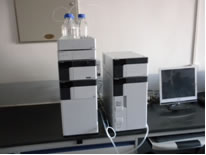 设备名称设备名称短程分子蒸馏仪短程分子蒸馏仪规格型号规格型号规格型号VKL70-5VKL70-5VKL70-5VKL70-5VKL70-5设备编号设备编号20101446国别及制造商国别及制造商德国VTA德国VTA购置日期购置日期购置日期20102010201020102010设备原值(万元)设备原值(万元)27.9主要参数主要参数可视蒸馏过程；蒸发器内径：70mm; 蒸发器面积:0.052�;内置冷凝器面积:0.08�;处理量（取决于产品）:0.1-2.5 kg/h;最高设计温度:350℃ （操作温度300℃）;真空度:0.001mbar （0.1 Pa）可视蒸馏过程；蒸发器内径：70mm; 蒸发器面积:0.052�;内置冷凝器面积:0.08�;处理量（取决于产品）:0.1-2.5 kg/h;最高设计温度:350℃ （操作温度300℃）;真空度:0.001mbar （0.1 Pa）可视蒸馏过程；蒸发器内径：70mm; 蒸发器面积:0.052�;内置冷凝器面积:0.08�;处理量（取决于产品）:0.1-2.5 kg/h;最高设计温度:350℃ （操作温度300℃）;真空度:0.001mbar （0.1 Pa）可视蒸馏过程；蒸发器内径：70mm; 蒸发器面积:0.052�;内置冷凝器面积:0.08�;处理量（取决于产品）:0.1-2.5 kg/h;最高设计温度:350℃ （操作温度300℃）;真空度:0.001mbar （0.1 Pa）可视蒸馏过程；蒸发器内径：70mm; 蒸发器面积:0.052�;内置冷凝器面积:0.08�;处理量（取决于产品）:0.1-2.5 kg/h;最高设计温度:350℃ （操作温度300℃）;真空度:0.001mbar （0.1 Pa）可视蒸馏过程；蒸发器内径：70mm; 蒸发器面积:0.052�;内置冷凝器面积:0.08�;处理量（取决于产品）:0.1-2.5 kg/h;最高设计温度:350℃ （操作温度300℃）;真空度:0.001mbar （0.1 Pa）可视蒸馏过程；蒸发器内径：70mm; 蒸发器面积:0.052�;内置冷凝器面积:0.08�;处理量（取决于产品）:0.1-2.5 kg/h;最高设计温度:350℃ （操作温度300℃）;真空度:0.001mbar （0.1 Pa）可视蒸馏过程；蒸发器内径：70mm; 蒸发器面积:0.052�;内置冷凝器面积:0.08�;处理量（取决于产品）:0.1-2.5 kg/h;最高设计温度:350℃ （操作温度300℃）;真空度:0.001mbar （0.1 Pa）可视蒸馏过程；蒸发器内径：70mm; 蒸发器面积:0.052�;内置冷凝器面积:0.08�;处理量（取决于产品）:0.1-2.5 kg/h;最高设计温度:350℃ （操作温度300℃）;真空度:0.001mbar （0.1 Pa）可视蒸馏过程；蒸发器内径：70mm; 蒸发器面积:0.052�;内置冷凝器面积:0.08�;处理量（取决于产品）:0.1-2.5 kg/h;最高设计温度:350℃ （操作温度300℃）;真空度:0.001mbar （0.1 Pa）可视蒸馏过程；蒸发器内径：70mm; 蒸发器面积:0.052�;内置冷凝器面积:0.08�;处理量（取决于产品）:0.1-2.5 kg/h;最高设计温度:350℃ （操作温度300℃）;真空度:0.001mbar （0.1 Pa）可视蒸馏过程；蒸发器内径：70mm; 蒸发器面积:0.052�;内置冷凝器面积:0.08�;处理量（取决于产品）:0.1-2.5 kg/h;最高设计温度:350℃ （操作温度300℃）;真空度:0.001mbar （0.1 Pa）可视蒸馏过程；蒸发器内径：70mm; 蒸发器面积:0.052�;内置冷凝器面积:0.08�;处理量（取决于产品）:0.1-2.5 kg/h;最高设计温度:350℃ （操作温度300℃）;真空度:0.001mbar （0.1 Pa）主要配置主要配置液态传热介质(如导热油)加热，一体式针型阀的定量加料容器；出料部分可在三分瓶、带刻度的中间缓冲瓶之间进行选择；刮膜转子分WRS辊轮式刮膜系统液态传热介质(如导热油)加热，一体式针型阀的定量加料容器；出料部分可在三分瓶、带刻度的中间缓冲瓶之间进行选择；刮膜转子分WRS辊轮式刮膜系统液态传热介质(如导热油)加热，一体式针型阀的定量加料容器；出料部分可在三分瓶、带刻度的中间缓冲瓶之间进行选择；刮膜转子分WRS辊轮式刮膜系统液态传热介质(如导热油)加热，一体式针型阀的定量加料容器；出料部分可在三分瓶、带刻度的中间缓冲瓶之间进行选择；刮膜转子分WRS辊轮式刮膜系统液态传热介质(如导热油)加热，一体式针型阀的定量加料容器；出料部分可在三分瓶、带刻度的中间缓冲瓶之间进行选择；刮膜转子分WRS辊轮式刮膜系统液态传热介质(如导热油)加热，一体式针型阀的定量加料容器；出料部分可在三分瓶、带刻度的中间缓冲瓶之间进行选择；刮膜转子分WRS辊轮式刮膜系统液态传热介质(如导热油)加热，一体式针型阀的定量加料容器；出料部分可在三分瓶、带刻度的中间缓冲瓶之间进行选择；刮膜转子分WRS辊轮式刮膜系统液态传热介质(如导热油)加热，一体式针型阀的定量加料容器；出料部分可在三分瓶、带刻度的中间缓冲瓶之间进行选择；刮膜转子分WRS辊轮式刮膜系统液态传热介质(如导热油)加热，一体式针型阀的定量加料容器；出料部分可在三分瓶、带刻度的中间缓冲瓶之间进行选择；刮膜转子分WRS辊轮式刮膜系统液态传热介质(如导热油)加热，一体式针型阀的定量加料容器；出料部分可在三分瓶、带刻度的中间缓冲瓶之间进行选择；刮膜转子分WRS辊轮式刮膜系统液态传热介质(如导热油)加热，一体式针型阀的定量加料容器；出料部分可在三分瓶、带刻度的中间缓冲瓶之间进行选择；刮膜转子分WRS辊轮式刮膜系统液态传热介质(如导热油)加热，一体式针型阀的定量加料容器；出料部分可在三分瓶、带刻度的中间缓冲瓶之间进行选择；刮膜转子分WRS辊轮式刮膜系统液态传热介质(如导热油)加热，一体式针型阀的定量加料容器；出料部分可在三分瓶、带刻度的中间缓冲瓶之间进行选择；刮膜转子分WRS辊轮式刮膜系统序号服务项目服务项目服务项目服务项目服务项目校内收费（元/小时）校内收费（元/小时）校内收费（元/小时）校内收费（元/小时）校外收费（元/小时）校外收费（元/小时）校外收费（元/小时）校外收费（元/小时）其它说明1分子蒸馏分离分子蒸馏分离分子蒸馏分离分子蒸馏分离分子蒸馏分离100100100100200200200200不含液氮费用设备所在地点设备所在地点设备所在地点生物楼112生物楼112生物楼112生物楼112生物楼112开放时间开放时间开放时间全年全年全年全年管理员姓名管理员姓名管理员姓名陈恺陈恺办公地点办公地点办公地点办公地点生物楼219生物楼219联系电话联系电话1356543230913565432309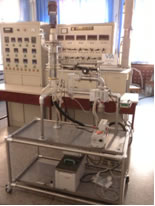 设备名称设备名称流变仪流变仪规格型号规格型号规格型号MCR051MCR051MCR051MCR051MCR051设备编号设备编号国别及制造商国别及制造商奥地利安东帕奥地利安东帕购置日期购置日期购置日期2011.112011.112011.112011.112011.11设备原值(万元)设备原值(万元)28主要参数主要参数0.002微牛0.002微牛0.002微牛0.002微牛0.002微牛0.002微牛0.002微牛0.002微牛0.002微牛0.002微牛0.002微牛0.002微牛0.002微牛主要配置主要配置CD26.7，CC27，同轴转子CD26.7，CC27，同轴转子CD26.7，CC27，同轴转子CD26.7，CC27，同轴转子CD26.7，CC27，同轴转子CD26.7，CC27，同轴转子CD26.7，CC27，同轴转子CD26.7，CC27，同轴转子CD26.7，CC27，同轴转子CD26.7，CC27，同轴转子CD26.7，CC27，同轴转子CD26.7，CC27，同轴转子CD26.7，CC27，同轴转子序号服务项目服务项目服务项目服务项目服务项目校内收费校内收费校内收费校内收费校外收费（元/样）校外收费（元/样）校外收费（元/样）校外收费（元/样）其它说明1普通流变参数普通流变参数普通流变参数普通流变参数普通流变参数50元/样品50元/样品50元/样品50元/样品1001001001002凝胶变温老化凝胶变温老化凝胶变温老化凝胶变温老化凝胶变温老化50/小时50/小时50/小时50/小时100100100100设备所在地点设备所在地点设备所在地点生物实验楼216室生物实验楼216室生物实验楼216室生物实验楼216室生物实验楼216室开放时间开放时间开放时间全年全年全年全年管理员姓名管理员姓名管理员姓名陈恺陈恺办公地点办公地点办公地点办公地点生物实验楼516生物实验楼516联系电话联系电话1356543230913565432309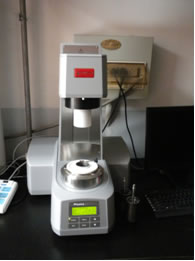 设备名称设备名称GPS接收机(RTK)GPS接收机(RTK)GPS接收机(RTK)规格型号华测--X91华测--X91华测--X91设备编号设备编号国别及制造商国别及制造商中国中国中国购置日期2011.032011.032011.03设备原值(万元)设备原值(万元)9.7万主要参数主要参数平面精度：( 10+1•10-6•D)mm     高程精度：(20+1•10-6•D)mm  单机定位精度：1.5米（CEP）   码差分定位精度：0.45m（CEP）平面精度：( 10+1•10-6•D)mm     高程精度：(20+1•10-6•D)mm  单机定位精度：1.5米（CEP）   码差分定位精度：0.45m（CEP）平面精度：( 10+1•10-6•D)mm     高程精度：(20+1•10-6•D)mm  单机定位精度：1.5米（CEP）   码差分定位精度：0.45m（CEP）平面精度：( 10+1•10-6•D)mm     高程精度：(20+1•10-6•D)mm  单机定位精度：1.5米（CEP）   码差分定位精度：0.45m（CEP）平面精度：( 10+1•10-6•D)mm     高程精度：(20+1•10-6•D)mm  单机定位精度：1.5米（CEP）   码差分定位精度：0.45m（CEP）平面精度：( 10+1•10-6•D)mm     高程精度：(20+1•10-6•D)mm  单机定位精度：1.5米（CEP）   码差分定位精度：0.45m（CEP）平面精度：( 10+1•10-6•D)mm     高程精度：(20+1•10-6•D)mm  单机定位精度：1.5米（CEP）   码差分定位精度：0.45m（CEP）平面精度：( 10+1•10-6•D)mm     高程精度：(20+1•10-6•D)mm  单机定位精度：1.5米（CEP）   码差分定位精度：0.45m（CEP）平面精度：( 10+1•10-6•D)mm     高程精度：(20+1•10-6•D)mm  单机定位精度：1.5米（CEP）   码差分定位精度：0.45m（CEP）平面精度：( 10+1•10-6•D)mm     高程精度：(20+1•10-6•D)mm  单机定位精度：1.5米（CEP）   码差分定位精度：0.45m（CEP）主要配置主要配置手簿，电池，充电器，加长杆，发射天线等手簿，电池，充电器，加长杆，发射天线等手簿，电池，充电器，加长杆，发射天线等手簿，电池，充电器，加长杆，发射天线等手簿，电池，充电器，加长杆，发射天线等手簿，电池，充电器，加长杆，发射天线等手簿，电池，充电器，加长杆，发射天线等手簿，电池，充电器，加长杆，发射天线等手簿，电池，充电器，加长杆，发射天线等手簿，电池，充电器，加长杆，发射天线等序号服务项目服务项目服务项目校内收费（元/小时或元/样）校内收费（元/小时或元/样）校内收费（元/小时或元/样）校内收费（元/小时或元/样）校外收费（元/小时或元/样）校外收费（元/小时或元/样）校外收费（元/小时或元/样）其它说明1地形测量、建筑物定点测量、放样等地形测量、建筑物定点测量、放样等地形测量、建筑物定点测量、放样等500元/天500元/天500元/天500元/天800元/天800元/天800元/天需跟随技术员费用另付300元/天；不足一天均按一天计算设备所在地点设备所在地点设备所在地点工程测量实验室工程测量实验室工程测量实验室开放时间提前1天预约提前1天预约提前1天预约提前1天预约提前1天预约管理人员管理人员管理人员林学信办公地点办公地点7号楼7106联系电话联系电话联系电话1590900509415909005094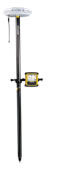 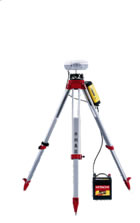 设备名称设备名称FLUENT流体计算软件FLUENT流体计算软件规格型号规格型号规格型号版本12.0版本12.0版本12.0设备编号设备编号无国别及制造商国别及制造商美国美国购置日期购置日期购置日期2010年5月2010年5月2010年5月设备原值(万元)设备原值(万元)9.9万元主要参数主要参数软件，流体数值计算功能软件，流体数值计算功能软件，流体数值计算功能软件，流体数值计算功能软件，流体数值计算功能软件，流体数值计算功能软件，流体数值计算功能软件，流体数值计算功能软件，流体数值计算功能软件，流体数值计算功能软件，流体数值计算功能主要配置主要配置序号服务项目服务项目服务项目服务项目服务项目校内收费（元/小时或元/样）校内收费（元/小时或元/样）校外收费（元/小时或元/样）校外收费（元/小时或元/样）校外收费（元/小时或元/样）校外收费（元/小时或元/样）其它说明1流体数值计算流体数值计算流体数值计算流体数值计算流体数值计算面议设备所在地点设备所在地点设备所在地点水力学及水工实验室水力学及水工实验室水力学及水工实验室水力学及水工实验室开放时间开放时间周六、周日周六、周日周六、周日周六、周日管理人员管理人员管理人员牧振伟牧振伟办公地点办公地点水工大厅水工大厅联系电话联系电话1389983821813899838218暂无图片暂无图片暂无图片暂无图片暂无图片暂无图片暂无图片暂无图片暂无图片暂无图片暂无图片暂无图片暂无图片设备名称设备名称高速摄像系统高速摄像系统规格型号规格型号Phantom miro ex1Phantom miro ex1Phantom miro ex1设备编号设备编号国别及制造商国别及制造商美国美国购置日期购置日期2011.10.202011.10.202011.10.20设备原值(万元)设备原值(万元)16.0万元主要参数主要参数满幅分辨率640×480@500fps480×360 时不低于1000帧/秒满幅分辨率640×480@500fps480×360 时不低于1000帧/秒满幅分辨率640×480@500fps480×360 时不低于1000帧/秒满幅分辨率640×480@500fps480×360 时不低于1000帧/秒满幅分辨率640×480@500fps480×360 时不低于1000帧/秒满幅分辨率640×480@500fps480×360 时不低于1000帧/秒满幅分辨率640×480@500fps480×360 时不低于1000帧/秒满幅分辨率640×480@500fps480×360 时不低于1000帧/秒满幅分辨率640×480@500fps480×360 时不低于1000帧/秒满幅分辨率640×480@500fps480×360 时不低于1000帧/秒主要配置主要配置彩色SR-CMOS传感器内存容量1GNikon 50mm0 f/1.4DNikon 80mm-200mm f/2.8D彩色SR-CMOS传感器内存容量1GNikon 50mm0 f/1.4DNikon 80mm-200mm f/2.8D彩色SR-CMOS传感器内存容量1GNikon 50mm0 f/1.4DNikon 80mm-200mm f/2.8D彩色SR-CMOS传感器内存容量1GNikon 50mm0 f/1.4DNikon 80mm-200mm f/2.8D彩色SR-CMOS传感器内存容量1GNikon 50mm0 f/1.4DNikon 80mm-200mm f/2.8D彩色SR-CMOS传感器内存容量1GNikon 50mm0 f/1.4DNikon 80mm-200mm f/2.8D彩色SR-CMOS传感器内存容量1GNikon 50mm0 f/1.4DNikon 80mm-200mm f/2.8D彩色SR-CMOS传感器内存容量1GNikon 50mm0 f/1.4DNikon 80mm-200mm f/2.8D彩色SR-CMOS传感器内存容量1GNikon 50mm0 f/1.4DNikon 80mm-200mm f/2.8D彩色SR-CMOS传感器内存容量1GNikon 50mm0 f/1.4DNikon 80mm-200mm f/2.8D序号服务项目服务项目服务项目服务项目校内收费（元/小时或元/样）校内收费（元/小时或元/样）校外收费（元/小时或元/样）校外收费（元/小时或元/样）校外收费（元/小时或元/样）校外收费（元/小时或元/样）其它说明1动态高速照相动态高速照相动态高速照相动态高速照相200200400400400400设备所在地点设备所在地点设备所在地点水力学及水工实验室水力学及水工实验室水力学及水工实验室开放时间开放时间周六周日周六周日周六周日周六周日管理人员管理人员管理人员牧振伟办公地点办公地点水工大厅水工大厅联系电话联系电话1389983821813899838218暂无图片暂无图片暂无图片暂无图片暂无图片暂无图片暂无图片暂无图片暂无图片暂无图片暂无图片暂无图片设备名称设备名称三轴仪剪力仪三轴仪剪力仪三轴仪剪力仪规格型号SZ30-2000SZ30-2000SZ30-2000设备编号设备编号国别及制造商国别及制造商四川简阳四川简阳四川简阳购置日期2009年2009年2009年设备原值(万元)设备原值(万元)18主要参数主要参数1、最大荷载：1000KN2、最大围压：4Mpa3、试样尺寸：φ300×600mm、φ300×750mm1、最大荷载：1000KN2、最大围压：4Mpa3、试样尺寸：φ300×600mm、φ300×750mm1、最大荷载：1000KN2、最大围压：4Mpa3、试样尺寸：φ300×600mm、φ300×750mm1、最大荷载：1000KN2、最大围压：4Mpa3、试样尺寸：φ300×600mm、φ300×750mm1、最大荷载：1000KN2、最大围压：4Mpa3、试样尺寸：φ300×600mm、φ300×750mm1、最大荷载：1000KN2、最大围压：4Mpa3、试样尺寸：φ300×600mm、φ300×750mm1、最大荷载：1000KN2、最大围压：4Mpa3、试样尺寸：φ300×600mm、φ300×750mm1、最大荷载：1000KN2、最大围压：4Mpa3、试样尺寸：φ300×600mm、φ300×750mm1、最大荷载：1000KN2、最大围压：4Mpa3、试样尺寸：φ300×600mm、φ300×750mm1、最大荷载：1000KN2、最大围压：4Mpa3、试样尺寸：φ300×600mm、φ300×750mm主要配置主要配置4、数显、1000KN传感器，应变控制。4、数显、1000KN传感器，应变控制。4、数显、1000KN传感器，应变控制。4、数显、1000KN传感器，应变控制。4、数显、1000KN传感器，应变控制。4、数显、1000KN传感器，应变控制。4、数显、1000KN传感器，应变控制。4、数显、1000KN传感器，应变控制。4、数显、1000KN传感器，应变控制。4、数显、1000KN传感器，应变控制。序号服务项目服务项目服务项目校内收费（元/样）校内收费（元/样）校内收费（元/样）校外收费（元/样）校外收费（元/样）校外收费（元/样）校外收费（元/样）其它说明1粗粒土强度指标粗粒土强度指标粗粒土强度指标80008000800012000120001200012000包括试样制备设备所在地点设备所在地点设备所在地点水利与土木工程学院岩土工程实验室水利与土木工程学院岩土工程实验室水利与土木工程学院岩土工程实验室开放时间开放时间周末、假期周末、假期周末、假期周末、假期管理人员管理人员管理人员刘亮刘亮办公地点水利与土木工程学院水利与土木工程学院联系电话联系电话0991-8763635150229439190991-876363515022943919暂无图片暂无图片暂无图片暂无图片暂无图片暂无图片暂无图片暂无图片暂无图片暂无图片暂无图片暂无图片设备名称设备名称设备名称动三轴仪规格型号规格型号TAJ-20TAJ-20TAJ-20设备编号设备编号国别及制造商国别及制造商国别及制造商红山试验机厂购置日期购置日期2010年6月2010年6月2010年6月设备原值(万元)设备原值(万元)26主要参数主要参数主要参数1、轴向最大负荷：20KN2、三轴压力室最大压力;1Mpa、3Mpa3、试样尺寸：φ39.1×80mm、φ50×100mm、φ79.8×160mm4、轴向激振器行程±100 mm、最大频率20赫兹，侧向激振力0-2赫兹。1、轴向最大负荷：20KN2、三轴压力室最大压力;1Mpa、3Mpa3、试样尺寸：φ39.1×80mm、φ50×100mm、φ79.8×160mm4、轴向激振器行程±100 mm、最大频率20赫兹，侧向激振力0-2赫兹。1、轴向最大负荷：20KN2、三轴压力室最大压力;1Mpa、3Mpa3、试样尺寸：φ39.1×80mm、φ50×100mm、φ79.8×160mm4、轴向激振器行程±100 mm、最大频率20赫兹，侧向激振力0-2赫兹。1、轴向最大负荷：20KN2、三轴压力室最大压力;1Mpa、3Mpa3、试样尺寸：φ39.1×80mm、φ50×100mm、φ79.8×160mm4、轴向激振器行程±100 mm、最大频率20赫兹，侧向激振力0-2赫兹。1、轴向最大负荷：20KN2、三轴压力室最大压力;1Mpa、3Mpa3、试样尺寸：φ39.1×80mm、φ50×100mm、φ79.8×160mm4、轴向激振器行程±100 mm、最大频率20赫兹，侧向激振力0-2赫兹。1、轴向最大负荷：20KN2、三轴压力室最大压力;1Mpa、3Mpa3、试样尺寸：φ39.1×80mm、φ50×100mm、φ79.8×160mm4、轴向激振器行程±100 mm、最大频率20赫兹，侧向激振力0-2赫兹。1、轴向最大负荷：20KN2、三轴压力室最大压力;1Mpa、3Mpa3、试样尺寸：φ39.1×80mm、φ50×100mm、φ79.8×160mm4、轴向激振器行程±100 mm、最大频率20赫兹，侧向激振力0-2赫兹。1、轴向最大负荷：20KN2、三轴压力室最大压力;1Mpa、3Mpa3、试样尺寸：φ39.1×80mm、φ50×100mm、φ79.8×160mm4、轴向激振器行程±100 mm、最大频率20赫兹，侧向激振力0-2赫兹。1、轴向最大负荷：20KN2、三轴压力室最大压力;1Mpa、3Mpa3、试样尺寸：φ39.1×80mm、φ50×100mm、φ79.8×160mm4、轴向激振器行程±100 mm、最大频率20赫兹，侧向激振力0-2赫兹。主要配置主要配置主要配置计算机控制：能够单独进行轴向、侧向的闭环控制，能实现被测量数据的采集和处理。计算机控制：能够单独进行轴向、侧向的闭环控制，能实现被测量数据的采集和处理。计算机控制：能够单独进行轴向、侧向的闭环控制，能实现被测量数据的采集和处理。计算机控制：能够单独进行轴向、侧向的闭环控制，能实现被测量数据的采集和处理。计算机控制：能够单独进行轴向、侧向的闭环控制，能实现被测量数据的采集和处理。计算机控制：能够单独进行轴向、侧向的闭环控制，能实现被测量数据的采集和处理。计算机控制：能够单独进行轴向、侧向的闭环控制，能实现被测量数据的采集和处理。计算机控制：能够单独进行轴向、侧向的闭环控制，能实现被测量数据的采集和处理。计算机控制：能够单独进行轴向、侧向的闭环控制，能实现被测量数据的采集和处理。序号服务项目服务项目服务项目校内收费（元/样）校内收费（元/样）校内收费（元/样）校外收费（元/样）校外收费（元/样）校外收费（元/样）校外收费（元/样）其它说明1细粒土动力学指标细粒土动力学指标细粒土动力学指标4000400040006000600060006000设备所在地   点设备所在地   点水利与土木工程学院岩土工程实验室水利与土木工程学院岩土工程实验室水利与土木工程学院岩土工程实验室水利与土木工程学院岩土工程实验室开放时间开放时间周末、假期周末、假期周末、假期周末、假期管理人员管理人员刘亮刘亮办公地点水利与土木工程学院水利与土木工程学院水利与土木工程学院联系电话联系电话0991-8763635150229439190991-876363515022943919暂无图片暂无图片暂无图片暂无图片暂无图片暂无图片暂无图片暂无图片暂无图片暂无图片暂无图片暂无图片设备名称设备名称高效液相色谱仪高效液相色谱仪规格型号规格型号LC-20ALC-20ALC-20ALC-20A设备编号设备编号国别及制造商国别及制造商日本岛津日本岛津购置日期购置日期2008.122008.122008.122008.12设备原值(万元)设备原值(万元)主要参数主要参数主要配置主要配置序号服务项目服务项目服务项目服务项目校内收费（元/小时或元/样）校内收费（元/小时或元/样）校内收费（元/小时或元/样）校外收费（元/小时或元/样）校外收费（元/小时或元/样）校外收费（元/小时或元/样）校外收费（元/小时或元/样）其它说明117种氨基酸定量17种氨基酸定量17种氨基酸定量17种氨基酸定量200元/样200元/样200元/样260元/样260元/样260元/样260元/样10个以上样品2维生素定量维生素定量维生素定量维生素定量180元/样180元/样180元/样260元/样260元/样260元/样260元/样10个以上样品3有机酸定量有机酸定量有机酸定量有机酸定量100元/样100元/样100元/样200元/样200元/样200元/样200元/样10个以上样品设备所在地点设备所在地点设备所在地点动物营养实验室动物营养实验室动物营养实验室开放时间开放时间开放时间需预约需预约需预约需预约技术负责人技术负责人技术负责人杨开伦杨开伦办公地点办公地点联系电话联系电话1357980393713579803937（照片）（照片）（照片）（照片）（照片）（照片）（照片）（照片）（照片）（照片）（照片）（照片）（照片）设备名称设备名称原子吸收光谱仪原子吸收光谱仪规格型号规格型号规格型号6300G6300G6300G6300G6300G设备编号设备编号国别及制造商国别及制造商日本岛津日本岛津购置日期购置日期购置日期2010.62010.62010.62010.62010.6设备原值(万元)设备原值(万元)主要参数主要参数主要配置主要配置序号服务项目服务项目服务项目服务项目服务项目校内收费（元/小时或元/样）校内收费（元/小时或元/样）校内收费（元/小时或元/样）校内收费（元/小时或元/样）校外收费（元/小时或元/样）校外收费（元/小时或元/样）校外收费（元/小时或元/样）校外收费（元/小时或元/样）其它说明1微量元素（Fe、Cu、Zn、Mn、Co、Se等）含量测定微量元素（Fe、Cu、Zn、Mn、Co、Se等）含量测定微量元素（Fe、Cu、Zn、Mn、Co、Se等）含量测定微量元素（Fe、Cu、Zn、Mn、Co、Se等）含量测定微量元素（Fe、Cu、Zn、Mn、Co、Se等）含量测定100元/样100元/样100元/样100元/样200元/样200元/样200元/样200元/样10个以上样品设备所在地点设备所在地点设备所在地点动物营养实验室动物营养实验室动物营养实验室动物营养实验室动物营养实验室开放时间开放时间开放时间预约预约预约预约技术负责人技术负责人技术负责人杨开伦杨开伦办公地点办公地点办公地点办公地点动物营养实验室动物营养实验室联系电话联系电话1357980393713579803937（照片）（照片）（照片）（照片）（照片）（照片）（照片）（照片）（照片）（照片）（照片）（照片）（照片）（照片）（照片）设备名称设备名称快速定氮仪快速定氮仪规格型号规格型号规格型号RAPIDNIIIRAPIDNIIIRAPIDNIII设备编号设备编号国别及制造商国别及制造商德国德国购置日期购置日期购置日期2006.72006.72006.7设备原值(万元)设备原值(万元)主要参数主要参数主要配置主要配置序号服务项目服务项目服务项目服务项目服务项目校内收费（元/小时或元/样）校内收费（元/小时或元/样）校外收费（元/小时或元/样）校外收费（元/小时或元/样）校外收费（元/小时或元/样）校外收费（元/小时或元/样）其它说明1氮（粗蛋白质）含量氮（粗蛋白质）含量氮（粗蛋白质）含量氮（粗蛋白质）含量氮（粗蛋白质）含量70元/样70元/样100元/样100元/样100元/样100元/样10个以上样品设备所在地点设备所在地点设备所在地点动物营养实验室动物营养实验室动物营养实验室动物营养实验室开放时间开放时间需预约需预约需预约需预约技术负责人技术负责人技术负责人李凤鸣李凤鸣办公地点办公地点动物营养实验室动物营养实验室联系电话联系电话1399927906213999279062（照片）（照片）（照片）（照片）（照片）（照片）（照片）（照片）（照片）（照片）（照片）（照片）（照片）设备名称设备名称气相色谱仪规格型号规格型号GC-2010GC-2010GC-2010GC-2010设备编号设备编号国别及制造商国别及制造商日本岛津购置日期购置日期2009.52009.52009.52009.5设备原值(万元)设备原值(万元)主要参数主要参数主要配置主要配置序号服务项目服务项目服务项目校内收费（元/小时或元/样）校内收费（元/小时或元/样）校内收费（元/小时或元/样）校外收费（元/小时或元/样）校外收费（元/小时或元/样）校外收费（元/小时或元/样）校外收费（元/小时或元/样）其它说明1挥发性脂肪酸定量挥发性脂肪酸定量挥发性脂肪酸定量50元/样50元/样50元/样100元/样100元/样100元/样100元/样10个以上样品2长链脂肪酸定量长链脂肪酸定量长链脂肪酸定量260元/样260元/样260元/样360元/样360元/样360元/样360元/样10个以上样品设备所在地点设备所在地点动物营养实验室动物营养实验室动物营养实验室开放时间开放时间开放时间预约预约预约预约技术负责人技术负责人陈勇陈勇办公地点办公地点动物营养实验室动物营养实验室联系电话联系电话1389998780713899987807（照片）（照片）（照片）（照片）（照片）（照片）（照片）（照片）（照片）（照片）（照片）（照片）设备名称设备名称数码体视显微镜数码体视显微镜规格型号规格型号规格型号SZX16+DP25SZX16+DP25SZX16+DP25SZX16+DP25SZX16+DP25设备编号设备编号20100908国别及制造商国别及制造商日本日本购置日期购置日期购置日期2010.12010.12010.12010.12010.1设备原值(万元)设备原值(万元)13.8主要参数主要参数变倍比：16.4 (0.7×～11.5×)倍率表示：0.7 / 0.8 / 1 / 1.25 / 1.6 / 2 / 2.5 / 3.2 / 4 / 5 / 6.3 / 8 / 10 / 11.5；对物镜*WHN10×-H/WHSZ10-H；目镜：WHN10×-H　 视野数22 WHSZ15×-H　视野数16WHSZ20×-H　视野数12.5WHSZ30×-H　视野数7；镜筒：SZX2-TTR/SZX2-TTRPT：镜筒倾斜角： 5～45°、光路切换： 2段(TTR：双眼100%、双眼50%/50%、TTRPT：双眼100%、照相100%)眼幅调整范围：52～76mm；架台：SZX2-STL：大型架台 / 支柱高：400mm、尺寸：400(W)×350(D)×28(H)mm。变倍比：16.4 (0.7×～11.5×)倍率表示：0.7 / 0.8 / 1 / 1.25 / 1.6 / 2 / 2.5 / 3.2 / 4 / 5 / 6.3 / 8 / 10 / 11.5；对物镜*WHN10×-H/WHSZ10-H；目镜：WHN10×-H　 视野数22 WHSZ15×-H　视野数16WHSZ20×-H　视野数12.5WHSZ30×-H　视野数7；镜筒：SZX2-TTR/SZX2-TTRPT：镜筒倾斜角： 5～45°、光路切换： 2段(TTR：双眼100%、双眼50%/50%、TTRPT：双眼100%、照相100%)眼幅调整范围：52～76mm；架台：SZX2-STL：大型架台 / 支柱高：400mm、尺寸：400(W)×350(D)×28(H)mm。变倍比：16.4 (0.7×～11.5×)倍率表示：0.7 / 0.8 / 1 / 1.25 / 1.6 / 2 / 2.5 / 3.2 / 4 / 5 / 6.3 / 8 / 10 / 11.5；对物镜*WHN10×-H/WHSZ10-H；目镜：WHN10×-H　 视野数22 WHSZ15×-H　视野数16WHSZ20×-H　视野数12.5WHSZ30×-H　视野数7；镜筒：SZX2-TTR/SZX2-TTRPT：镜筒倾斜角： 5～45°、光路切换： 2段(TTR：双眼100%、双眼50%/50%、TTRPT：双眼100%、照相100%)眼幅调整范围：52～76mm；架台：SZX2-STL：大型架台 / 支柱高：400mm、尺寸：400(W)×350(D)×28(H)mm。变倍比：16.4 (0.7×～11.5×)倍率表示：0.7 / 0.8 / 1 / 1.25 / 1.6 / 2 / 2.5 / 3.2 / 4 / 5 / 6.3 / 8 / 10 / 11.5；对物镜*WHN10×-H/WHSZ10-H；目镜：WHN10×-H　 视野数22 WHSZ15×-H　视野数16WHSZ20×-H　视野数12.5WHSZ30×-H　视野数7；镜筒：SZX2-TTR/SZX2-TTRPT：镜筒倾斜角： 5～45°、光路切换： 2段(TTR：双眼100%、双眼50%/50%、TTRPT：双眼100%、照相100%)眼幅调整范围：52～76mm；架台：SZX2-STL：大型架台 / 支柱高：400mm、尺寸：400(W)×350(D)×28(H)mm。变倍比：16.4 (0.7×～11.5×)倍率表示：0.7 / 0.8 / 1 / 1.25 / 1.6 / 2 / 2.5 / 3.2 / 4 / 5 / 6.3 / 8 / 10 / 11.5；对物镜*WHN10×-H/WHSZ10-H；目镜：WHN10×-H　 视野数22 WHSZ15×-H　视野数16WHSZ20×-H　视野数12.5WHSZ30×-H　视野数7；镜筒：SZX2-TTR/SZX2-TTRPT：镜筒倾斜角： 5～45°、光路切换： 2段(TTR：双眼100%、双眼50%/50%、TTRPT：双眼100%、照相100%)眼幅调整范围：52～76mm；架台：SZX2-STL：大型架台 / 支柱高：400mm、尺寸：400(W)×350(D)×28(H)mm。变倍比：16.4 (0.7×～11.5×)倍率表示：0.7 / 0.8 / 1 / 1.25 / 1.6 / 2 / 2.5 / 3.2 / 4 / 5 / 6.3 / 8 / 10 / 11.5；对物镜*WHN10×-H/WHSZ10-H；目镜：WHN10×-H　 视野数22 WHSZ15×-H　视野数16WHSZ20×-H　视野数12.5WHSZ30×-H　视野数7；镜筒：SZX2-TTR/SZX2-TTRPT：镜筒倾斜角： 5～45°、光路切换： 2段(TTR：双眼100%、双眼50%/50%、TTRPT：双眼100%、照相100%)眼幅调整范围：52～76mm；架台：SZX2-STL：大型架台 / 支柱高：400mm、尺寸：400(W)×350(D)×28(H)mm。变倍比：16.4 (0.7×～11.5×)倍率表示：0.7 / 0.8 / 1 / 1.25 / 1.6 / 2 / 2.5 / 3.2 / 4 / 5 / 6.3 / 8 / 10 / 11.5；对物镜*WHN10×-H/WHSZ10-H；目镜：WHN10×-H　 视野数22 WHSZ15×-H　视野数16WHSZ20×-H　视野数12.5WHSZ30×-H　视野数7；镜筒：SZX2-TTR/SZX2-TTRPT：镜筒倾斜角： 5～45°、光路切换： 2段(TTR：双眼100%、双眼50%/50%、TTRPT：双眼100%、照相100%)眼幅调整范围：52～76mm；架台：SZX2-STL：大型架台 / 支柱高：400mm、尺寸：400(W)×350(D)×28(H)mm。变倍比：16.4 (0.7×～11.5×)倍率表示：0.7 / 0.8 / 1 / 1.25 / 1.6 / 2 / 2.5 / 3.2 / 4 / 5 / 6.3 / 8 / 10 / 11.5；对物镜*WHN10×-H/WHSZ10-H；目镜：WHN10×-H　 视野数22 WHSZ15×-H　视野数16WHSZ20×-H　视野数12.5WHSZ30×-H　视野数7；镜筒：SZX2-TTR/SZX2-TTRPT：镜筒倾斜角： 5～45°、光路切换： 2段(TTR：双眼100%、双眼50%/50%、TTRPT：双眼100%、照相100%)眼幅调整范围：52～76mm；架台：SZX2-STL：大型架台 / 支柱高：400mm、尺寸：400(W)×350(D)×28(H)mm。变倍比：16.4 (0.7×～11.5×)倍率表示：0.7 / 0.8 / 1 / 1.25 / 1.6 / 2 / 2.5 / 3.2 / 4 / 5 / 6.3 / 8 / 10 / 11.5；对物镜*WHN10×-H/WHSZ10-H；目镜：WHN10×-H　 视野数22 WHSZ15×-H　视野数16WHSZ20×-H　视野数12.5WHSZ30×-H　视野数7；镜筒：SZX2-TTR/SZX2-TTRPT：镜筒倾斜角： 5～45°、光路切换： 2段(TTR：双眼100%、双眼50%/50%、TTRPT：双眼100%、照相100%)眼幅调整范围：52～76mm；架台：SZX2-STL：大型架台 / 支柱高：400mm、尺寸：400(W)×350(D)×28(H)mm。变倍比：16.4 (0.7×～11.5×)倍率表示：0.7 / 0.8 / 1 / 1.25 / 1.6 / 2 / 2.5 / 3.2 / 4 / 5 / 6.3 / 8 / 10 / 11.5；对物镜*WHN10×-H/WHSZ10-H；目镜：WHN10×-H　 视野数22 WHSZ15×-H　视野数16WHSZ20×-H　视野数12.5WHSZ30×-H　视野数7；镜筒：SZX2-TTR/SZX2-TTRPT：镜筒倾斜角： 5～45°、光路切换： 2段(TTR：双眼100%、双眼50%/50%、TTRPT：双眼100%、照相100%)眼幅调整范围：52～76mm；架台：SZX2-STL：大型架台 / 支柱高：400mm、尺寸：400(W)×350(D)×28(H)mm。变倍比：16.4 (0.7×～11.5×)倍率表示：0.7 / 0.8 / 1 / 1.25 / 1.6 / 2 / 2.5 / 3.2 / 4 / 5 / 6.3 / 8 / 10 / 11.5；对物镜*WHN10×-H/WHSZ10-H；目镜：WHN10×-H　 视野数22 WHSZ15×-H　视野数16WHSZ20×-H　视野数12.5WHSZ30×-H　视野数7；镜筒：SZX2-TTR/SZX2-TTRPT：镜筒倾斜角： 5～45°、光路切换： 2段(TTR：双眼100%、双眼50%/50%、TTRPT：双眼100%、照相100%)眼幅调整范围：52～76mm；架台：SZX2-STL：大型架台 / 支柱高：400mm、尺寸：400(W)×350(D)×28(H)mm。变倍比：16.4 (0.7×～11.5×)倍率表示：0.7 / 0.8 / 1 / 1.25 / 1.6 / 2 / 2.5 / 3.2 / 4 / 5 / 6.3 / 8 / 10 / 11.5；对物镜*WHN10×-H/WHSZ10-H；目镜：WHN10×-H　 视野数22 WHSZ15×-H　视野数16WHSZ20×-H　视野数12.5WHSZ30×-H　视野数7；镜筒：SZX2-TTR/SZX2-TTRPT：镜筒倾斜角： 5～45°、光路切换： 2段(TTR：双眼100%、双眼50%/50%、TTRPT：双眼100%、照相100%)眼幅调整范围：52～76mm；架台：SZX2-STL：大型架台 / 支柱高：400mm、尺寸：400(W)×350(D)×28(H)mm。变倍比：16.4 (0.7×～11.5×)倍率表示：0.7 / 0.8 / 1 / 1.25 / 1.6 / 2 / 2.5 / 3.2 / 4 / 5 / 6.3 / 8 / 10 / 11.5；对物镜*WHN10×-H/WHSZ10-H；目镜：WHN10×-H　 视野数22 WHSZ15×-H　视野数16WHSZ20×-H　视野数12.5WHSZ30×-H　视野数7；镜筒：SZX2-TTR/SZX2-TTRPT：镜筒倾斜角： 5～45°、光路切换： 2段(TTR：双眼100%、双眼50%/50%、TTRPT：双眼100%、照相100%)眼幅调整范围：52～76mm；架台：SZX2-STL：大型架台 / 支柱高：400mm、尺寸：400(W)×350(D)×28(H)mm。主要配置主要配置数码体视显微镜；计算机主机；显示器/监视器数码体视显微镜；计算机主机；显示器/监视器数码体视显微镜；计算机主机；显示器/监视器数码体视显微镜；计算机主机；显示器/监视器数码体视显微镜；计算机主机；显示器/监视器数码体视显微镜；计算机主机；显示器/监视器数码体视显微镜；计算机主机；显示器/监视器数码体视显微镜；计算机主机；显示器/监视器数码体视显微镜；计算机主机；显示器/监视器数码体视显微镜；计算机主机；显示器/监视器数码体视显微镜；计算机主机；显示器/监视器数码体视显微镜；计算机主机；显示器/监视器数码体视显微镜；计算机主机；显示器/监视器序号服务项目服务项目服务项目服务项目服务项目校内收费（元/小时或元/样）校内收费（元/小时或元/样）校内收费（元/小时或元/样）校内收费（元/小时或元/样）校外收费（元/小时或元/样）校外收费（元/小时或元/样）校外收费（元/小时或元/样）校外收费（元/小时或元/样）其它说明1显微拍照显微拍照显微拍照显微拍照显微拍照50元/次50元/次50元/次50元/次100元/次100元/次100元/次100元/次设备所在地点设备所在地点设备所在地点新疆农业大学林园学院林木保护实验室新疆农业大学林园学院林木保护实验室新疆农业大学林园学院林木保护实验室新疆农业大学林园学院林木保护实验室新疆农业大学林园学院林木保护实验室开放时间开放时间开放时间周日、寒暑假周日、寒暑假周日、寒暑假周日、寒暑假管理人员管理人员管理人员玛依拉玛依拉办公地点办公地点办公地点办公地点84018401联系电话联系电话1502602895715026028957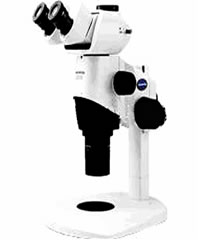 设备名称设备名称正直研究微分图像系统规格型号规格型号规格型号BX51+DIC+DP72BX51+DIC+DP72BX51+DIC+DP72BX51+DIC+DP72BX51+DIC+DP72设备编号设备编号20100909国别及制造商国别及制造商日本购置日期购置日期购置日期2010.12010.12010.12010.12010.1设备原值(万元)设备原值(万元)24.6主要参数主要参数光学系统：UIS2光学系统；调焦：照明器：载物台配有粗调限位器，粗调旋钮张力调节，载物台装配位置可变，高灵敏度微调对焦旋钮；照明器：透射光用内置式柯勒照明器，12V100W卤素灯泡，光预设开关，光强度LED指示器，内置式滤光片(LBD-IF,ND6,ND25,选件)光学系统：UIS2光学系统；调焦：照明器：载物台配有粗调限位器，粗调旋钮张力调节，载物台装配位置可变，高灵敏度微调对焦旋钮；照明器：透射光用内置式柯勒照明器，12V100W卤素灯泡，光预设开关，光强度LED指示器，内置式滤光片(LBD-IF,ND6,ND25,选件)光学系统：UIS2光学系统；调焦：照明器：载物台配有粗调限位器，粗调旋钮张力调节，载物台装配位置可变，高灵敏度微调对焦旋钮；照明器：透射光用内置式柯勒照明器，12V100W卤素灯泡，光预设开关，光强度LED指示器，内置式滤光片(LBD-IF,ND6,ND25,选件)光学系统：UIS2光学系统；调焦：照明器：载物台配有粗调限位器，粗调旋钮张力调节，载物台装配位置可变，高灵敏度微调对焦旋钮；照明器：透射光用内置式柯勒照明器，12V100W卤素灯泡，光预设开关，光强度LED指示器，内置式滤光片(LBD-IF,ND6,ND25,选件)光学系统：UIS2光学系统；调焦：照明器：载物台配有粗调限位器，粗调旋钮张力调节，载物台装配位置可变，高灵敏度微调对焦旋钮；照明器：透射光用内置式柯勒照明器，12V100W卤素灯泡，光预设开关，光强度LED指示器，内置式滤光片(LBD-IF,ND6,ND25,选件)光学系统：UIS2光学系统；调焦：照明器：载物台配有粗调限位器，粗调旋钮张力调节，载物台装配位置可变，高灵敏度微调对焦旋钮；照明器：透射光用内置式柯勒照明器，12V100W卤素灯泡，光预设开关，光强度LED指示器，内置式滤光片(LBD-IF,ND6,ND25,选件)光学系统：UIS2光学系统；调焦：照明器：载物台配有粗调限位器，粗调旋钮张力调节，载物台装配位置可变，高灵敏度微调对焦旋钮；照明器：透射光用内置式柯勒照明器，12V100W卤素灯泡，光预设开关，光强度LED指示器，内置式滤光片(LBD-IF,ND6,ND25,选件)光学系统：UIS2光学系统；调焦：照明器：载物台配有粗调限位器，粗调旋钮张力调节，载物台装配位置可变，高灵敏度微调对焦旋钮；照明器：透射光用内置式柯勒照明器，12V100W卤素灯泡，光预设开关，光强度LED指示器，内置式滤光片(LBD-IF,ND6,ND25,选件)光学系统：UIS2光学系统；调焦：照明器：载物台配有粗调限位器，粗调旋钮张力调节，载物台装配位置可变，高灵敏度微调对焦旋钮；照明器：透射光用内置式柯勒照明器，12V100W卤素灯泡，光预设开关，光强度LED指示器，内置式滤光片(LBD-IF,ND6,ND25,选件)光学系统：UIS2光学系统；调焦：照明器：载物台配有粗调限位器，粗调旋钮张力调节，载物台装配位置可变，高灵敏度微调对焦旋钮；照明器：透射光用内置式柯勒照明器，12V100W卤素灯泡，光预设开关，光强度LED指示器，内置式滤光片(LBD-IF,ND6,ND25,选件)光学系统：UIS2光学系统；调焦：照明器：载物台配有粗调限位器，粗调旋钮张力调节，载物台装配位置可变，高灵敏度微调对焦旋钮；照明器：透射光用内置式柯勒照明器，12V100W卤素灯泡，光预设开关，光强度LED指示器，内置式滤光片(LBD-IF,ND6,ND25,选件)光学系统：UIS2光学系统；调焦：照明器：载物台配有粗调限位器，粗调旋钮张力调节，载物台装配位置可变，高灵敏度微调对焦旋钮；照明器：透射光用内置式柯勒照明器，12V100W卤素灯泡，光预设开关，光强度LED指示器，内置式滤光片(LBD-IF,ND6,ND25,选件)主要配置主要配置正直研究微分图像系统、计算机主机、显示器/监视器正直研究微分图像系统、计算机主机、显示器/监视器正直研究微分图像系统、计算机主机、显示器/监视器正直研究微分图像系统、计算机主机、显示器/监视器正直研究微分图像系统、计算机主机、显示器/监视器正直研究微分图像系统、计算机主机、显示器/监视器正直研究微分图像系统、计算机主机、显示器/监视器正直研究微分图像系统、计算机主机、显示器/监视器正直研究微分图像系统、计算机主机、显示器/监视器正直研究微分图像系统、计算机主机、显示器/监视器正直研究微分图像系统、计算机主机、显示器/监视器正直研究微分图像系统、计算机主机、显示器/监视器序号服务项目服务项目服务项目服务项目校内收费（元/小时或元/样）校内收费（元/小时或元/样）校内收费（元/小时或元/样）校内收费（元/小时或元/样）校外收费（元/小时或元/样）校外收费（元/小时或元/样）校外收费（元/小时或元/样）校外收费（元/小时或元/样）其它说明1显微拍照显微拍照显微拍照显微拍照50元/次50元/次50元/次50元/次100元/次100元/次100元/次100元/次设备所在地点设备所在地点新疆农业大学林园学院林木保护实验室新疆农业大学林园学院林木保护实验室新疆农业大学林园学院林木保护实验室新疆农业大学林园学院林木保护实验室新疆农业大学林园学院林木保护实验室开放时间开放时间开放时间周日、寒暑假周日、寒暑假周日、寒暑假周日、寒暑假管理人员管理人员王晓炜王晓炜办公地点办公地点办公地点办公地点84028402联系电话联系电话1399999893113999998931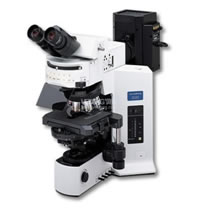 